四川省县级融媒体中心接入省级技术平台技术规范（征求意见稿）表目录表1省级技术平台接口对接策略项目表	16表2错误码列表	32表3返回接口Header说明列表	34表4返回接口body说明	34表5认证元数据列表	151表6内容公共通用元数据列表	151表7文件组描述元数据列表	152表8文件描述元数据列表	152表9线索通用元数据列表	153表10选题通用元数据列表	153表11采访任务通用元数据列表	154表12文稿元数据列表	154表13新媒体稿通用元数据列表	155表14素材公共通用元数据列表	156表15视频素材通用元数据列表	156表16音频素材通用元数据列表	157表17图片素材通用元数据列表	157表18文档素材通用元数据列表	157表19宣传报道任务通用元数据列表	158表20组织机构元数据列表	158表21联系人元数据列表	158表22Android信息集成模块权限配置表	164表23 iOS信息集成模块权限配置表	164表24登录日志字段列表	167表25 APP访问日志字段列表	168表26分享页面访问日志字段列表	168表27搜索日志字段列表	169表28收藏日志字段列表	169表29新闻点播字段列表	170表30直播字段列表	171表31评论日志字段列表	171表32转发（分享）日志字段列表	172表33点赞日志字段列表	172图目录图1省级技术平台与县级融媒体中心关系图	15图2省级技术平台与县级融媒体中心接口对接图	18图3接口对接流程图	19图4广播级文件交换标准	33图5新媒体应用文件交换要求	33图6内容交换流程图	36图7整体架构图	162图8日志采集流程图	163前言四川省下辖21个市州、183个区市县、2个国家级新区。在县级融媒中心建设中，各区县采用的技术路线各有差异，技术方案也不尽相同。各县级融媒体中心要接入县级融媒体中心省级技术平台，所有连接方都必须遵守同一套对接协议、采用统一的技术接口标准。本规范由四部分构成：第一部分：总述。对参考文档、专业词汇进行说明，同时对本规范涉及的相关方技术关系、对接事宜，以及总体对接方案进行总述；第二部分：对接策略。阐述了县级融媒体中心接入省级技术平台的具体内容和策略；第三部分：接口标准。是根据对接策略所制定的、各参与方必须遵循的具体技术标准；第四部分：移动客户端信息集成模块。用于移动客户端与省级技术平台交换数据。第一部分总述第一章	参考文档下列文件对于本文件的应用是必不可少的。凡是注日期的引用文件，仅注日期的版本适用于本文件。凡是不注日期的引用文件，其最新版本（包括所有的修改单）适用于本文件。GB/T 7408 数据元和交换格式信息交换日期和时间表示法GB/T 20092—2013 中文新闻信息置标语言GB/T 20093—2013 中文新闻信息分类与代码GB/T 21671 基于以太网技术的局域网系统验收测评规范GB/T 22239—2008信息安全技术网络安全等级保护基本要求GB/T 35311—2017 中文新闻图片内容描述元数据规范GB/T 35314—2017 报道策划及新闻事件置标语言GY/T 202.1—2004 广播电视音像资料编目规范第1部分:电视资料GY/T 202.2—2016 广播电视音像资料编目规范第2部分:音频资料GY/T 321—2019 县级融媒体中心省级技术平台规范要求县级融媒体中心建设规范 (广电发〔2019〕5号)。县级融媒体中心监测监管规范县级融媒体中心网络安全规范县级融媒体中心运行维护规范第二章	专业词汇说明2.1 术语和定义下列术语和定义适用于本规范。融媒体converged media即融合媒体，指广播、电视、报刊等与基于互联网的新兴媒体有效结合，借助于多样化的传播渠道和形式，将新闻资讯等广泛传播给受众，实现资源通融、内容兼融、宣传互融的新型媒体。省级技术平台provincial technical platform 为县级融媒体中心媒体服务、党建服务、政务服务、公共服务、增值服务等业务开展提供技术支撑、运营维护的省级云平台。县级融媒体中心  county-level converged media center整合县级广播电视、报刊、新媒体等资源，开展媒体服务、党建服务、政务服务、公共服务、增值服务等业务的融合媒体平台。数据中台 datamid-end数据中台是指通过数据技术，可对海量数据进行采集、计算、存储、加工，并且有统一标准和口径的，具备数据存储、处理、管理能力的体系。前端用户  frontend user 县级融媒体中心的服务用户。后端用户  backend user 融媒体机构内部用户和县级融媒体中心上的政企用户2.2 缩略语下列缩略语适用于本规范。API 应用编程接口（Application Programming Interface）APP 应用程序（Application）App SDK手机应用程序软件开发工具包（Software Development Kit）FTP 文件传输协议（File Transfer Protocol）HTML超文本标记语言（Hypertext Markup Language）HTTP 超文本传输协议（Hypertext Transfer Protocol)HTTPS 安全超文本传输协议（Hypertext Transfer Protocol Secure）JSSDK JavaScript软件开发工具包（JavaScript Software Development Kit）RESTful 一个架构样式的网络系统（Representational State Transfer）SFTP 安全文件传送协议（Secure File Transfer Protocol）B/S 浏览器/服务器（Browser/Server）CDN 内容分发网络（Content Delivery Network）CMS 内容管理系统（Content Management System）H5 超文本标记语言第五版（HTML v5）IP 互联网协议（Internet Protocol）IPv6 互联网协议第六版（Internet Protocol Version6）MXF 素材交换格式（MaterialeXchange Format）PC个人计算机（Personal Computer）PDF 便携式文档格式（Portable Document Format）QoS 服务质量（Qualityof Service）SDI 串行数字接口（Serial Digital Interface）VMS 视频管理系统（Video Management System）2.3 核心词汇下列核心词汇适用于本规范。数据方向表示对接过程中数据的传输方向，分为县级融媒体中心向省级技术平台上传、省级技术平台向县级融媒体中心下发两个方向。对接方式指为实现数据的接入，所提前约定好的远程调用的接口方式。分为接口对接和信息集成模块交换两种方式。对接时效本次数据接入的对接时效均为实时，包括实时上传、实时下发、实时收集上传。发起方式数据接入的发起方式有下列五种供选择，可多选：一键下发：在省级技术平台上手动输入相关任务、通稿等，一键下发到所有县级融媒体中心；定点下发：在省级技术平台上手动输入相关任务、通稿等，并指定一个或多个县级融媒体中心作为下发目标下发；自动传输：无需人工干预，系统与系统之间自动完成数据传输；手动传输：人工手动发起，系统间完成传输；自动响应传输：当系统收到另一系统的指令，系统响应进行传输。第三章	县级融媒体中心接入适配事宜《接入规范》中定义了四大类共计23项对接项目（详细项目见表1所示）：宣传管理3项、传播力分析9项、用户分析4项、内容交换7项。其中有18项是必选项，另有5项是可选项。层级关系上，县级融媒体中心与省级技术平台直接联通，双向传输各种数据。所有接入省级技术平台的系统是并列节点，各节点相互不截流、不修改。县级融媒体中心接入省级技术平台主要有以下适配事宜：网络通道：须保证访问省级技术平台网络通道的安全性；可自行选择网络通道的技术方式，如：专线、MPLS-VPN、SD-WAN等；上下行带宽不低于20Mbps；上下行带宽建议达到100Mbps（建议项，可选）。县级融媒体中心内容生产系统：须具备产生高低两种码率视音频素材（含节目素材和成品节目）的功能机制；须将低码率视音频素材（含节目素材和成品节目）、图片、文稿向省级技术平台自动传输；须架设FTP服务器，并按照省级技术平台发出的上传指令，将指定高码率视音频素材上传到FTP服务器；须具备从省级技术平台的FTP服务器下载高码率素材到本地的能力；建议内容生产系统支持AAF时间线、SRT字幕文件的生成、导入、导出功能（建议项，可选）。县级融媒体中心移动客户端方面：须同意嵌入省级技术平台提供的信息集成模块；对外发布新闻须同时向省级技术平台上传。省级技术平台开放“线上对接测试系统”。相关技术对接事宜请访问：http://training.sctvcloud.com/QuxianRongmei/download.jsp。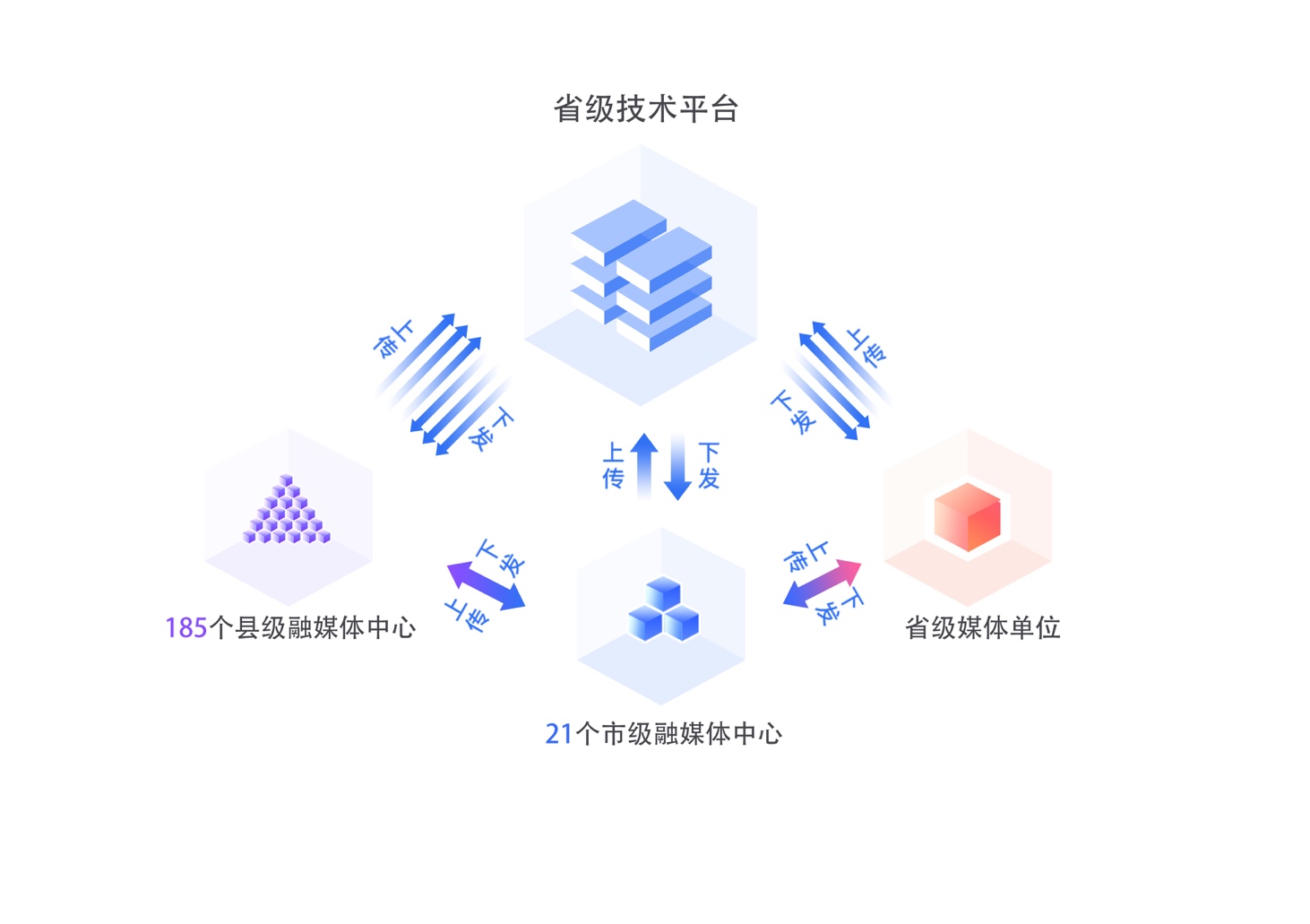 图1省级技术平台与县级融媒体中心关系图表1省级技术平台接口对接策略项目表注：带*的第10、11、12、19、23项是可选的对接项目，其他所有项目是必选的对接项目。所有数据均为实时传送第二部分	对接策略第一章	概要阐述省市县的接入（如图2所示），首先是根据对接策略，将相关功能模块的内容和用户行为等数据，传递到对应的接口层。再依据统一的接口标准，实现数据的接入通信传输。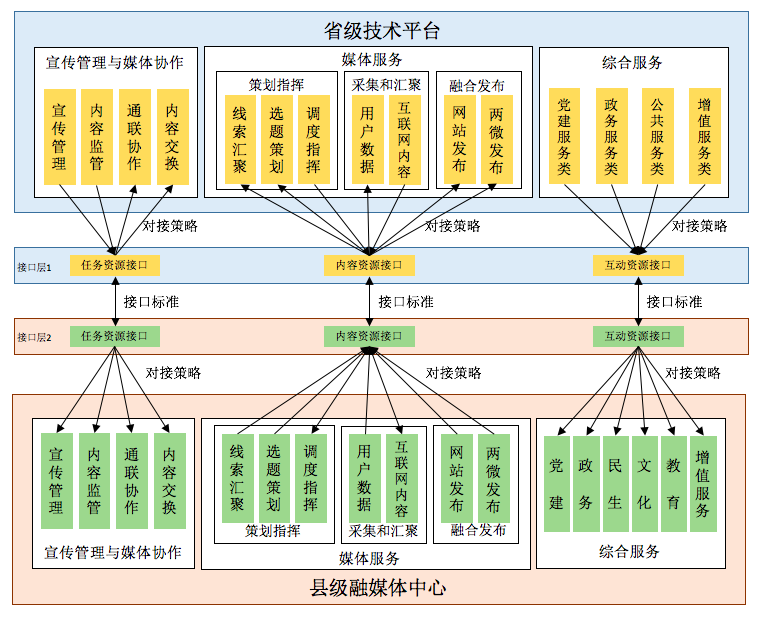 图2省级技术平台与县级融媒体中心接口对接图具体的对接流程（如图3所示）：接口的请求方首先构造请求数据，并将请求发送给接口响应方；接口响应方收到请求后进行处理，并同步返回数据；接口请求方收到返回的数据后进行处理。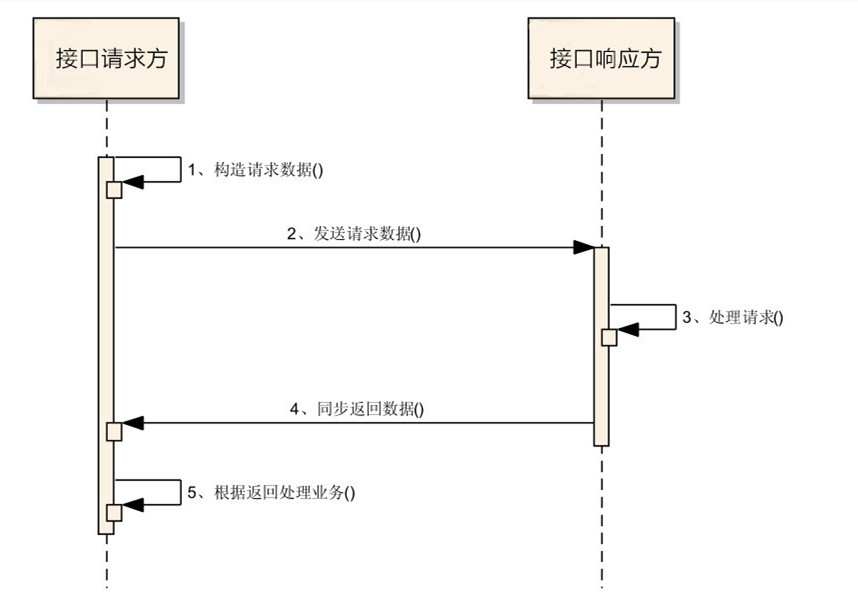 图3接口对接流程图本规范涉及的数据接入内容总共包括以下4个方面：【宣传管理】省委宣传部的宣传报道任务、全省统一的新闻稿件、宣传管理指令均可一键下达到所有县级融媒体中心的内容生产系统。全省统一的新闻稿件可以在185个区县的所有发布渠道进行统一发声。区县报道的选题自动上传到省级技术平台。【传播力分析】所有区县的移动客户端与稿件相关的数据（稿件内容、阅读量、转发量、评论量、点击量等），均实时地收集汇总到省级技术平台。所有区县通过自身运营的微信公众号、微博、网站等渠道发布的稿件内容和稿件的传播力数据，均上传到省级技术平台。【用户分析】所有区县移动客户端用户的数据（行为数据、注册数据、互动数据等），均通过信息集成模块收集到省级技术平台。举例：任何一个手机用户在访问我省185个区县APP时，该用户点击的栏目、浏览的文章、播放的视频及其播放时长、所做的评论和点赞、注册的手机号码、手机操作系统、电商积分、上传的视频等数据，将全部实时地汇集到省级技术平台。【内容交换】省级技术平台建有内容交换平台。对于视音频文件，内容交换平台的业务流程是：首先，所有县级融媒体中心中央厨房内容库中的视音频文件，须有高码率和低码率两种版本。其次，所有低码率文件实时上传到省级技术平台的内容库。省委宣传部用户、省级媒体单位用户、县级融媒体中心用户都可以浏览省级技术平台内容库中的低码率文件，并且可以选定所需文件。接下来，由省级技术平台向内容所属区县发送上传指令。该区县再将高码率文件上传到省级技术平台。最后，由省级技术平台向发起请求的用户发送高码率文件。在接口标准中定义了双向传输高低码率文件的两种接口。高码率和低码率的具体格式要求详见第三部分接口标准。区县内容库中的图片、文稿、新媒体稿、线索选题等，均应上传省级技术平台，亦可接收省级技术平台的下发。全省节目交换的统一标准：非编时间线采用AAF格式，字幕采用SRT格式，高低码率视音频文件（详见第三部分第六章时间线交换规范）。本项为可选项。第二章	对接策略项目详述本章对省级技术平台与县级融媒体中心接入规范中规定的，4类对接内容所涉及的23个对接策略项目逐一进行阐述，并在表1中对对接项目进行列表。【编号1：宣传管理-宣传报道任务】宣传报道任务通过省级技术平台与各县级融媒体中心的接口进行对接。省委宣传部的工作人员在省级技术平台手动对相关报道任务进行输入编辑，完成后通过省级技术平台的自动化系统，一键下发或定点下发给县级融媒体中心。【编号2：宣传管理-县级融媒体报道选题】县级融媒体报道选题通过省级技术平台与各县级融媒体中心的接口进行对接。区县相关工作人员在县级融媒体中心，对报道选题编辑完成后，可选择手动传输或自动传输的方式，将报道选题实时地上传到省级技术平台。【编号3：宣传管理-省宣通稿】省宣通稿通过省级技术平台与各县级融媒体中心的接口进行对接。省委宣传部的工作人员在省级技术平台手动输入通稿相关内容，完成后通过省级技术平台的自动化系统，一键下发或定点下发给县级融媒体中心。【编号4：传播力分析-客户端稿件阅读数据】客户端稿件阅读数据通过信息集成模块对接。客户端会实时获取区县APP前端用户的稿件阅读数据，并自动传输到省级技术平台。【编号5：传播力分析-客户端稿件转发量】客户端稿件转发量通过信息集成模块对接。客户端实时获取区县APP前端用户的稿件转发量的数据，并自动传输到省级技术平台。【编号6：传播力分析-客户端稿件评论量】客户端稿件评论量通过信息集成模块对接。客户端实时获取区县APP前端用户的稿件评论量的数据，并自动传输到省级技术平台。【编号7：传播力分析-客户端稿件内容】客户端稿件内容通过信息集成模块对接。客户端实时获取区县APP前端用户的稿件内容，并自动传输到省级技术平台。【编号8：传播力分析-客户端视频点击量】客户端视频点击量通过信息集成模块对接。客户端实时获取区县APP前端用户的视频点击量的数据，并自动传输到省级技术平台。【编号9：传播力分析-微信公众号稿件】微信公众号稿件通过省级技术平台与县级融媒体中心的接口进行对接。区县相关工作人员通过县级融媒体中心，在其微信公众号上发布稿件的同时，稿件将自动传输到省级技术平台。【编号10：传播力分析-微博稿件】本项是可选的对接项目。微博稿件通过省级技术平台与县级融媒体中心的接口进行对接。区县相关工作人员通过县级融媒体中心，在其微博上发布稿件的同时，稿件将自动传输到省级技术平台。【编号11：传播力分析-网站稿件】本项是可选的对接项目。网站稿件通过省级技术平台与县级融媒体中心的接口进行对接。区县相关工作人员通过其县级融媒体中心，在其网站上发布稿件的同时，稿件将自动传输到省级技术平台。【编号12：传播力分析-报纸稿件】本项是可选的对接项目。报纸稿件通过省级技术平台与县级融媒体中心的接口进行对接。区县相关工作人员通过县级融媒体中心，在报纸上发布稿件的同时，稿件将自动传输到省级技术平台。【编号13：用户分析-用户行为数据】用户行为数据通过信息集成模块对接。客户端会实时获取区县APP前端用户的行为数据，并自动传输到省级技术平台。【编号14：用户分析-用户注册数据】用户注册数据通过信息集成模块对接。客户端会实时获取区县APP前端用户的注册数据，并自动传输到省级技术平台。【编号15：用户分析-用户互动数据】用户互动数据通过信息集成模块对接。客户端会实时获取区县APP前端用户的互动数据，并自动传输到省级技术平台。【编号16：用户分析-用户生产内容】用户生产内容通过信息集成模块对接。客户端会实时获取区县APP前端用户的生产内容，并自动传输到省级技术平台。【编号17：内容交换-低码率音视频文件】低码率音视频文件上传，通过省级技术平台与县级融媒体中心的接口进行对接。县级融媒体中心在低码率音视频文件生成完成后，文件将自动传输到省级技术平台。低码率音视频文件下发，通过省级技术平台与县级融媒体中心的接口进行对接。工作人员在省级技术平台对低码率音视频文件进行输入后，可选择手动传输的方式，或选择一键下发、定点下发的方式自动将文件传输到县级融媒体中心。【编号18：内容交换-高码率音视频文件】高码率音视频文件上传，通过省级技术平台与县级融媒体中心的接口进行对接。省级技术平台就目标文件向县级融媒体中心发起请求，收到请求后，县级融媒体中心自动响应，将文件上传至省级技术平台。高码率音视频文件下发，通过省级技术平台与县级融媒体中心的接口进行对接。工作人员在省级技术平台对高码率音视频文件进行输入后，可选择手动传输的方式，或选择一键下发、定点下发的方式自动将文件传输到县级融媒体中心。【编号19：内容交换-时间线工程文件】本项是可选的对接项目。节目编辑过程中的时间线工程文件上传，通过省级技术平台与县级融媒体中心的接口进行对接。县级融媒体中心在视频非编工程文件生成完成后，相关工作人员可选择手动传输或自动传输的方式，将文件上传到省级技术平台。节目编辑过程中的时间线工程文件下发，通过省级技术平台与县级融媒体中心的接口进行对接。工作人员在省级技术平台对视频非编工程文件进行输入后，可选择手动传输的方式，或选择一键下发、定点下发的方式自动将文件传输到县级融媒体中心。【编号20：内容交换-图片】图片上传，通过省级技术平台与县级融媒体中心的接口进行对接。县级融媒体中心在图片生成完成后，相关工作人员可选择手动传输或自动传输的方式，将文件上传到省级技术平台。图片下发，通过省级技术平台与县级融媒体中心的接口进行对接。工作人员在省级技术平台对图片进行输入后，可选择手动传输的方式，或选择一键下发、定点下发的方式自动将文件传输到县级融媒体中心。【编号21：内容交换-音频】音频上传，通过省级技术平台与县级融媒体中心的接口进行对接。县级融媒体中心在音频生成完成后，相关工作人员可选择手动传输或自动传输的方式，将文件上传到省级技术平台。音频下发，通过省级技术平台与县级融媒体中心的接口进行对接。工作人员在省级技术平台对音频进行输入后，可选择手动传输的方式，或选择一键下发、定点下发的方式自动将文件传输到县级融媒体中心。【编号22：内容交换-文稿】文稿上传，通过省级技术平台与县级融媒体中心的接口进行对接。县级融媒体中心在文稿生成完成后，相关工作人员可选择手动传输或自动传输的方式，将文件上传到省级技术平台。文稿下发，通过省级技术平台与县级融媒体中心的接口进行对接。工作人员在省级技术平台对文稿进行输入后，可选择手动传输的方式，或选择一键下发、定点下发的方式自动将文件传输到县级融媒体中心。【编号23：内容交换-新媒体稿】本项是可选的对接项目。新媒体稿上传，通过省级技术平台与县级融媒体中心的接口进行对接。县级融媒体中心在新媒体稿生成完成后，工相关工作人员可选择手动传输或自动传输的方式，将文件上传到省级技术平台。新媒体稿下发，通过省级技术平台与县级融媒体中心的接口进行对接。工作人员在省级技术平台对新媒体稿进行输入后，可选择手动传输的方式，或选择一键下发、定点下发的方式自动将文件传输到县级融媒体中心。第三章	统一的机构信息在接入接口对接层面，各机构须有唯一身份信息。机构代码列表详见附录1。代码共由四位数字组成，前两位数字代表市州，后两位数字代表区县（后两位为“00”代表市州本级）。如有新机构加入，省级技术平台将发布更新后的机构代码表。例如：……第三部分接口标准第一章	总则1.1通信协议所有接口均采用HTTPRestful方式，以HTTP POST/GET调用方法。1.2接口调用认证过程由于考虑系统安全性，接口header中需要传递用户token，接入系统需把用户密码MD5加密后传入，接收端认证成功后可获取到当前用户Token等信息。HTTP方法：调用方式：GET请求参数：Header参数：参见header及系统定义（2）Body请求参数：必须包含:登录名、国密SM2加密密码请求示例：返回数据：应包括：登录名、用户名、编码、token、可选包含：email、头像、电话号码返回样例：1.3接口数据加密方式协议必须采用HTTPs加密后传输。1.4数据交互格式1.4.1数据类型数据格式采用JSON格式数据包装，并且返回的数据编码均为UTF-8格式。对于不同的接口，所返回的JSON格式的数据会有所不同，在之后的示例中会给出。1.4.2编码格式接受UTF-8编码格式的编码信息。传入的参数和返回的结果都是UTF-8格式的。Header中只要有中文的部分，必须要进行URL编码，编码字符集为UTF-8。1.4.3错误码定义针对于不同的接口，正确的返回结果会在每个接口的返回结果中单独定义，如果在请求和相应的过程中发生错误，那么错误的返回则是统一的格式。表2错误码列表1.4.4同步请求header应用系统ID定义Header参数：为了便于系统交互，每个区县需包括唯一的ID和名字，在区县地区列表里规定了具体每个区县的ID和名字。1.4.5交换资源类型视频、音频、文稿、图片、图文、线索、舆情、选题、传播力数据、GIS信息、直播信息、通联协作信息。1.4.6媒体文件交换要求本系统约定系统间交互通过FTP、HTTP方式交换文件，媒体文件持有方需把文件推送到对方时，直接构造协议，如果采用FTP路径，协议中需包括完整的FTP路径，（FTP地址、端口、用户名、密码、全路径），由于FTP路径限制，用户名、密码只能是数字、字母下划线的组合（用户名密码中不能有/和@符号），如果采用HTTP 路径，URL需可以被接受系统访问。接收方收到调用后，自行抓取文件到本地。1.4.7交换媒体文件格式要求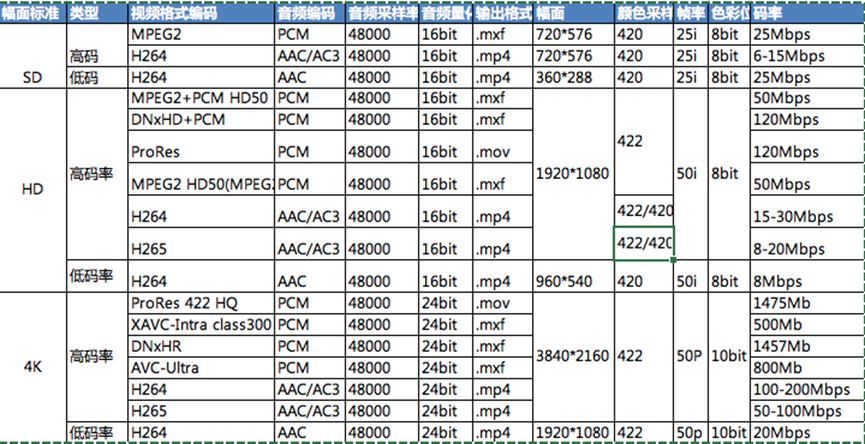 图4广播级文件交换标准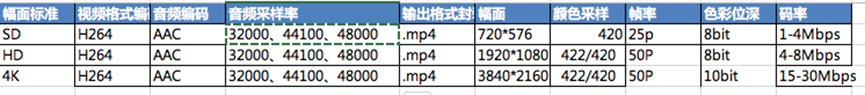 图5新媒体应用文件交换要求1.4.8人员登录及人员信息交换原则县级融媒体中心均本地自建用户、本地用户登录到各县级融媒体中心实现生产。县级融媒体中心与省级技术平台的系统间交换数据原则：数据交换业务用户所在的单位名称、用户名称、电话（可增加邮箱、部门等其他信息）等信息，不单独在每个业务对象的数据字典中进行定义。但数据交换的过程中必须携带此信息。1.4.9 其他约定通过HTTP传给工具接口的参数区分大小写。1.4.10异步返回说明通知地址按照请求参数中replyto的地址返回，协议定义如下：表3返回接口Header说明列表表4返回接口body说明返回Body为素材入库对象businessEntity。失败返回调用示例成功返回调用示例第二章	内容资源接口标准2.1概述内容资源指的是广义的“内容”：包括文稿、选题、采访任务、串联单、新媒体稿（普通新媒体稿、H5稿、微信稿、微博稿）、视频（高码、低码）、音频（高码、低码）、图片（高码、低码）、文档、线索。对内容的操作包括内容资源的创建、修改、删除。内容交换流程示意如下：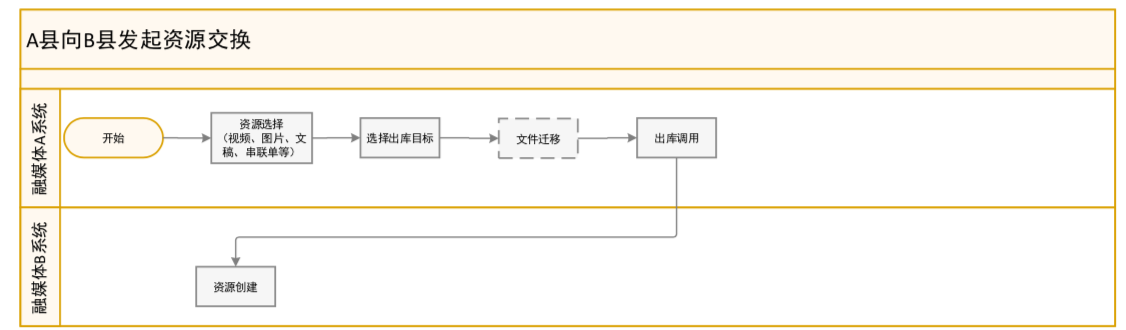 图6内容交换流程图2.2文稿资源接口定义2.2.1文稿资源创建功能描述：在各县级融媒体中心之间以及县级融媒体中心和省级技术平台之间创建新的文稿。HTTP方法：POST 请求URL:请求参数：Header参数：参见header及系统定义Body请求参数:必须包含：标题、关键字、摘要、来源、正文、作者、创建者唯一标示。可选包含:创建者、副标题、备注、引题、文件组、类型、封面图、扩展信息。内容定义为需覆盖视频、音频、图片、选题、文稿、微信、微博等内容，所有这些内容的字典需要存放在metadatas节点下（音频、视频、图片除外，因为这类素材类内容在定义放在file_group里）。返回示例：2.2.2文稿资源删除功能描述：在各县级融媒体中心之间以及县级融媒体中心和省级技术平台之间删除已有的文稿。HTTP方法：POST 请求URL:请求参数：Header参数：参见header及系统定义Body请求参数: 必须包含:唯一标识返回参数：必须包含:结果状态标识2.2.3文稿资源修改功能描述:在各县级融媒体中心之间以及县级融媒体中心和省级技术平台之间修改已交换稿件。HTTP方法：POST 请求URL：请求参数：Header参数：参见header及系统定义Body请求参数:必须包含：唯一标识、修改者唯一标识可选包含:修改者、标题、关键字、摘要、来源、正文、作者、副标题、备注、引题、文件组、封面图。内容定义为需覆盖视频、音频、图片、选题、文稿、微信、微博等内容，所有这些内容的字典需要存放在metadatas节点下（音频、视频、图片除外，因为这类素材类内容在定义放在file_group里）。返回参数：必须包含:结果状态标识2.3选题资源接口定义2.3.1选题资源创建功能描述：在各县级融媒体中心之间以及县级融媒体中心和省级技术平台之间，交换选题资源创建新的选题。HTTP方法：POST 请求URL:请求参数：Header参数：参见header及系统定义Body请求参数:必须包含：标题、关键字、摘要、来源、正文、作者、创建者唯一标识可选包含:创建者、副标题、备注、引题、文件组、类型、封面图、扩展信息。内容定义为需覆盖视频、音频、图片、选题、文稿、微信、微博等内容，所有这些内容的字典需要存放在metadatas节点下（音频、视频、图片除外，因为这类素材类内容在定义放在file_group里）。返回示例2.3.2选题资源删除功能描述：在各县级融媒体中心之间以及县级融媒体中心和省级技术平台之间，删除已有的选题。HTTP方法：POST 请求URL:请求参数：Header参数：参见header及系统定义Body请求参数: 必须包含:唯一标识返回参数：必须包含:结果状态标识2.3.3选题资源修改功能描述：在各县级融媒体中心之间以及县级融媒体中心和省级技术平台之间修改已交换选题。HTTP方法：POST 请求URL:请求参数Header参数：参见header及系统定义Body请求参数:必须包含:唯一标识、修改者唯一标识可选包含:修改者、标题、关键字、摘要、来源、正文、作者、副标题、备注、引题、文件组、封面图。内容定义为需覆盖视频、音频、图片、选题、文稿、微信、微博等内容，所有这些内容的字典需要存放在metadatas节点下（音频、视频、图片除外，因为这类素材类内容在定义放在file_group里）。返回参数必须包含:结果状态标识2.4采访任务资源接口定义2.4.1采访任务资源创建功能描述：在各县级融媒体中心之间以及县级融媒体中心和省级技术平台之间，创建新的采访任务。HTTP方法：POST 请求URL:请求参数：Header参数：参见header及系统定义Body请求参数:必须包含：标题、关键字、摘要、来源、正文、作者、创建者唯一标识。可选包含:创建者、副标题、备注、引题、文件组、类型、封面图、扩展信息。内容定义为需覆盖视频、音频、图片、选题、文稿、微信、微博等内容，所有这些内容的字典需要存放在metadatas节点下（音频、视频、图片除外，因为这类素材类内容在定义放在file_group里）。返回示例2.4.3采访任务资源删除功能描述在各县级融媒体中心之间以及县级融媒体中心和省级技术平台之间，删除已有的采访任务。HTTP方法：POST 请求URL：请求参数：Header参数：参见header及系统定义Body请求参数: 必须包含:唯一标识返回参数必须包含:结果状态标识2.4.3采访任务资源修改功能描述：在各县级融媒体中心之间以及县级融媒体中心和省级技术平台之间，修改已交换采访任务。HTTP方法：POST 请求URL:请求参数Header参数：参见header及系统定义Body请求参数:必须包含:唯一标识、修改者唯一标识可选包含:修改者、标题、关键字、摘要、来源、正文、作者、副标题、备注、引题、文件组、封面图。内容定义为需覆盖视频、音频、图片、选题、文稿、微信、微博等内容，所有这些内容的字典需要存放在metadatas节点下（音频、视频、图片除外，因为这类素材类内容在定义放在file_group里）。返回参数必须包含:结果状态标识2.5新媒体稿源接口定义2.5.1新媒体稿资源创建功能描述：在各县级融媒体中心之间以及县级融媒体中心和省级技术平台之间，交换稿件创建新的新媒体稿。HTTP方法：POST 请求URL:请求参数：Header参数：参见header及系统定义Body请求参数:必须包含：标题、关键字、摘要、来源、正文、作者、创建者唯一标识可选包含:创建者、副标题、备注、引题、文件组、类型、封面图、扩展信息。内容定义为需覆盖视频、音频、图片、选题、文稿、微信、微博等内容，所有这些内容的字典需要存放在metadatas节点下（音频、视频、图片除外，因为这类素材类内容在定义放在file_group里）。返回示例2.5.2新媒体稿资源删除功能描述在各县级融媒体中心之间以及县级融媒体中心和省级技术平台之间，删除已有的新媒体稿。HTTP方法：POST 请求URL:请求参数：Header参数：参见header及系统定义Body请求参数: 必须包含:唯一标识返回参数必须包含:结果状态标识2.5.3新媒体稿资源修改功能描述：在各县级融媒体中心之间以及县级融媒体中心和省级技术平台之间修改已交换新媒体稿。HTTP方法：POST 请求URL:请求参数Header参数：参见header及系统定义Body请求参数:必须包含:唯一标识、修改者唯一标识可选包含:修改者、标题、关键字、摘要、来源、正文、作者、副标题、备注、引题、文件组、封面图。内容定义为需覆盖视频、音频、图片、选题、文稿、微信、微博等内容，所有这些内容的字典需要存放在metadatas节点下（音频、视频、图片除外，因为这类素材类内容在定义放在file_group里）。返回参数必须包含:结果状态标识2.6视频资源接口定义2.6.1视频资源创建功能描述：在各县级融媒体中心之间以及县级融媒体中心和省级技术平台之间，交换视频素材创建新的视频内容。暂时不考虑虚拟素材，支持交换音视频合一、音视频分离，一个素材可以同时支持带缩略图、低码率、流媒体；HTTP方法：POST 请求URL:请求参数：Header参数：参见header及系统定义Body请求参数:必须包含：标题、关键字、摘要、来源、正文、作者、创建者唯一标识可选包含:创建者、副标题、备注、引题、文件组、类型、封面图、扩展信息。内容定义为需覆盖视频、音频、图片、选题、文稿、微信、微博等内容，所有这些内容的字典需要存放在metadatas节点下（音频、视频、图片除外，因为这类素材类内容在定义放在file_group里）。返回示例2.6.2视频资源删除功能描述在各县级融媒体中心之间以及县级融媒体中心和省级技术平台之间，删除已有的视频。HTTP方法：POST 请求URL:请求参数：Header参数：参见header及系统定义Body请求参数:必须包含:唯一标识返回参数必须包含:结果状态标识2.6.3视频资源修改功能描述：在各县级融媒体中心之间以及县级融媒体中心和省级技术平台之间修改已交换视频资源。HTTP方法：POST 请求URL:请求参数Header参数：参见header及系统定义Body请求参数:必须包含:唯一标识、修改者唯一标识可选包含:修改者、标题、关键字、摘要、来源、正文、作者、副标题、备注、引题、文件组、封面图。内容定义为需覆盖视频、音频、图片、选题、文稿、微信、微博等内容，所有这些内容的字典需要存放在metadatas节点下（音频、视频、图片除外，因为这类素材类内容在定义放在file_group里）。返回参数必须包含:结果状态标识2.7音频资源接口定义2.7.1音频资源创建功能描述：在各县级融媒体中心之间以及县级融媒体中心和省级技术平台之间，创建新的音频内容。HTTP方法：POST 请求URL：请求参数：Header参数：参见header及系统定义Body请求参数:必须包含：标题、关键字、摘要、来源、正文、作者、创建者唯一标识可选包含:创建者、副标题、备注、引题、文件组、类型、封面图、扩展信息。内容定义为需覆盖视频、音频、图片、选题、文稿、微信、微博等内容，所有这些内容的字典需要存放在metadatas节点下（音频、视频、图片除外，因为这类素材类内容在定义放在file_group里）。返回示例2.7.2音频资源删除功能描述：在各县级融媒体中心之间以及县级融媒体中心和省级技术平台之间，删除已有的音频。HTTP方法：POST 请求URL:请求参数：Header参数：参见header及系统定义Body请求参数: 必须包含:唯一标识返回参数：必须包含:结果状态标识2.7.3音频资源修改功能描述：在各县级融媒体中心之间以及县级融媒体中心和省级技术平台之间修改已交换音频资源。HTTP方法:POST 请求URL:请求参数:Header参数：参见header及系统定义Body请求参数:必须包含:唯一标识、修改者唯一标识可选包含:修改者、标题、关键字、摘要、来源、正文、作者、副标题、备注、引题、文件组、封面图。内容定义为需覆盖视频、音频、图片、选题、文稿、微信、微博等内容，所有这些内容的字典需要存放在metadatas节点下（音频、视频、图片除外，因为这类素材类内容在定义放在file_group里）。返回参数必须包含:结果状态标识2.8图片资源接口定义2.8.1图片资源创建功能描述：在各县级融媒体中心之间以及县级融媒体中心和省级技术平台之间，创建新的图片内容。图片资源可以同时支持带缩略图。HTTP方法：POST请求URL:请求参数：Header参数：参见header及系统定义Body请求参数:必须包含：标题、关键字、摘要、来源、正文、作者、创建者唯一标识可选包含:创建者、副标题、备注、引题、文件组、类型、封面图、扩展信息。内容定义为需覆盖视频、音频、图片、选题、文稿、微信、微博等内容，所有这些内容的字典需要存放在metadatas节点下（音频、视频、图片除外，因为这类素材类内容在定义放在file_group里）。返回示例2.8.2图片资源删除功能描述在各县级融媒体中心之间以及县级融媒体中心和省级技术平台之间，删除已有的图片。HTTP方法：POST 请求URL:请求参数：Header参数：参见header及系统定义Body请求参数: 必须包含:唯一标识返回参数必须包含:结果状态标识2.8.3图片资源修改功能描述：在各县级融媒体中心之间以及县级融媒体中心和省级技术平台之间修改已交换图片资源。HTTP方法：POST 请求URL:请求参数Header参数：参见header及系统定义Body请求参数:必须包含:唯一标识、修改者唯一标识可选包含:修改者、标题、关键字、摘要、来源、正文、作者、副标题、备注、引题、文件组、封面图。内容定义为需覆盖视频、音频、图片、选题、文稿、微信、微博等内容，所有这些内容的字典需要存放在metadatas节点下（音频、视频、图片除外，因为这类素材类内容在定义放在file_group里）。返回参数必须包含:结果状态标识2.9文档资源接口定义2.9.1文档资源创建功能描述：在各县级融媒体中心之间以及县级融媒体中心和省级技术平台之间，创建文档素材。HTTP方法：POST 请求URL:请求参数：Header参数：参见header及系统定义Body请求参数:必须包含:标题、关键字、摘要、来源、正文、作者、创建者唯一标识可选包含:创建者、副标题、备注、引题、文件组、类型、封面图、扩展信息。内容定义为需覆盖视频、音频、图片、选题、文稿、微信、微博等内容，所有这些内容的字典需要存放在metadatas节点下（音频、视频、图片除外，因为这类素材类内容在定义放在file_group里）。返回示例2.9.2文档资源删除功能描述：在各县级融媒体中心之间以及县级融媒体中心和省级技术平台之间，删除已有的文档。HTTP方法：POST 请求URL:请求参数：Header参数：参见header及系统定义Body请求参数: 必须包含:唯一标识返回参数必须包含:结果状态标识2.9.3文档资源修改功能描述：在各县级融媒体中心之间以及县级融媒体中心和省级技术平台之间修改已交换文档资源。HTTP方法：POST 请求URL:请求参数Header参数：参见header及系统定义Body请求参数:必须包含:唯一标识、修改者唯一标识可选包含:修改者、标题、关键字、摘要、来源、正文、作者、副标题、备注、引题、文件组、封面图。内容定义为需覆盖视频、音频、图片、选题、文稿、微信、微博等内容，所有这些内容的字典需要存放在metadatas节点下（音频、视频、图片除外，因为这类素材类内容在定义放在file_group里）。返回参数必须包含:结果状态标识2.10线索资源源接口定义2.10.1线索资源创建功能描述：在各县级融媒体中心之间以及县级融媒体中心和省级技术平台之间，交换线索资源时创建线索。HTTP方法：POST 请求URL:请求参数：Header参数：参见header及系统定义Body请求参数:必须包含：标题、关键字、正文、提供者、手机号、发生时间、发生地点、来源、分类、发布时间、原始url、摘要、报道要求、附件。附件需覆盖视频、音频、图片、选题、文稿、微信、微博等内容，所有这些内容的字典需要存放在metadatas节点下（因为这类素材类内容在定义放在file_group里）。返回示例2.10.2线索资源删除功能描述在各县级融媒体中心之间以及县级融媒体中心和省级技术平台之间，删除已有的线索。HTTP方法：POST 请求URL:请求参数：Header参数：参见header及系统定义Body请求参数: 必须包含:唯一标识返回参数必须包含:结果状态标识2.10.3线索资源修改功能描述：在各县级融媒体中心之间以及县级融媒体中心和省级技术平台之间修改已交换线索资源。HTTP方法：POST 请求URL:请求参数Header参数：参见header及系统定义Body请求参数:必须包含：标题、关键字、正文、提供者、手机号、发生时间、发生地点、来源、分类、发布时间、原始url、摘要、报道要求、附件。附件需覆盖视频、音频、图片、选题、文稿、微信、微博等内容，所有这些内容的字典需要存放在metadatas节点下（因为这类素材类内容在定义放在file_group里）。返回参数必须包含:结果状态标识2.11获取高码资源接口定义2.11.1获取高码资源功能描述：省级技术平台可通过该接口获取对应的资源，县级融媒体中心收到该请求后，把该素材的文件通过FTP推送省级技术平台后，调用资源更改接口，把高码率素材信息注入到省级技术平台，从而省级技术平台获得对应的高码率素材资源。HTTP方法：POST 请求URL:请求参数：Header参数：参见header及系统定义Body请求参数:必须包含：资源id，type为枚举值，对应资源类型（图片（image）、视频（video）、音频（audio））。内容定义为需覆盖视频、音频、图片（素材内容在定义放在file_group里）。同步返回示例异步通知请求：在上高码素材传文件完毕后，根据资源对应的类型调用省级技术平台的资源更新接口，参见资源（图片、视频、音频）的接口描述。异步通知返回：参见资源（图片、视频、音频）更新接口调用返回文档描述。第三章	宣传部门报道任务接口标准3.1概述宣传部门报道任务省级技术平台下发给市、区、县同步报道的报道任务，便于宣传部门对外统一发声，便于统一宣传宗旨。3.2宣传报道接口定义3.2.1宣传报道任务创建功能描述：省级技术平台宣传报道任务到县级融媒体中心，县级融媒体中心按照要求进行报道。HTTP方法：GET 请求URL请求参数：Header参数：参见header及系统定义Body请求参数:必须包含：标题、关键字、正文、提供者、手机号、发生时间、发生地点、来源、分类、发布时间、原始url、摘要、报道要求、附件。附件需覆盖视频、音频、图片、选题、文稿、微信、微博等内容，所有这些内容的字典需要存放在metadatas节点下（因为这类素材类内容在定义放在file_group里）。返回示例3.2.2宣传报道任务删除功能描述：省级技术平台删除已有的报道任务。HTTP方法：POST 请求URL:请求参数：Header参数：参见header及系统定义Body请求参数: 必须包含:唯一标识返回参数必须包含:结果状态标识3.2.3宣传报道任务修改功能描述：省级技术平台宣传部门修改下发到县级融媒体中心的宣传报道任务。HTTP方法：POST 请求URL:请求参数Header参数：参见header及系统定义Body请求参数:必须包含:标题、关键字、正文、提供者、手机号、发生时间、发生地点、来源、分类、发布时间、原始url、摘要、报道要求、附件。附件需覆盖视频、音频、图片、选题、文稿、微信、微博等内容，所有这些内容的字典需要存放在metadatas节点下（因为这类素材类内容在定义放在file_group里）。返回参数必须包含:结果状态标识第四章	通知资源接口标准4.1概述通知接口是用于省级技术平台和县级融媒体中心之间进行通知资源交换。对通知资源的操作包括：创建、修改、删除、检索、异步通知。4.2创建通知接口定义功能描述：在县级融媒体中心中创建通知资源。HTTP方法：GET 请求URL:请求参数Header参数：参见header及系统定义Body请求参数:必须包含：标题、发布者唯一标识、接收者唯一标识可选包含: 发布者、接受者、状态、详情、类型、扩展信息返回参数必须包含:结果状态标识，通知id4.3删除通知接口定义功能描述：在县级融媒体中心中删除通知资源。HTTP方法：GET 请求URL:请求参数Header参数：参见header及系统定义Body请求参数:必须包含：超链接id返回参数必须包含:结果状态标识4.4修改通知接口定义功能描述：在县级融媒体中心中修改通知资源。HTTP方法：GET 请求URL:请求参数Header参数：参见header及系统定义Body请求参数:必须包含：标题、发布者唯一标识、接收者唯一标识可选包含: 发布者、接受者、状态、详情、类型、扩展信息返回参数必须包含:结果状态标识，通知id4.5通知接收异步通知功能描述：通知接收异步通知HTTP方法：POST请求URL:请求参数Header参数：参见header及系统定义Body请求参数:必须包含:任务ID、接收人信息、接收时间返回说明：	返回接收状态。第五章	字幕交换规范5.1SRT格式要求用于交换字幕以srt作为后缀，字符集采用ASNI、UTF-8、UNICODE均可。使用CR+LF作为换行符。每个SRT文件包含至少一个字幕段。每个字幕段有四部分构成：字幕序号字幕显示的起始时间字幕内容（可多行）空白行（表示本字幕段的结束）其中字幕序号必须顺序增加，表示字幕是一系列连续的序列。该数值在字幕显示中不起任何作用，只是起着标记和标识的作用，方便分配翻译行数用。字幕序号的值可以随意分配。字幕序号是字幕段的一部分，所以必须有或者删去。字幕显示起始时间的格式如下：一个典型的SRT文件如下（比如一段中英字幕）：第六章	时间线工程文件交换规范时间线工程文件的交换采用AAF格式（Advanced Authoring Format）。该规范支持如下功能。1、时间线交换；2、文件交换；3、剪辑点；4、2D特技；5、淡入淡出；6、变速（快放、慢放）；7、音频增益。时间线工程文件需兼容于如下第三方软件版本：aafAvidProTools12.5.3AvidProTools12.2Pyramix10Avidmediacomposer8.6AdobePremiere2018AdobePremiere20196.1时间线CompositionMobMobID：唯一标识Name：名称Slots：时间线的元素，含视音频轨道TimelineMobSlot6.2视音频轨道TimelineMobSlotSlotID：ID标识，与轨道ID无联系SlotName：名称Segment：轨道内元素6.2.1视频元素NestedScopeDataDefinition：标识为视频Length：轨道长度，单位帧Slots：单轨道上元素（包含多轨视频的Sequence，往下同音频）6.2.2音频元素SequenceDataDefinition：标识为音频Length：轨道（帧）Components：单轨道上元素PhysicalTrackNumber：一般视频为1，音频按轨道序号分配EditRate：帧率6.3单轨道上元素6.3.1空元素FillerDataDefinition：类型标识Length：长度（帧）6.3.2普通片段元素SourceClipDataDefinition：类型标识Length：长度（帧）SourceID：素材来源，对标MastereMob的标识SourceMobSlotID：源素材上通道来源StartTime：源素材上的起始帧6.3.3带特技的素材OperationGroupDataDefinition：类型标识Length：长度（帧）Operation：标识特技的类型InputSegments：内嵌套素材或其他特技Parameters：特技的参数，分为VaryingValue和ConstantValue6.4特技描述OperationGroupOperation：Video Speed Control 视频变速，无音频变速标识，不支持音频变速Transition 表示过渡或者前置和后置的淡入淡出，必须单独占用一个Slot。过渡：Slot位于两个素材之间，Length表示过渡长度，CutPoint为切点位置。淡入淡出：前置位于素材之前，左边用一个Filler来填充；同理后置位于素材后面，右边用一个Filler来填充2D特技，用四个参数联合嵌套表示：Video Rotate：旋转参数Video Scale：缩放比例参数Video Crop：裁剪比例参数Video Position：画面位置参数Mono Audio Gain：gain或level特技（音频增益）打关键帧时用VaryingValue来表示gain的关键帧数据或者用ConstantValue来表示整个level调整的参数6.5素材MasterMobMobID：唯一标识，对应CompositionMob中SourceClip的SourceIDName：名称Slots：素材内包含的视音频集合6.6素材内视音频集合TimelineMobSlot参照CompositionMob每一个TimelineMobSlot都是一个"轨道"，记录视频或音频而MasterMob起中间件的作用，往上对应时间线引用的轨道素材，往下对应实际的物理文件SlotID：Slot的序号标识SlotName：名称Segment："轨道"内元素，一般MasterMob中只含Sequence属性同CompositionMob的TimelineMobSlot，可参照上方MasterMob单轨道上的"元素"同上方普通片段元素SourceClip其属性中SourceID对标SourceMob的标识，SourceMobSlotID对标SourceMob上素材的来源PhysicalTrackNumber："轨道"ID，对应CompositionMob中SourceClip的SourceMobSlotIDEditRate：帧率6.7物理文件SourceMobMobID：唯一标识，对应MasterMob中SourceClip的SourceID其余属性内容与MasterMob类似每一个SourceMob会有额外的EssenceDescription属性导出时对于视音频合一格式或单独的视频和音频，EssenceDescription都可以单独的表示视频或音频的源数据属性也可以像Premiere一样，视音频合一格式用MultipleDescriptor来表示导入时应该全部兼容此部分对于EX和NOVA来说只是读取物理文件的路径，其他信息参考意义不大EssenceDescription的属性：Object of Class：类型，常用的有CDCIDescriptor、PCMDescriptor等，具体参考文档Locator：记录物理文件的路径剩下的属性对于不同的EssenceDescription有不同的选项，可参考文档填写。6.8AAF标准参考依据主要参考标准文档：www.sctv.com/.../aafeditprotocol.pdfwww.sctv.com/.../aafobjectspec-v1.1.pdf第七章	规范性元数据7.1认证元数据（authentic metadata）表5认证元数据列表7.2内容通用元数据7.2.1内容公共通用元数据（content metadata）对应多媒体稿，file_group存放文章用到的文件列表；表6内容公共通用元数据列表7.2.2文件组描述元数据（file_groupmetadata）表7文件组描述元数据列表7.2.3文件描述元数据（filemetadata）表8文件描述元数据列表7.2.4文件格式描述(file format metadata)文件格式包括:视频格式信息、音频格式信息、图片格式信息、文档格式信息。详细描述见7.3.2至7.3.5。7.2.5线索通用元数据(clue metadata)表9线索通用元数据列表7.2.6选题通用元数据(planning metadata)表10选题通用元数据列表7.2.7采访任务通用元数据(interview metadata)表11采访任务通用元数据列表7.2.8文稿元数据（docmentmetadata）表12文稿元数据列表7.2.9新媒体稿通用元数据（article metadata）表13新媒体稿通用元数据列表7.3素材通用元数据7.3.1素材公共通用元数据（clipmetadata）表14素材公共通用元数据列表7.3.2视频素材通用元数据（videometadata）表15视频素材通用元数据列表7.3.3音频素材通用元数据（audiometadata）表16音频素材通用元数据列表7.3.4图片素材通用元数据（picturemetadata）表17图片素材通用元数据列表7.3.5文档素材通用元数据（docmentclipmetadata）表18文档素材通用元数据列表7.4宣传报道任务通用元数据7.4.1宣传报道任务通用元数据(Report_task  metadata)表19宣传报道任务通用元数据列表7.4.2组织机构元数据(organization  metadata)表20组织机构元数据列表7.4.3联系人元数据(contact  metadata)表21联系人元数据列表第四部分信息集成模块程序按照《中华人民共和国电子商务法》、《中华人民共和国电信条例》、《信息网络传播权保护条例》、《网络交易管理办法》、《移动互联网应用程序信息服务管理规定》、《县级融媒体中心省级技术平台规范要求》、《县级融媒体中心监测监管规范》等法律法规的要求，省级技术平台须采集县级融媒体中心的前端用户数据。各县级融媒体中心将该信息集成模块嵌入到自己的APP中并进行埋点。信息集成模块采用前后端分离策略进行建设。前端提供iOS及Android两大平台的信息集成模块。信息集成模块提供数据报送方法，APP在相应场景调用不同的信息集成模块方法进行日志报送。信息集成模块相关说明文档及操作手册下载地址：http://training.sctvcloud.com/QuxianRongmei/download.jsp第一章 整体架构及流程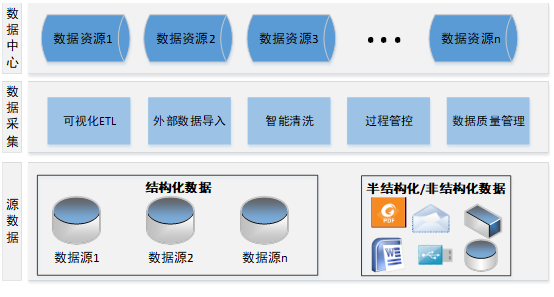 图7整体架构图日志采集流程：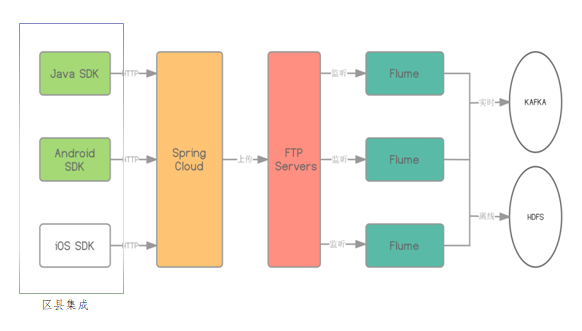 图8日志采集流程图数据采集模块采用前后端分离策略进行建设。前端提供iOS及Android平台的信息集成模块，信息集成模块提供数据报送方法，客户端在相应场景调用不同的信息集成模块方法进行日志报送。信息集成模块接收日志参数形成日志记录，将日志信息报送至前端Spring Cloud服务器并实现日志的异常处理。Spring Cloud负责接收前端信息集成模块上传的日志文件，将日志文件按类型分包压缩后上传至FTP文件服务器集群。Flume采集集群负责监听FTP文件服务器，并将日志文件抽取至大数据平台，并且将所有日志文件发布至离线HDFS以及实时Kafka集群。第二章 信息集成模块使用2.1 Android信息集成模块将提供的Android信息集成模块jar包集成至工程中。需配置如下权限：表22Android信息集成模块权限配置表在程序入口处初始化信息集成模块；根据数据规则，在对应页面或方法中调用信息集成模块方法，并传入参数。2.2 iOS信息集成模块将提供的iOS信息集成模块集成至工程中。需配置如下权限：表23 iOS信息集成模块权限配置表在程序入口处初始化信息集成模块；根据数据规则，在对应页面或方法中调用信息集成模块方法，并传入参数。第三章 数据规范3.1 用户行为日志3.1.1文件体要求文件体为文本格式，文本编码格式为“UTF-8”；文件体中一行作为一条记录，各条记录之间使用“换行符”进行分隔；文件体中每条记录的属性值按照顺序排列，各属性间使用“|”分隔；文件体中不允许存在头行、尾行。文件体中每条记录的属性值不允许出现 {'\r', '\n'} 中的任意字符。若属性值为空，则直接留空。若属性值中存在“|”分隔符，则用半角引号(即’’)将属性值包含起来。若属性值中存在半角引号(即’’)，则应替换成半角双引号(即””)转义，并用半角引号(即’’)将该属性值包含起来。3.1.2日志格式说明系统日志采用纯文本方式文件保存。目前供分析的日志包括如下四类日志文件，登录日志，页面访问日志，播放日志（含频道直播、活动直播、新闻点播及其他所有涉及的播放），评论日志，转发日志，点赞日志。每个日志文件的一行数据为一次日志记录。每行日志记录根据日志业务类别的不同将多个日志记录字段记录下来用“|”竖线进行区隔。字段长度通常由记录的业务属性来决定。在日志中不做特别限制。所有日志的时间格式为“yyyy-MM-dd hh24:mm:ss”,比如“2019-12-31 10:52:32”。3.1.3日志汇总日志采集系统由多台服务器提供服务，系统每分钟会将收集的日志汇总到一台特定机器上，文件名格式如下:日期.日志类别.来源机器标识比如 201912311052.logon.log01 登录日志：日期.logon.来源机器标识访问日志：日期.access.来源机器标识收藏日志：日期.fav.来源机器标识搜索日志：日期.search.来源机器标识新闻点播播放日志：日期.play.来源机器标识频道直播播放日志：日期.live01.来源机器标识活动直播播放日志：日期.live02.来源机器标识其他类播放日志：日期.otherplay.来源机器标识评论日志：日期.discuss.来源机器标识转发日志：日期.forward.来源机器标识点赞日志：日期.great.来源机器标识3.2登录日志登录日志在已登陆用户在用户打开APP后产生，主要用以记录用户 id，登录时间，用户终端信息，用户所属区域等信息。未登录用户在app登录界面登录成功后，需记录用户 id，登录时间，用户终端信息，用户所属区域等信息。用户登陆token过期后(含退出登陆或者注销)，视为未登录用户，登录时需记录登录数据。登录日志汇总后文件名格式为“日期.logon.来源机器标识”。比如201912311149.logon.log10。表24登录日志字段列表示例：3.3页面访问日志-APP访问日志用户在访问系统时会产生页面访问日志，访问日志格式如下：访问路径拼接规则为：用户每一跳的目标页面作为路径的一级，每跳需要包含当前层级的名称+资源编号，每级使用“/”符号进行分隔。表25 APP访问日志字段列表示例：3.4页面访问日志-分享页面访问日志分享到微信、微博、QQ及其他渠道的访问日志记录。访问日志格式：表26分享页面访问日志字段列表示例：3.5搜索日志用户进入搜索界面后，用户点击搜索后产生一条搜索日志。搜索日志格式如下：表27搜索日志字段列表示例：3.6收藏日志用户在详情页或专题页点击收藏按钮后会产生一条收藏日志。收藏日志包括：点播、专题（活动）、频道。收藏日志格式如下：表28收藏日志字段列表示例3.7播放日志-新闻点播播放日志包含新闻点播播放日志。表29新闻点播字段列表示例：3.8播放日志-直播直播播放日志可以体现所有用户直播观看节目或者内容情况的喜好。频道直播日志在用户开始观看直播频道或切换频道时产生。表30直播字段列表示例：3.9评论日志新闻内容的评论日志详情，用户提交评论后产生。表31评论日志字段列表示例：3.10转发（分享）日志新闻、专题、组织、短视频、活动等内容的转发、分享到其他平台。表32转发（分享）日志字段列表示例：3.11点赞日志日志格式：表33点赞日志字段列表示例：附录1：各级单位ID、名称对应表对接板块编号对接子项数据方向对接方式发起方式宣传管理1宣传报道任务下发接口对接一键下发、定点下发宣传管理2县级融媒体中心报道选题上传接口对接自动传输、手动传输宣传管理3省宣通稿下发接口对接一键下发、定点下发传播力分析4客户端稿件阅读数据上传信息集成模块收集自动传输传播力分析5客户端稿件转发量上传信息集成模块收集自动传输传播力分析6客户端稿件评论量上传信息集成模块收集自动传输传播力分析7客户端稿件内容上传信息集成模块收集自动传输传播力分析8客户端视频点击量上传信息集成模块收集自动传输传播力分析9微信公众号稿件上传接口对接自动传输传播力分析10*微博稿件*上传接口对接自动传输传播力分析11*网站稿件*上传接口对接自动传输传播力分析12*报纸稿件*上传接口对接自动传输用户分析13用户行为数据上传信息集成模块收集自动传输用户分析14用户注册数据上传信息集成模块收集自动传输用户分析15用户互动数据上传信息集成模块收集自动传输用户分析16用户生产内容上传信息集成模块收集自动传输内容交换17低码率音视频文件上传接口对接自动传输内容交换17低码率音视频文件下发接口对接一键下发、定点下发、手动传输内容交换18高码率音视频文件上传接口对接自动响应传输内容交换18高码率音视频文件下发接口对接一键下发、定点下发、手动传输内容交换19*时间线工程文件*上传接口对接自动传输、手动传输内容交换19*时间线工程文件*下发接口对接一键下发、定点下发、手动传输内容交换20图片上传接口对接自动传输、手动传输内容交换20图片下发接口对接一键下发、定点下发、手动传输内容交换21音频上传接口对接自动传输、手动传输内容交换21音频下发接口对接一键下发、定点下发、手动传输内容交换22文稿上传接口对接自动传输、手动传输内容交换22文稿下发接口对接一键下发、定点下发、手动传输内容交换23*新媒体稿*上传接口对接自动传输、手动传输内容交换23*新媒体稿*下发接口对接一键下发、定点下发、手动传输机构代码县级融媒体中心0100成都市0104成都市锦江区融媒体中心0105成都市青羊区融媒体中心0106成都市金牛区融媒体中心0300自贡市0302自贡市自流井区融媒体中心0303自贡市贡井区融媒体中心0304自贡市大安区融媒体中心1000内江市1011内江市东兴区融媒体中心1024内江市威远县融媒体中心1025内江市资中县融媒体中心http(s)://{domain}/{service}/{version}] /authentication http(s)://域名/服务/版本/资源/方法Host: localhostContent-Type: application/jsonAccept: application/jsonHTTP-site: SiteNameHTTP-system: XXX?loginName=admin&password=cf84d29e0daa85a36719034bd3c6a2a1 {
    "loginName":"admin",
    "nickName":"admin",
    "userCode":"admin",
    "userToken":"7c0a8918bfbcfcbdf910b095f3098d47",
    "avatarUrl":"admin/admin.png?v=131429514816251470",
    "createTime":"2015-11-09 11:35:11",
    "email":null,"phone":null
}statusMessage200成功500调用失败原因accept: application/json ：accept固定：content-type: application/json：content-type固定：systemid: XXXX：系统IDsystemname: XXXX：系统名字replyto:XXX：回调地址token:接口调用用户tokenmessageid：消息ID，每次请求新生成一个32位的GUID，在异步回调需要用到参数含义格式用途说明accept接收数据格式String固定为application/jsoncontent-typeBody类型String固定为application/jsonIsFaultMessage是否失败String失败为True，成功为FalseParamData错误信息String如果入库失败，该字段为错误信息messageid消息IDString对应请求的messageid，便于发起者处理异步事件参数含义格式用途说明name对象名字String对象入库时名字contentId入库的内容idString入库内容ID，发起方根据这个ID去匹配内容推送状态createDate 入库时间String入库时间curl -X POST \  http://172.16.131.74/megateway/api/import/XXX \  -H 'accept: application/json' \  -H 'content-type: application/json' \  -H 'isfaultmessage:true' \-H 'ParamData:用户没有存储空间' \-H messageid: 6bc1d028e5d24a77be7b43b3e2560ec3'  -d '{    "name": "素材名称111",    "contentId": "6bc1d028e5d24a77be7b43b3e2560ec3","createDate": "2018-08-11 11:38:28"   }'curl -X POST \  http://172.16.131.74/megateway/api/import/ XXX \  -H 'accept: application/json' \  -H 'content-type: application/json' \  -H 'isfaultmessage:false' \-H 'messageid: 6bc1d028e5d24a77be7b43b3e2560ec3'  -d '{    "name": "素材名称111", "contentId": "6bc1d028e5d24a77be7b43b3e2560ec3",    "createDate": "2018-08-11 11:38:28",       }'http(s)://{domain}/{service}/{version}]/content/create http(s)://域名/服务/版本/资源/方法accept: application/json content-type: application/jsonsystemid: XXXXsystemname: XXXXreplyto: XXX token:接口调用用户tokenmessageid：消息ID，每次请求新生成一个32位的GUID，在异步回调需要用到{
    "id":"64ec22c795384ae380cda1d5193bcf93",
    "title":"肉菜果都在涨，还会涨吗？该怎么办？",
    "subheadline":"",
    "extendedtitle":"",
    "keyword":"统计局；CPI;上涨;2.5%",
    "abstract":"今天，国家统计局公布了4月份居民消费价格指数（CPI）。CPI上涨2.5%，创下6个月新高。",
    "author":"张三",
    "source":"今日头条",
    "body":"<p><br/></p><p>今天，国家统计局公布了4月份居民消费价格指数（CPI）。CPI上涨2.5%，创下6个月新高。</p><p>什么情况？物价坐上火箭了吗？过去一个月，到底啥贵了，啥便宜了？你的感觉和统计数据有什么出入？接下来，物价是涨还是涨？快来看看——</p><p><br/></p><p>（小题）哪些涨了哪些跌了？</p><p>菜肉果都在涨，有跌的吗</p><p><br/></p><p>在居民消费价格中，食品价格是关键。毕竟，不出门可以，不吃饭不行。</p><p>这2.5%的涨幅，食品价格就贡献了不少，比如：<br/></p><p>鲜菜价格仍然高高在上，同比上涨17.4%；</p><p>猪肉价格也不含糊，上涨14.4%，涨幅还比上月扩大9.3个百分点；</p><p>鲜果价格上涨11.9%，是因为去年秋季北方水果欠收，今年存量不足。</p><p>一堆数据，就一个字：涨涨涨涨涨……<br/></p><p>一般来说，随着天气转暖，食品供应增加，食品价格也以下跌为主，但今年4月食品价格下跌并不明显。</p><p>啥原因呢？“二师兄”功不可没。</p><p>联讯证券首席经济学家李奇霖分析，一季度生猪存栏大跌，但在养殖户补栏意愿不强的情况下，仔猪价格依然大涨，供给端对猪价的推动将越来越明显。</p><p></p><p><br/></p><p>（小题）接下来会不会继续涨？</p><p>肉价可能继续升，菜价有望回落</p><p><br/></p><p>涨就涨了，更关心的是，接下来包括猪肉在内的食品价格，会不会继续大涨下去？</p><p>猪肉，后续上涨的可能性很大。</p><p>根据农业农村部监测，今年第17周（4月22日至26日），16省（市）瘦肉型白条猪肉出厂价格总指数的周平均值为每公斤20.14元，同比上涨46.3%。</p><p>更是有专家预计，今年下半年猪肉价格同比涨幅可能超过70%。</p><p>中信期货也认为，目前市场生猪、母猪存栏下降明显，市场补栏情绪积极。在生猪价格保持强势背景下，预计后市猪肉价格或继续保持相对高位。</p><p>光大银行宏观分析师周茂华说，猪肉价格有望进一步上升，但蔬菜价格涨幅随着供给端改善，涨幅有望继续回落。</p><p><br/></p><p><br/></p><p>（小题）是不是通胀要来了</p><p>全面通胀可能性很小，政策还有空间</p><p><br/></p><p>物价持续上涨，也难免让人生出这样的想法：是不是通胀要来了？！</p><p>周茂华认为，年初以来，通胀主要是食品价格与季节性因素推动，食品价格中猪肉、蔬菜价格波动较大。4月份，尽管猪肉价格强劲，但是蔬菜价格涨幅开始回落，其他服务业等整体保持平稳。</p><p>以此来看，5月通胀仍可能延续小幅上升，但3季度通胀有望温和回落，全年通胀保持温和，上行动力有限。</p><p>交通银行金融研究中心首席研究员唐建伟认为，虽然非洲猪瘟疫情导致供给减少最终肯定会传导到价格端，但如果没有其他因素的配合，因为猪肉一个单独的产品涨价导致全面通胀的可能性很小，猪肉价格上涨并不会全部传导到CPI。</p><p>好像很有道理的样子！</p><p>那么，菜肉上涨对你影响多大？接下来物价是涨是跌，你怎么看？</p><p><br/></p><p>记者：林火灿</p><p>策划、文案：孟飞林蔚</p><p><br/></p><p><br/></p>",
    "type":"document",
    "create_time":"2018-11-08T18:29:21",
    "creator":"张三",
    "creator_id":"64ec22c795384ae380cda1d5193bcf90",
    "file_group":[
        {
            "type":"picture",
            "file":{
                "id":"64ec22c795384ae380cda1d5193bcf93",
                "name":"64ec22c795384ae380cda1d5193bcf93.jpg",
                "type":"picture",
                "create_time":"2018-11-08T18:29:21",
                "size":123453,
                "path":"ftp://ip:port/ssss/64ec22c795384ae380cda1d5193bcf93.jpg",
                "format":{
                    "format":"jpg",
                    "width":640,
                    "height":480
                }
            }
        },
        {
            "type":"video",
            "file":{
                "id":"64ec22c795384ae380cda1d5193bcf94",
                "name":"64ec22c795384ae380cda1d5193bcf94.mp4",
                "type":"video",
                "create_time":"2018-11-08T18:29:21",
                "size":123453,
                "path":"ftp://ip:port/ssss/64ec22c795384ae380cda1d5193bcf94.mp4",
                "format":{
                    "format":"mp4",
                    "width":1920,
                    "height":1080,
                    "duration":322666666,
                    "bitrate":1245058,
                    "aspectRatio":"640*360"
                }
            }
        },
        {
            "type":"audio",
            "file":{
                "id":"64ec22c795384ae380cda1d5193bcf92",
                "name":"64ec22c795384ae380cda1d5193bcf92.mp3",
                "type":"audio",
                "create_time":"2018-11-08T18:29:21",
                "size":123453,
                "path":"ftp://ip:port/ssss/64ec22c795384ae380cda1d5193bcf92.mp3",
                "format":{
                    "format":"mp3",
                    "duration":322666666,
                    "channel":2,
                    "heisample_freqght":48000,
                    "bitrate":1245058,
                    "bit_depth":10
                }
            }
        }
    ],
    "metadatas":[
        {
            "metadata":[
                {
                    "id":"64ec22c795384ae380cda1d5193bcf93",
                    "doctitle":"非法穿越无人区小伙交罚款认错称以后不会再次穿越",
                    "docsubtitle":"",
                    "inputdate":"2018-11-08T18:29:21",
                    "senddate":"2018-11-08T18:39:21",
                    "doclength":1500,
                    "guidelength":80,
                    "guidetail":"",
                    "doctail":"",
                    "author":"张三",
                    "authorcode":"64ec22c795384ae380cda1d5193bcf90",
                    "editor":"张三",
                    "editorcode":"64ec22c795384ae380cda1d5193bcf90",
                    "modperson":"张三",
                    "modpersoncode":"64ec22c795384ae380cda1d5193bcf90",
                    "censor":"张三",
                    "censorcode":"64ec22c795384ae380cda1d5193bcf90",
                    "length":15000,
                    "content":"",
                    "playmode":0,
                    "index":0,
                    "productor":{
                        "id":"64ec22c795384ae380cda1d5193bcf93",
                        "name":"策划者",
                        "organization":"XX电视台",
                        "deparment":"新闻中心",
                        "phone_num":"131XXXX",
                        "email":"zhangsan@163.com"
                    }
                }
            ],
            "name":null,
            "type":"document"
        }
    ],
    "modifier":"王四",
    "modifier_id":"64ec22c795384ae380cda1d5193bcf82",
    "modify_time":"2018-11-08T18:29:21"
}{"code":0, "message":"成功", "data":{ "id":"94ec22c795384ae380cda1d5193bcf93" } }http(s)://{domain}/{service}/{version}]/content/deletehttp(s)://域名/服务/版本/资源/方法accept: application/json content-type: application/jsonsystemid: XXXXsystemname: XXXXreplyto:XXXtoken:接口调用用户tokenmessageid：消息ID，每次请求新生成一个32位的GUID，在异步回调需要用到{ "id":"94ec22c795384ae380cda1d5193bcf93"} 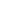 { "code":0, "message":"成功"} http(s)://{domain}/{service}/{version}]/content/updatehttp(s)://域名/服务/版本/资源/方法accept: application/json content-type: application/jsonsystemid: XXXXsystemname: XXXXreplyto:XXXtoken：接口调用用户tokenmessageid：消息ID，每次请求新生成一个32位的GUID，在异步回调需要用到。{
    "id":"64ec22c795384ae380cda1d5193bcf93",
    "title":"肉菜果都在涨，还会涨吗？该怎么办？",
    "subheadline":"",
    "extendedtitle":"",
    "keyword":"统计局；CPI;上涨;2.5%",
    "abstract":"今天，国家统计局公布了4月份居民消费价格指数（CPI）。CPI上涨2.5%，创下6个月新高。",
    "author":"张三",
    "source":"今日头条",
    "body":"<p><br/></p><p>今天，国家统计局公布了4月份居民消费价格指数（CPI）。CPI上涨2.5%，创下6个月新高。</p><p>什么情况？物价坐上火箭了吗？过去一个月，到底啥贵了，啥便宜了？你的感觉和统计数据有什么出入？接下来，物价是涨还是涨？快来看看——</p><p><br/></p><p>（小题）哪些涨了哪些跌了？</p><p>菜肉果都在涨，有跌的吗</p><p><br/></p><p>在居民消费价格中，食品价格是关键。毕竟，不出门可以，不吃饭不行。</p><p>这2.5%的涨幅，食品价格就贡献了不少，比如：<br/></p><p>鲜菜价格仍然高高在上，同比上涨17.4%；</p><p>猪肉价格也不含糊，上涨14.4%，涨幅还比上月扩大9.3个百分点；</p><p>鲜果价格上涨11.9%，是因为去年秋季北方水果欠收，今年存量不足。</p><p>一堆数据，就一个字：涨涨涨涨涨……<br/></p><p>一般来说，随着天气转暖，食品供应增加，食品价格也以下跌为主，但今年4月食品价格下跌并不明显。</p><p>啥原因呢？“二师兄”功不可没。</p><p>联讯证券首席经济学家李奇霖分析，一季度生猪存栏大跌，但在养殖户补栏意愿不强的情况下，仔猪价格依然大涨，供给端对猪价的推动将越来越明显。</p><p></p><p><br/></p><p>（小题）接下来会不会继续涨？</p><p>肉价可能继续升，菜价有望回落</p><p><br/></p><p>涨就涨了，更关心的是，接下来包括猪肉在内的食品价格，会不会继续大涨下去？</p><p>猪肉，后续上涨的可能性很大。</p><p>根据农业农村部监测，今年第17周（4月22日至26日），16省（市）瘦肉型白条猪肉出厂价格总指数的周平均值为每公斤20.14元，同比上涨46.3%。</p><p>更是有专家预计，今年下半年猪肉价格同比涨幅可能超过70%。</p><p>中信期货也认为，目前市场生猪、母猪存栏下降明显，市场补栏情绪积极。在生猪价格保持强势背景下，预计后市猪肉价格或继续保持相对高位。</p><p>光大银行宏观分析师周茂华说，猪肉价格有望进一步上升，但蔬菜价格涨幅随着供给端改善，涨幅有望继续回落。</p><p><br/></p><p><br/></p><p>（小题）是不是通胀要来了</p><p>全面通胀可能性很小，政策还有空间</p><p><br/></p><p>物价持续上涨，也难免让人生出这样的想法：是不是通胀要来了？！</p><p>周茂华认为，年初以来，通胀主要是食品价格与季节性因素推动，食品价格中猪肉、蔬菜价格波动较大。4月份，尽管猪肉价格强劲，但是蔬菜价格涨幅开始回落，其他服务业等整体保持平稳。</p><p>以此来看，5月通胀仍可能延续小幅上升，但3季度通胀有望温和回落，全年通胀保持温和，上行动力有限。</p><p>交通银行金融研究中心首席研究员唐建伟认为，虽然非洲猪瘟疫情导致供给减少最终肯定会传导到价格端，但如果没有其他因素的配合，因为猪肉一个单独的产品涨价导致全面通胀的可能性很小，猪肉价格上涨并不会全部传导到CPI。</p><p>好像很有道理的样子！</p><p>那么，菜肉上涨对你影响多大？接下来物价是涨是跌，你怎么看？</p><p><br/></p><p>记者：林火灿</p><p>策划、文案：孟飞林蔚</p><p><br/></p><p><br/></p>",
    "type":"document",
    "create_time":"2018-11-08T18:29:21",
    "creator":"张三",
    "creator_id":"64ec22c795384ae380cda1d5193bcf90",
    "file_group":[
        {
            "type":"picture",
            "file":{
                "id":"64ec22c795384ae380cda1d5193bcf93",
                "name":"64ec22c795384ae380cda1d5193bcf93.jpg",
                "type":"picture",
                "create_time":"2018-11-08T18:29:21",
                "size":123453,
                "path":"ftp://ip:port/ssss/64ec22c795384ae380cda1d5193bcf93.jpg",
                "format":{
                    "format":"jpg",
                    "width":640,
                    "height":480
                }
            }
        },
        {
            "type":"video",
            "file":{
                "id":"64ec22c795384ae380cda1d5193bcf94",
                "name":"64ec22c795384ae380cda1d5193bcf94.mp4",
                "type":"video",
                "create_time":"2018-11-08T18:29:21",
                "size":123453,
                "path":"ftp://ip:port/ssss/64ec22c795384ae380cda1d5193bcf94.mp4",
                "format":{
                    "format":"mp4",
                    "width":1920,
                    "height":1080,
                    "duration":322666666,
                    "bitrate":1245058,
                    "aspectRatio":"640*360"
                }
            }
        },
        {
            "type":"audio",
            "file":{
                "id":"64ec22c795384ae380cda1d5193bcf92",
                "name":"64ec22c795384ae380cda1d5193bcf92.mp3",
                "type":"audio",
                "create_time":"2018-11-08T18:29:21",
                "size":123453,
                "path":"ftp://ip:port/ssss/64ec22c795384ae380cda1d5193bcf92.mp3",
                "format":{
                    "format":"mp3",
                    "duration":322666666,
                    "channel":2,
                    "heisample_freqght":48000,
                    "bitrate":1245058,
                    "bit_depth":10
                }
            }
        }
    ],
    "metadatas":[
        {
            "metadata":[
                {
                    "id":"64ec22c795384ae380cda1d5193bcf93",
                    "doctitle":"非法穿越无人区小伙交罚款认错称以后不会再次穿越",
                    "docsubtitle":"",
                    "inputdate":"2018-11-08T18:29:21",
                    "senddate":"2018-11-08T18:39:21",
                    "doclength":1500,
                    "guidelength":80,
                    "guidetail":"",
                    "doctail":"",
                    "author":"张三",
                    "authorcode":"64ec22c795384ae380cda1d5193bcf90",
                    "editor":"张三",
                    "editorcode":"64ec22c795384ae380cda1d5193bcf90",
                    "modperson":"张三",
                    "modpersoncode":"64ec22c795384ae380cda1d5193bcf90",
                    "censor":"张三",
                    "censorcode":"64ec22c795384ae380cda1d5193bcf90",
                    "length":15000,
                    "content":"",
                    "playmode":0,
                    "index":0,
                    "productor":{
                        "id":"64ec22c795384ae380cda1d5193bcf93",
                        "name":"策划者",
                        "organization":"XX电视台",
                        "deparment":"新闻中心",
                        "phone_num":"131XXXX",
                        "email":"zhangsan@163.com"
                    }
                }
            ],
            "name":null,
            "type":"document"
        }
    ],
    "modifier":"王四",
    "modifier_id":"64ec22c795384ae380cda1d5193bcf82",
    "modify_time":"2018-11-08T18:29:21"
}{ "code":0, "message":"成功" }http(s)://{domain}/{service}/{version}]/content/createhttp(s)://域名/服务/版本/资源/方法accept: application/json content-type: application/jsonsystemid: XXXXsystemname: XXXXreplyto:XXX token:接口调用用户tokenmessageid：消息ID，每次请求新生成一个32位的GUID，在异步回调需要用到{
    "id":"64ec22c795384ae380cda1d5193bcf93",
    "title":"肉菜果都在涨，还会涨吗？该怎么办？",
    "subheadline":"",
    "extendedtitle":"",
    "keyword":"统计局；CPI;上涨;2.5%",
    "abstract":"今天，国家统计局公布了4月份居民消费价格指数（CPI）。CPI上涨2.5%，创下6个月新高。",
    "author":"张三",
    "source":"今日头条",
    "body":"<p><br/></p><p>今天，国家统计局公布了4月份居民消费价格指数（CPI）。CPI上涨2.5%，创下6个月新高。</p><p>什么情况？物价坐上火箭了吗？过去一个月，到底啥贵了，啥便宜了？你的感觉和统计数据有什么出入？接下来，物价是涨还是涨？快来看看——</p><p><br/></p><p>（小题）哪些涨了哪些跌了？</p><p>菜肉果都在涨，有跌的吗</p><p><br/></p><p>在居民消费价格中，食品价格是关键。毕竟，不出门可以，不吃饭不行。</p><p>这2.5%的涨幅，食品价格就贡献了不少，比如：<br/></p><p>鲜菜价格仍然高高在上，同比上涨17.4%；</p><p>猪肉价格也不含糊，上涨14.4%，涨幅还比上月扩大9.3个百分点；</p><p>鲜果价格上涨11.9%，是因为去年秋季北方水果欠收，今年存量不足。</p><p>一堆数据，就一个字：涨涨涨涨涨……<br/></p><p>一般来说，随着天气转暖，食品供应增加，食品价格也以下跌为主，但今年4月食品价格下跌并不明显。</p><p>啥原因呢？“二师兄”功不可没。</p><p>联讯证券首席经济学家李奇霖分析，一季度生猪存栏大跌，但在养殖户补栏意愿不强的情况下，仔猪价格依然大涨，供给端对猪价的推动将越来越明显。</p><p></p><p><br/></p><p>（小题）接下来会不会继续涨？</p><p>肉价可能继续升，菜价有望回落</p><p><br/></p><p>涨就涨了，更关心的是，接下来包括猪肉在内的食品价格，会不会继续大涨下去？</p><p>猪肉，后续上涨的可能性很大。</p><p>根据农业农村部监测，今年第17周（4月22日至26日），16省（市）瘦肉型白条猪肉出厂价格总指数的周平均值为每公斤20.14元，同比上涨46.3%。</p><p>更是有专家预计，今年下半年猪肉价格同比涨幅可能超过70%。</p><p>中信期货也认为，目前市场生猪、母猪存栏下降明显，市场补栏情绪积极。在生猪价格保持强势背景下，预计后市猪肉价格或继续保持相对高位。</p><p>光大银行宏观分析师周茂华说，猪肉价格有望进一步上升，但蔬菜价格涨幅随着供给端改善，涨幅有望继续回落。</p><p><br/></p><p><br/></p><p>（小题）是不是通胀要来了</p><p>全面通胀可能性很小，政策还有空间</p><p><br/></p><p>物价持续上涨，也难免让人生出这样的想法：是不是通胀要来了？！</p><p>周茂华认为，年初以来，通胀主要是食品价格与季节性因素推动，食品价格中猪肉、蔬菜价格波动较大。4月份，尽管猪肉价格强劲，但是蔬菜价格涨幅开始回落，其他服务业等整体保持平稳。</p><p>以此来看，5月通胀仍可能延续小幅上升，但3季度通胀有望温和回落，全年通胀保持温和，上行动力有限。</p><p>交通银行金融研究中心首席研究员唐建伟认为，虽然非洲猪瘟疫情导致供给减少最终肯定会传导到价格端，但如果没有其他因素的配合，因为猪肉一个单独的产品涨价导致全面通胀的可能性很小，猪肉价格上涨并不会全部传导到CPI。</p><p>好像很有道理的样子！</p><p>那么，菜肉上涨对你影响多大？接下来物价是涨是跌，你怎么看？</p><p><br/></p><p>记者：林火灿</p><p>策划、文案：孟飞林蔚</p><p><br/></p><p><br/></p>",
    "type":"planning",
    "create_time":"2018-11-08T18:29:21",
    "creator":"张三",
    "creator_id":"64ec22c795384ae380cda1d5193bcf90",
    "file_group":[
        {
            "type":"picture",
            "file":{
                "id":"64ec22c795384ae380cda1d5193bcf93",
                "name":"64ec22c795384ae380cda1d5193bcf93.jpg",
                "type":"picture",
                "create_time":"2018-11-08T18:29:21",
                "size":123453,
                "path":"ftp://ip:port/ssss/64ec22c795384ae380cda1d5193bcf93.jpg",
                "format":{
                    "format":"jpg",
                    "width":640,
                    "height":480
                }
            }
        },
        {
            "type":"video",
            "file":{
                "id":"64ec22c795384ae380cda1d5193bcf94",
                "name":"64ec22c795384ae380cda1d5193bcf94.mp4",
                "type":"video",
                "create_time":"2018-11-08T18:29:21",
                "size":123453,
                "path":"ftp://ip:port/ssss/64ec22c795384ae380cda1d5193bcf94.mp4",
                "format":{
                    "format":"mp4",
                    "width":1920,
                    "height":1080,
                    "duration":322666666,
                    "bitrate":1245058,
                    "aspectRatio":"640*360"
                }
            }
        },
        {
            "type":"audio",
            "file":{
                "id":"64ec22c795384ae380cda1d5193bcf92",
                "name":"64ec22c795384ae380cda1d5193bcf92.mp3",
                "type":"audio",
                "create_time":"2018-11-08T18:29:21",
                "size":123453,
                "path":"ftp://ip:port/ssss/64ec22c795384ae380cda1d5193bcf92.mp3",
                "format":{
                    "format":"mp3",
                    "duration":322666666,
                    "channel":2,
                    "heisample_freqght":48000,
                    "bitrate":1245058,
                    "bit_depth":10
                }
            }
        }
    ],
    "metadatas":[
        {
            "metadata":[
                {
                    "id":"64ec22c795384ae380cda1d5193bcf93",
                    "planner":"",
                    "planner_id":"",
                    "location":"北京",
                    "priority":"=",
                    "time":"2018-11-08T18:39:21",
                    "executor":"",
                    "executor_id":"",
                    "state":"",
                    "progress":"",
                    "productor":{
                        "id":"64ec22c795384ae380cda1d5193bcf93",
                        "name":"策划者",
                        "organization":"XX电视台",
                        "deparment":"新闻中心",
                        "phone_num":"131XXXX",
                        "email":"zhangsan@163.com"
                    }
                }
            ],
            "name":null,
            "type":"planning"
        }
    ],
    "modifier":"王四",
    "modifier_id":"64ec22c795384ae380cda1d5193bcf82",
    "modify_time":"2018-11-08T18:29:21"
}  {	"code":0, "message":"成功", "data":{ "id":"94ec22c795384ae380cda1d5193bcf93" } }http(s)://{domain}/{service}/{version}]/content/deletehttp(s)://域名/服务/版本/资源/方法accept: application/json content-type: application/jsonsystemid: XXXXsystemname: XXXXreplyto:XXXtoken:接口调用用户tokenmessageid：消息ID，每次请求新生成一个32位的GUID，在异步回调需要用到{ "id":"94ec22c795384ae380cda1d5193bcf93"} { "code":0, "message":"成功"} http(s)://{domain}/{service}/{version}]/content/updatehttp(s)://域名/服务/版本/资源/方法accept: application/json content-type: application/jsonsystemid: XXXXsystemname: XXXXreplyto:XXXtoken:接口调用用户tokenmessageid：消息ID，每次请求新生成一个32位的GUID，在异步回调需要用到{
    "id":"64ec22c795384ae380cda1d5193bcf93",
    "title":"肉菜果都在涨，还会涨吗？该怎么办？",
    "subheadline":"",
    "extendedtitle":"",
    "keyword":"统计局；CPI;上涨;2.5%",
    "abstract":"今天，国家统计局公布了4月份居民消费价格指数（CPI）。CPI上涨2.5%，创下6个月新高。",
    "author":"张三",
    "source":"今日头条",
    "body":"<p><br/></p><p>今天，国家统计局公布了4月份居民消费价格指数（CPI）。CPI上涨2.5%，创下6个月新高。</p><p>什么情况？物价坐上火箭了吗？过去一个月，到底啥贵了，啥便宜了？你的感觉和统计数据有什么出入？接下来，物价是涨还是涨？快来看看——</p><p><br/></p><p>（小题）哪些涨了哪些跌了？</p><p>菜肉果都在涨，有跌的吗</p><p><br/></p><p>在居民消费价格中，食品价格是关键。毕竟，不出门可以，不吃饭不行。</p><p>这2.5%的涨幅，食品价格就贡献了不少，比如：<br/></p><p>鲜菜价格仍然高高在上，同比上涨17.4%；</p><p>猪肉价格也不含糊，上涨14.4%，涨幅还比上月扩大9.3个百分点；</p><p>鲜果价格上涨11.9%，是因为去年秋季北方水果欠收，今年存量不足。</p><p>一堆数据，就一个字：涨涨涨涨涨……<br/></p><p>一般来说，随着天气转暖，食品供应增加，食品价格也以下跌为主，但今年4月食品价格下跌并不明显。</p><p>啥原因呢？“二师兄”功不可没。</p><p>联讯证券首席经济学家李奇霖分析，一季度生猪存栏大跌，但在养殖户补栏意愿不强的情况下，仔猪价格依然大涨，供给端对猪价的推动将越来越明显。</p><p></p><p><br/></p><p>（小题）接下来会不会继续涨？</p><p>肉价可能继续升，菜价有望回落</p><p><br/></p><p>涨就涨了，更关心的是，接下来包括猪肉在内的食品价格，会不会继续大涨下去？</p><p>猪肉，后续上涨的可能性很大。</p><p>根据农业农村部监测，今年第17周（4月22日至26日），16省（市）瘦肉型白条猪肉出厂价格总指数的周平均值为每公斤20.14元，同比上涨46.3%。</p><p>更是有专家预计，今年下半年猪肉价格同比涨幅可能超过70%。</p><p>中信期货也认为，目前市场生猪、母猪存栏下降明显，市场补栏情绪积极。在生猪价格保持强势背景下，预计后市猪肉价格或继续保持相对高位。</p><p>光大银行宏观分析师周茂华说，猪肉价格有望进一步上升，但蔬菜价格涨幅随着供给端改善，涨幅有望继续回落。</p><p><br/></p><p><br/></p><p>（小题）是不是通胀要来了</p><p>全面通胀可能性很小，政策还有空间</p><p><br/></p><p>物价持续上涨，也难免让人生出这样的想法：是不是通胀要来了？！</p><p>周茂华认为，年初以来，通胀主要是食品价格与季节性因素推动，食品价格中猪肉、蔬菜价格波动较大。4月份，尽管猪肉价格强劲，但是蔬菜价格涨幅开始回落，其他服务业等整体保持平稳。</p><p>以此来看，5月通胀仍可能延续小幅上升，但3季度通胀有望温和回落，全年通胀保持温和，上行动力有限。</p><p>交通银行金融研究中心首席研究员唐建伟认为，虽然非洲猪瘟疫情导致供给减少最终肯定会传导到价格端，但如果没有其他因素的配合，因为猪肉一个单独的产品涨价导致全面通胀的可能性很小，猪肉价格上涨并不会全部传导到CPI。</p><p>好像很有道理的样子！</p><p>那么，菜肉上涨对你影响多大？接下来物价是涨是跌，你怎么看？</p><p><br/></p><p>记者：林火灿</p><p>策划、文案：孟飞林蔚</p><p><br/></p><p><br/></p>",
    "type":"planning",
    "create_time":"2018-11-08T18:29:21",
    "creator":"张三",
    "creator_id":"64ec22c795384ae380cda1d5193bcf90",
    "file_group":[
        {
            ”type”:”picture”,
            "file":{
                "id":"64ec22c795384ae380cda1d5193bcf93",
                "name":"64ec22c795384ae380cda1d5193bcf93.jpg",
                "type":"picture",
                "create_time":"2018-11-08T18:29:21",
                "size":123453,
                "path":"ftp://ip:port/ssss/64ec22c795384ae380cda1d5193bcf93.jpg",
                "format":{
                    "format":"jpg",
                    "width":640,
                    "height":480
                }
            }
        },
        {
            "type":"video",
            "file":{
                "id":"64ec22c795384ae380cda1d5193bcf94",
                "name":"64ec22c795384ae380cda1d5193bcf94.mp4",
                "type":"video",
                "create_time":"2018-11-08T18:29:21",
                "size":123453,
                "path":"ftp://ip:port/ssss/64ec22c795384ae380cda1d5193bcf94.mp4",
                "format":{
                    "format":"mp4",
                    "width":1920,
                    "height":1080,
                    "duration":322666666,
                    "bitrate":1245058,
                    "aspectRatio":"640*360"
                }
            }
        },
        {
            "type":"audio",
            "file":{
                "id":"64ec22c795384ae380cda1d5193bcf92",
                "name":"64ec22c795384ae380cda1d5193bcf92.mp3",
                "type":"audio",
                "create_time":"2018-11-08T18:29:21",
                "size":123453,
                "path":"ftp://ip:port/ssss/64ec22c795384ae380cda1d5193bcf92.mp3",
                "format":{
                    "format":"mp3",
                    "duration":322666666,
                    "channel":2,
                    "heisample_freqght":48000,
                    "bitrate":1245058,
                    "bit_depth":10
                }
            }
        }
    ],
    "metadatas":[
        {
            "metadata":[
                {
                    "id":"64ec22c795384ae380cda1d5193bcf93",
                    "planner":"",
                    "planner_id":"",
                    "location":"北京",
                    "priority":"=",
                    "time":"2018-11-08T18:39:21",
                    "executor":"",
                    "executor_id":"",
                    "state":"",
                    "progress":"",
                    "productor":{
                        "id":"64ec22c795384ae380cda1d5193bcf93",
                        "name":"策划者",
                        "organization":"XX电视台",
                        "deparment":"新闻中心",
                        "phone_num":"131XXXX",
                        "email":"zhangsan@163.com"
                    }
                }
            ],
            "name":null,
            "type":"planning"
        }
    ],
    "modifier":"王四",
    "modifier_id":"64ec22c795384ae380cda1d5193bcf82",
    "modify_time":"2018-11-08T18:29:21"
}{ "code":0, "message":"成功" }http(s)://{domain}/{service}/{version}]/content/createhttp(s)://域名/服务/版本/资源/方法accept: application/json content-type: application/jsonsystemid: XXXXsystemname: XXXXreplyto:XXX token:接口调用用户tokenmessageid：消息ID，每次请求新生成一个32位的GUID，在异步回调需要用到{
    "id":"64ec22c795384ae380cda1d5193bcf93",
    "title":"肉菜果都在涨，还会涨吗？该怎么办？",
    "subheadline":"",
    "extendedtitle":"",
    "keyword":"统计局；CPI;上涨;2.5%",
    "abstract":"今天，国家统计局公布了4月份居民消费价格指数（CPI）。CPI上涨2.5%，创下6个月新高。",
    "author":"张三",
    "source":"今日头条",
    "body":"<p><br/></p><p>今天，国家统计局公布了4月份居民消费价格指数（CPI）。CPI上涨2.5%，创下6个月新高。</p><p>什么情况？物价坐上火箭了吗？过去一个月，到底啥贵了，啥便宜了？你的感觉和统计数据有什么出入？接下来，物价是涨还是涨？快来看看——</p><p><br/></p><p>（小题）哪些涨了哪些跌了？</p><p>菜肉果都在涨，有跌的吗</p><p><br/></p><p>在居民消费价格中，食品价格是关键。毕竟，不出门可以，不吃饭不行。</p><p>这2.5%的涨幅，食品价格就贡献了不少，比如：<br/></p><p>鲜菜价格仍然高高在上，同比上涨17.4%；</p><p>猪肉价格也不含糊，上涨14.4%，涨幅还比上月扩大9.3个百分点；</p><p>鲜果价格上涨11.9%，是因为去年秋季北方水果欠收，今年存量不足。</p><p>一堆数据，就一个字：涨涨涨涨涨……<br/></p><p>一般来说，随着天气转暖，食品供应增加，食品价格也以下跌为主，但今年4月食品价格下跌并不明显。</p><p>啥原因呢？“二师兄”功不可没。</p><p>联讯证券首席经济学家李奇霖分析，一季度生猪存栏大跌，但在养殖户补栏意愿不强的情况下，仔猪价格依然大涨，供给端对猪价的推动将越来越明显。</p><p></p><p><br/></p><p>（小题）接下来会不会继续涨？</p><p>肉价可能继续升，菜价有望回落</p><p><br/></p><p>涨就涨了，更关心的是，接下来包括猪肉在内的食品价格，会不会继续大涨下去？</p><p>猪肉，后续上涨的可能性很大。</p><p>根据农业农村部监测，今年第17周（4月22日至26日），16省（市）瘦肉型白条猪肉出厂价格总指数的周平均值为每公斤20.14元，同比上涨46.3%。</p><p>更是有专家预计，今年下半年猪肉价格同比涨幅可能超过70%。</p><p>中信期货也认为，目前市场生猪、母猪存栏下降明显，市场补栏情绪积极。在生猪价格保持强势背景下，预计后市猪肉价格或继续保持相对高位。</p><p>光大银行宏观分析师周茂华说，猪肉价格有望进一步上升，但蔬菜价格涨幅随着供给端改善，涨幅有望继续回落。</p><p><br/></p><p><br/></p><p>（小题）是不是通胀要来了</p><p>全面通胀可能性很小，政策还有空间</p><p><br/></p><p>物价持续上涨，也难免让人生出这样的想法：是不是通胀要来了？！</p><p>周茂华认为，年初以来，通胀主要是食品价格与季节性因素推动，食品价格中猪肉、蔬菜价格波动较大。4月份，尽管猪肉价格强劲，但是蔬菜价格涨幅开始回落，其他服务业等整体保持平稳。</p><p>以此来看，5月通胀仍可能延续小幅上升，但3季度通胀有望温和回落，全年通胀保持温和，上行动力有限。</p><p>交通银行金融研究中心首席研究员唐建伟认为，虽然非洲猪瘟疫情导致供给减少最终肯定会传导到价格端，但如果没有其他因素的配合，因为猪肉一个单独的产品涨价导致全面通胀的可能性很小，猪肉价格上涨并不会全部传导到CPI。</p><p>好像很有道理的样子！</p><p>那么，菜肉上涨对你影响多大？接下来物价是涨是跌，你怎么看？</p><p><br/></p><p>记者：林火灿</p><p>策划、文案：孟飞林蔚</p><p><br/></p><p><br/></p>",
    "type":"interview",
    "create_time":"2018-11-08T18:29:21",
    "creator":"张三",
    "creator_id":"64ec22c795384ae380cda1d5193bcf90",
    "file_group":[
        {
            ”type”:”picture”,
            "file":{
                "id":"64ec22c795384ae380cda1d5193bcf93",
                "name":"64ec22c795384ae380cda1d5193bcf93.jpg",
                "type":"picture",
                "create_time":"2018-11-08T18:29:21",
                "size":123453,
                "path":"ftp://ip:port/ssss/64ec22c795384ae380cda1d5193bcf93.jpg",
                "format":{
                    "format":"jpg",
                    "width":640,
                    "height":480
                }
            }
        },
        {
            "type":"video",
            "file":{
                "id":"64ec22c795384ae380cda1d5193bcf94",
                "name":"64ec22c795384ae380cda1d5193bcf94.mp4",
                "type":"video",
                "create_time":"2018-11-08T18:29:21",
                "size":123453,
                "path":"ftp://ip:port/ssss/64ec22c795384ae380cda1d5193bcf94.mp4",
                "format":{
                    "format":"mp4",
                    "width":1920,
                    "height":1080,
                    "duration":322666666,
                    "bitrate":1245058,
                    "aspectRatio":"640*360"
                }
            }
        },
        {
            "type":"audio",
            "file":{
                "id":"64ec22c795384ae380cda1d5193bcf92",
                "name":"64ec22c795384ae380cda1d5193bcf92.mp3",
                "type":"audio",
                "create_time":"2018-11-08T18:29:21",
                "size":123453,
                "path":"ftp://ip:port/ssss/64ec22c795384ae380cda1d5193bcf92.mp3",
                "format":{
                    "format":"mp3",
                    "duration":322666666,
                    "channel":2,
                    "heisample_freqght":48000,
                    "bitrate":1245058,
                    "bit_depth":10
                }
            }
        }
    ],
    "metadatas":[
        {
            "metadata":[
                {
                    "id":"64ec22c795384ae380cda1d5193bcf93",
                    "title":"",
                    "content":"",
                    "location":"北京",
                    "reporter":"",
                    "time":"2018-11-08T18:39:21",
                    "creator":"",
                    "executor_id":"",
                    "state":"",
                    "progress":"",
                    "productor":{
                        "id":"64ec22c795384ae380cda1d5193bcf93",
                        "name":"策划者",
                        "organization":"XX电视台",
                        "deparment":"新闻中心",
                        "phone_num":"131XXXX",
                        "email":"zhangsan@163.com"
                    }
                }
            ],
            "name":null,
            "type":"interview"
        }
    ],
    "modifier":"王四",
    "modifier_id":"64ec22c795384ae380cda1d5193bcf82",
    "modify_time":"2018-11-08T18:29:21"
}  {"code":0, "message":"成功", "data":{ "id":"94ec22c795384ae380cda1d5193bcf93" } }http(s)://{domain}/{service}/{version}]/content/delete http(s)://域名/服务/版本/资源/方法accept: application/json content-type: application/jsonsystemid: XXXXsystemname: XXXXreplyto:XXXtoken:接口调用用户tokenmessageid：消息ID，每次请求新生成一个32位的GUID，在异步回调需要用到{ "id":"94ec22c795384ae380cda1d5193bcf93"} { "code":0, "message":"成功"} http(s)://{domain}/{service}/{version}]/content/updatehttp(s)://域名/服务/版本/资源/方法accept: application/json content-type: application/jsonsystemid: XXXXsystemname: XXXXreplyto:XXXtoken:接口调用用户tokenmessageid：消息ID，每次请求新生成一个32位的GUID，在异步回调需要用到{
    "id":"64ec22c795384ae380cda1d5193bcf93",
    "title":"肉菜果都在涨，还会涨吗？该怎么办？",
    "subheadline":"",
    "extendedtitle":"",
    "keyword":"统计局；CPI;上涨;2.5%",
    "abstract":"今天，国家统计局公布了4月份居民消费价格指数（CPI）。CPI上涨2.5%，创下6个月新高。",
    "author":"张三",
    "source":"今日头条",
    "body":"<p><br/></p><p>今天，国家统计局公布了4月份居民消费价格指数（CPI）。CPI上涨2.5%，创下6个月新高。</p><p>什么情况？物价坐上火箭了吗？过去一个月，到底啥贵了，啥便宜了？你的感觉和统计数据有什么出入？接下来，物价是涨还是涨？快来看看——</p><p><br/></p><p>（小题）哪些涨了哪些跌了？</p><p>菜肉果都在涨，有跌的吗</p><p><br/></p><p>在居民消费价格中，食品价格是关键。毕竟，不出门可以，不吃饭不行。</p><p>这2.5%的涨幅，食品价格就贡献了不少，比如：<br/></p><p>鲜菜价格仍然高高在上，同比上涨17.4%；</p><p>猪肉价格也不含糊，上涨14.4%，涨幅还比上月扩大9.3个百分点；</p><p>鲜果价格上涨11.9%，是因为去年秋季北方水果欠收，今年存量不足。</p><p>一堆数据，就一个字：涨涨涨涨涨……<br/></p><p>一般来说，随着天气转暖，食品供应增加，食品价格也以下跌为主，但今年4月食品价格下跌并不明显。</p><p>啥原因呢？“二师兄”功不可没。</p><p>联讯证券首席经济学家李奇霖分析，一季度生猪存栏大跌，但在养殖户补栏意愿不强的情况下，仔猪价格依然大涨，供给端对猪价的推动将越来越明显。</p><p></p><p><br/></p><p>（小题）接下来会不会继续涨？</p><p>肉价可能继续升，菜价有望回落</p><p><br/></p><p>涨就涨了，更关心的是，接下来包括猪肉在内的食品价格，会不会继续大涨下去？</p><p>猪肉，后续上涨的可能性很大。</p><p>根据农业农村部监测，今年第17周（4月22日至26日），16省（市）瘦肉型白条猪肉出厂价格总指数的周平均值为每公斤20.14元，同比上涨46.3%。</p><p>更是有专家预计，今年下半年猪肉价格同比涨幅可能超过70%。</p><p>中信期货也认为，目前市场生猪、母猪存栏下降明显，市场补栏情绪积极。在生猪价格保持强势背景下，预计后市猪肉价格或继续保持相对高位。</p><p>光大银行宏观分析师周茂华说，猪肉价格有望进一步上升，但蔬菜价格涨幅随着供给端改善，涨幅有望继续回落。</p><p><br/></p><p><br/></p><p>（小题）是不是通胀要来了</p><p>全面通胀可能性很小，政策还有空间</p><p><br/></p><p>物价持续上涨，也难免让人生出这样的想法：是不是通胀要来了？！</p><p>周茂华认为，年初以来，通胀主要是食品价格与季节性因素推动，食品价格中猪肉、蔬菜价格波动较大。4月份，尽管猪肉价格强劲，但是蔬菜价格涨幅开始回落，其他服务业等整体保持平稳。</p><p>以此来看，5月通胀仍可能延续小幅上升，但3季度通胀有望温和回落，全年通胀保持温和，上行动力有限。</p><p>交通银行金融研究中心首席研究员唐建伟认为，虽然非洲猪瘟疫情导致供给减少最终肯定会传导到价格端，但如果没有其他因素的配合，因为猪肉一个单独的产品涨价导致全面通胀的可能性很小，猪肉价格上涨并不会全部传导到CPI。</p><p>好像很有道理的样子！</p><p>那么，菜肉上涨对你影响多大？接下来物价是涨是跌，你怎么看？</p><p><br/></p><p>记者：林火灿</p><p>策划、文案：孟飞林蔚</p><p><br/></p><p><br/></p>",
    "type":"interview",
    "create_time":"2018-11-08T18:29:21",
    "creator":"张三",
    "creator_id":"64ec22c795384ae380cda1d5193bcf90",
    "file_group":[
        {
            ”type”:”picture”,
            "file":{
                "id":"64ec22c795384ae380cda1d5193bcf93",
                "name":"64ec22c795384ae380cda1d5193bcf93.jpg",
                "type":"picture",
                "create_time":"2018-11-08T18:29:21",
                "size":123453,
                "path":"ftp://ip:port/ssss/64ec22c795384ae380cda1d5193bcf93.jpg",
                "format":{
                    "format":"jpg",
                    "width":640,
                    "height":480
                }
            }
        },
        {
            "type":"video",
            "file":{
                "id":"64ec22c795384ae380cda1d5193bcf94",
                "name":"64ec22c795384ae380cda1d5193bcf94.mp4",
                "type":"video",
                "create_time":"2018-11-08T18:29:21",
                "size":123453,
                "path":"ftp://ip:port/ssss/64ec22c795384ae380cda1d5193bcf94.mp4",
                "format":{
                    "format":"mp4",
                    "width":1920,
                    "height":1080,
                    "duration":322666666,
                    "bitrate":1245058,
                    "aspectRatio":"640*360"
                }
            }
        },
        {
            "type":"audio",
            "file":{
                "id":"64ec22c795384ae380cda1d5193bcf92",
                "name":"64ec22c795384ae380cda1d5193bcf92.mp3",
                "type":"audio",
                "create_time":"2018-11-08T18:29:21",
                "size":123453,
                "path":"ftp://ip:port/ssss/64ec22c795384ae380cda1d5193bcf92.mp3",
                "format":{
                    "format":"mp3",
                    "duration":322666666,
                    "channel":2,
                    "heisample_freqght":48000,
                    "bitrate":1245058,
                    "bit_depth":10
                }
            }
        }
    ],
    "metadatas":[
        {
            "metadata":[
                {
                    "id":"64ec22c795384ae380cda1d5193bcf93",
                    "title":"",
                    "content":"",
                    "location":"北京",
                    "reporter":"",
                    "time":"2018-11-08T18:39:21",
                    "creator":"",
                    "executor_id":"",
                    "state":"",
                    "progress":"",
                    "productor":{
                        "id":"64ec22c795384ae380cda1d5193bcf93",
                        "name":"策划者",
                        "organization":"XX电视台",
                        "deparment":"新闻中心",
                        "phone_num":"131XXXX",
                        "email":"zhangsan@163.com"
                    }
                }
            ],
            "name":null,
            "type":"interview"
        }
    ],
    "modifier":"王四",
    "modifier_id":"64ec22c795384ae380cda1d5193bcf82",
    "modify_time":"2018-11-08T18:29:21"
}{ "code":0, "message":"成功" }http(s)://{domain}/{service}/{version}]/content/createhttp(s)://域名/服务/版本/资源/方法accept: application/json content-type: application/jsonsystemid: XXXXsystemname: XXXXreplyto:XXX token:接口调用用户tokenmessageid：消息ID，每次请求新生成一个32位的GUID，在异步回调需要用到{
    "id":"64ec22c795384ae380cda1d5193bcf93",
    "title":"肉菜果都在涨，还会涨吗？该怎么办？",
    "subheadline":"",
    "extendedtitle":"",
    "keyword":"统计局；CPI;上涨;2.5%",
    "abstract":"今天，国家统计局公布了4月份居民消费价格指数（CPI）。CPI上涨2.5%，创下6个月新高。",
    "author":"张三",
    "source":"今日头条",
    "body":"<p><br/></p><p>今天，国家统计局公布了4月份居民消费价格指数（CPI）。CPI上涨2.5%，创下6个月新高。</p><p>什么情况？物价坐上火箭了吗？过去一个月，到底啥贵了，啥便宜了？你的感觉和统计数据有什么出入？接下来，物价是涨还是涨？快来看看——</p><p><br/></p><p>（小题）哪些涨了哪些跌了？</p><p>菜肉果都在涨，有跌的吗</p><p><br/></p><p>在居民消费价格中，食品价格是关键。毕竟，不出门可以，不吃饭不行。</p><p>这2.5%的涨幅，食品价格就贡献了不少，比如：<br/></p><p>鲜菜价格仍然高高在上，同比上涨17.4%；</p><p>猪肉价格也不含糊，上涨14.4%，涨幅还比上月扩大9.3个百分点；</p><p>鲜果价格上涨11.9%，是因为去年秋季北方水果欠收，今年存量不足。</p><p>一堆数据，就一个字：涨涨涨涨涨……<br/></p><p>一般来说，随着天气转暖，食品供应增加，食品价格也以下跌为主，但今年4月食品价格下跌并不明显。</p><p>啥原因呢？“二师兄”功不可没。</p><p>联讯证券首席经济学家李奇霖分析，一季度生猪存栏大跌，但在养殖户补栏意愿不强的情况下，仔猪价格依然大涨，供给端对猪价的推动将越来越明显。</p><p></p><p><br/></p><p>（小题）接下来会不会继续涨？</p><p>肉价可能继续升，菜价有望回落</p><p><br/></p><p>涨就涨了，更关心的是，接下来包括猪肉在内的食品价格，会不会继续大涨下去？</p><p>猪肉，后续上涨的可能性很大。</p><p>根据农业农村部监测，今年第17周（4月22日至26日），16省（市）瘦肉型白条猪肉出厂价格总指数的周平均值为每公斤20.14元，同比上涨46.3%。</p><p>更是有专家预计，今年下半年猪肉价格同比涨幅可能超过70%。</p><p>中信期货也认为，目前市场生猪、母猪存栏下降明显，市场补栏情绪积极。在生猪价格保持强势背景下，预计后市猪肉价格或继续保持相对高位。</p><p>光大银行宏观分析师周茂华说，猪肉价格有望进一步上升，但蔬菜价格涨幅随着供给端改善，涨幅有望继续回落。</p><p><br/></p><p><br/></p><p>（小题）是不是通胀要来了</p><p>全面通胀可能性很小，政策还有空间</p><p><br/></p><p>物价持续上涨，也难免让人生出这样的想法：是不是通胀要来了？！</p><p>周茂华认为，年初以来，通胀主要是食品价格与季节性因素推动，食品价格中猪肉、蔬菜价格波动较大。4月份，尽管猪肉价格强劲，但是蔬菜价格涨幅开始回落，其他服务业等整体保持平稳。</p><p>以此来看，5月通胀仍可能延续小幅上升，但3季度通胀有望温和回落，全年通胀保持温和，上行动力有限。</p><p>交通银行金融研究中心首席研究员唐建伟认为，虽然非洲猪瘟疫情导致供给减少最终肯定会传导到价格端，但如果没有其他因素的配合，因为猪肉一个单独的产品涨价导致全面通胀的可能性很小，猪肉价格上涨并不会全部传导到CPI。</p><p>好像很有道理的样子！</p><p>那么，菜肉上涨对你影响多大？接下来物价是涨是跌，你怎么看？</p><p><br/></p><p>记者：林火灿</p><p>策划、文案：孟飞林蔚</p><p><br/></p><p><br/></p>",
    "type":"article",
    "create_time":"2018-11-08T18:29:21",
    "creator":"张三",
    "creator_id":"64ec22c795384ae380cda1d5193bcf90",
    "file_group":[
        {
            ”type”:”picture”,
            "file":{
                "id":"64ec22c795384ae380cda1d5193bcf93",
                "name":"64ec22c795384ae380cda1d5193bcf93.jpg",
                "type":"picture",
                "create_time":"2018-11-08T18:29:21",
                "size":123453,
                "path":"ftp://ip:port/ssss/64ec22c795384ae380cda1d5193bcf93.jpg",
                "format":{
                    "format":"jpg",
                    "width":640,
                    "height":480
                }
            }
        },
        {
            "type":"video",
            "file":{
                "id":"64ec22c795384ae380cda1d5193bcf94",
                "name":"64ec22c795384ae380cda1d5193bcf94.mp4",
                "type":"video",
                "create_time":"2018-11-08T18:29:21",
                "size":123453,
                "path":"ftp://ip:port/ssss/64ec22c795384ae380cda1d5193bcf94.mp4",
                "format":{
                    "format":"mp4",
                    "width":1920,
                    "height":1080,
                    "duration":322666666,
                    "bitrate":1245058,
                    "aspectRatio":"640*360"
                }
            }
        },
        {
            "type":"audio",
            "file":{
                "id":"64ec22c795384ae380cda1d5193bcf92",
                "name":"64ec22c795384ae380cda1d5193bcf92.mp3",
                "type":"audio",
                "create_time":"2018-11-08T18:29:21",
                "size":123453,
                "path":"ftp://ip:port/ssss/64ec22c795384ae380cda1d5193bcf92.mp3",
                "format":{
                    "format":"mp3",
                    "duration":322666666,
                    "channel":2,
                    "heisample_freqght":48000,
                    "bitrate":1245058,
                    "bit_depth":10
                }
            }
        }
    ],
    "metadatas":[
        {
            "metadata":[
                {
                    "cloumn":"财经",
                    "publish_time":"",
                    "view_count":"",
                    "like_count":"",
                    "comment_count":"",
                    "url":"",
                    "productor":{
                        "id":"64ec22c795384ae380cda1d5193bcf93",
                        "name":"策划者",
                        "organization":"XX电视台",
                        "deparment":"新闻中心",
                        "phone_num":"131XXXX",
                        "email":"zhangsan@163.com"
                    }
                }
            ],
            "name":null,
            "type":"artice"
        }
    ],
    "modifier":"王四",
    "modifier_id":"64ec22c795384ae380cda1d5193bcf82",
    "modify_time":"2018-11-08T18:29:21"
}{"code":0, "message":"成功", "data":{ "id":"94ec22c795384ae380cda1d5193bcf93" } }http(s)://{domain}/{service}/{version}]/content/delete http(s)://域名/服务/版本/资源/方法accept: application/json content-type: application/jsonsystemid: XXXXsystemname: XXXXreplyto:XXXtoken:接口调用用户tokenmessageid：消息ID，每次请求新生成一个32位的GUID，在异步回调需要用到{ "id":"94ec22c795384ae380cda1d5193bcf93"} { "code":0, "message":"成功"} http(s)://{domain}/{service}/{version}]/content/updatehttp(s)://域名/服务/版本/资源/方法accept: application/json content-type: application/jsonsystemid: XXXXsystemname: XXXXreplyto:XXXtoken:接口调用用户tokenmessageid：消息ID，每次请求新生成一个32位的GUID，在异步回调需要用到{
    "id":"64ec22c795384ae380cda1d5193bcf93",
    "title":"肉菜果都在涨，还会涨吗？该怎么办？",
    "subheadline":"",
    "extendedtitle":"",
    "keyword":"统计局；CPI;上涨;2.5%",
    "abstract":"今天，国家统计局公布了4月份居民消费价格指数（CPI）。CPI上涨2.5%，创下6个月新高。",
    "author":"张三",
    "source":"今日头条",
    "body":"<p><br/></p><p>今天，国家统计局公布了4月份居民消费价格指数（CPI）。CPI上涨2.5%，创下6个月新高。</p><p>什么情况？物价坐上火箭了吗？过去一个月，到底啥贵了，啥便宜了？你的感觉和统计数据有什么出入？接下来，物价是涨还是涨？快来看看——</p><p><br/></p><p>（小题）哪些涨了哪些跌了？</p><p>菜肉果都在涨，有跌的吗</p><p><br/></p><p>在居民消费价格中，食品价格是关键。毕竟，不出门可以，不吃饭不行。</p><p>这2.5%的涨幅，食品价格就贡献了不少，比如：<br/></p><p>鲜菜价格仍然高高在上，同比上涨17.4%；</p><p>猪肉价格也不含糊，上涨14.4%，涨幅还比上月扩大9.3个百分点；</p><p>鲜果价格上涨11.9%，是因为去年秋季北方水果欠收，今年存量不足。</p><p>一堆数据，就一个字：涨涨涨涨涨……<br/></p><p>一般来说，随着天气转暖，食品供应增加，食品价格也以下跌为主，但今年4月食品价格下跌并不明显。</p><p>啥原因呢？“二师兄”功不可没。</p><p>联讯证券首席经济学家李奇霖分析，一季度生猪存栏大跌，但在养殖户补栏意愿不强的情况下，仔猪价格依然大涨，供给端对猪价的推动将越来越明显。</p><p></p><p><br/></p><p>（小题）接下来会不会继续涨？</p><p>肉价可能继续升，菜价有望回落</p><p><br/></p><p>涨就涨了，更关心的是，接下来包括猪肉在内的食品价格，会不会继续大涨下去？</p><p>猪肉，后续上涨的可能性很大。</p><p>根据农业农村部监测，今年第17周（4月22日至26日），16省（市）瘦肉型白条猪肉出厂价格总指数的周平均值为每公斤20.14元，同比上涨46.3%。</p><p>更是有专家预计，今年下半年猪肉价格同比涨幅可能超过70%。</p><p>中信期货也认为，目前市场生猪、母猪存栏下降明显，市场补栏情绪积极。在生猪价格保持强势背景下，预计后市猪肉价格或继续保持相对高位。</p><p>光大银行宏观分析师周茂华说，猪肉价格有望进一步上升，但蔬菜价格涨幅随着供给端改善，涨幅有望继续回落。</p><p><br/></p><p><br/></p><p>（小题）是不是通胀要来了</p><p>全面通胀可能性很小，政策还有空间</p><p><br/></p><p>物价持续上涨，也难免让人生出这样的想法：是不是通胀要来了？！</p><p>周茂华认为，年初以来，通胀主要是食品价格与季节性因素推动，食品价格中猪肉、蔬菜价格波动较大。4月份，尽管猪肉价格强劲，但是蔬菜价格涨幅开始回落，其他服务业等整体保持平稳。</p><p>以此来看，5月通胀仍可能延续小幅上升，但3季度通胀有望温和回落，全年通胀保持温和，上行动力有限。</p><p>交通银行金融研究中心首席研究员唐建伟认为，虽然非洲猪瘟疫情导致供给减少最终肯定会传导到价格端，但如果没有其他因素的配合，因为猪肉一个单独的产品涨价导致全面通胀的可能性很小，猪肉价格上涨并不会全部传导到CPI。</p><p>好像很有道理的样子！</p><p>那么，菜肉上涨对你影响多大？接下来物价是涨是跌，你怎么看？</p><p><br/></p><p>记者：林火灿</p><p>策划、文案：孟飞林蔚</p><p><br/></p><p><br/></p>",
    "type":"article",
    "create_time":"2018-11-08T18:29:21",
    "creator":"张三",
    "creator_id":"64ec22c795384ae380cda1d5193bcf90",
    "file_group":[
        {
            ”type”:”picture”,
            "file":{
                "id":"64ec22c795384ae380cda1d5193bcf93",
                "name":"64ec22c795384ae380cda1d5193bcf93.jpg",
                "type":"picture",
                "create_time":"2018-11-08T18:29:21",
                "size":123453,
                "path":"ftp://ip:port/ssss/64ec22c795384ae380cda1d5193bcf93.jpg",
                "format":{
                    "format":"jpg",
                    "width":640,
                    "height":480
                }
            }
        },
        {
            "type":"video",
            "file":{
                "id":"64ec22c795384ae380cda1d5193bcf94",
                "name":"64ec22c795384ae380cda1d5193bcf94.mp4",
                "type":"video",
                "create_time":"2018-11-08T18:29:21",
                "size":123453,
                "path":"ftp://ip:port/ssss/64ec22c795384ae380cda1d5193bcf94.mp4",
                "format":{
                    "format":"mp4",
                    "width":1920,
                    "height":1080,
                    "duration":322666666,
                    "bitrate":1245058,
                    "aspectRatio":"640*360"
                }
            }
        },
        {
            "type":"audio",
            "file":{
                "id":"64ec22c795384ae380cda1d5193bcf92",
                "name":"64ec22c795384ae380cda1d5193bcf92.mp3",
                "type":"audio",
                "create_time":"2018-11-08T18:29:21",
                "size":123453,
                "path":"ftp://ip:port/ssss/64ec22c795384ae380cda1d5193bcf92.mp3",
                "format":{
                    "format":"mp3",
                    "duration":322666666,
                    "channel":2,
                    "heisample_freqght":48000,
                    "bitrate":1245058,
                    "bit_depth":10
                }
            }
        }
    ],
    "metadatas":[
        {
            "metadata":[
                {
                    "cloumn":"财经",
                    "publish_time":"",
                    "view_count":"",
                    "like_count":"",
                    "comment_count":"",
                    "url":"",
                    "productor":{
                        "id":"64ec22c795384ae380cda1d5193bcf93",
                        "name":"策划者",
                        "organization":"XX电视台",
                        "deparment":"新闻中心",
                        "phone_num":"131XXXX",
                        "email":"zhangsan@163.com"
                    }
                }
            ],
            "name":null,
            "type":"artice"
        }
    ],
    "modifier":"王四",
    "modifier_id":"64ec22c795384ae380cda1d5193bcf82",
    "modify_time":"2018-11-08T18:29:21"
}{ "code":0, "message":"成功" }http(s)://{domain}/{service}/{version}]/content/createhttp(s)://域名/服务/版本/资源/方法accept: application/json content-type: application/jsonsystemid: XXXXsystemname: XXXXreplyto:XXX token:接口调用用户tokenmessageid：消息ID，每次请求新生成一个32位的GUID，在异步回调需要用到{
    "id":"64ec22c795384ae380cda1d5193bcf93",
    "title":"肉菜果都在涨，还会涨吗？该怎么办？",
    "subheadline":"",
    "extendedtitle":"",
    "keyword":"统计局；CPI;上涨;2.5%",
    "abstract":"今天，国家统计局公布了4月份居民消费价格指数（CPI）。CPI上涨2.5%，创下6个月新高。",
    "author":"张三",
    "source":"今日头条",
    "body":"<p><br/></p><p>今天，国家统计局公布了4月份居民消费价格指数（CPI）。CPI上涨2.5%，创下6个月新高。</p><p>什么情况？物价坐上火箭了吗？过去一个月，到底啥贵了，啥便宜了？你的感觉和统计数据有什么出入？接下来，物价是涨还是涨？快来看看——</p><p><br/></p><p>（小题）哪些涨了哪些跌了？</p><p>菜肉果都在涨，有跌的吗</p><p><br/></p><p>在居民消费价格中，食品价格是关键。毕竟，不出门可以，不吃饭不行。</p><p>这2.5%的涨幅，食品价格就贡献了不少，比如：<br/></p><p>鲜菜价格仍然高高在上，同比上涨17.4%；</p><p>猪肉价格也不含糊，上涨14.4%，涨幅还比上月扩大9.3个百分点；</p><p>鲜果价格上涨11.9%，是因为去年秋季北方水果欠收，今年存量不足。</p><p>一堆数据，就一个字：涨涨涨涨涨……<br/></p><p>一般来说，随着天气转暖，食品供应增加，食品价格也以下跌为主，但今年4月食品价格下跌并不明显。</p><p>啥原因呢？“二师兄”功不可没。</p><p>联讯证券首席经济学家李奇霖分析，一季度生猪存栏大跌，但在养殖户补栏意愿不强的情况下，仔猪价格依然大涨，供给端对猪价的推动将越来越明显。</p><p></p><p><br/></p><p>（小题）接下来会不会继续涨？</p><p>肉价可能继续升，菜价有望回落</p><p><br/></p><p>涨就涨了，更关心的是，接下来包括猪肉在内的食品价格，会不会继续大涨下去？</p><p>猪肉，后续上涨的可能性很大。</p><p>根据农业农村部监测，今年第17周（4月22日至26日），16省（市）瘦肉型白条猪肉出厂价格总指数的周平均值为每公斤20.14元，同比上涨46.3%。</p><p>更是有专家预计，今年下半年猪肉价格同比涨幅可能超过70%。</p><p>中信期货也认为，目前市场生猪、母猪存栏下降明显，市场补栏情绪积极。在生猪价格保持强势背景下，预计后市猪肉价格或继续保持相对高位。</p><p>光大银行宏观分析师周茂华说，猪肉价格有望进一步上升，但蔬菜价格涨幅随着供给端改善，涨幅有望继续回落。</p><p><br/></p><p><br/></p><p>（小题）是不是通胀要来了</p><p>全面通胀可能性很小，政策还有空间</p><p><br/></p><p>物价持续上涨，也难免让人生出这样的想法：是不是通胀要来了？！</p><p>周茂华认为，年初以来，通胀主要是食品价格与季节性因素推动，食品价格中猪肉、蔬菜价格波动较大。4月份，尽管猪肉价格强劲，但是蔬菜价格涨幅开始回落，其他服务业等整体保持平稳。</p><p>以此来看，5月通胀仍可能延续小幅上升，但3季度通胀有望温和回落，全年通胀保持温和，上行动力有限。</p><p>交通银行金融研究中心首席研究员唐建伟认为，虽然非洲猪瘟疫情导致供给减少最终肯定会传导到价格端，但如果没有其他因素的配合，因为猪肉一个单独的产品涨价导致全面通胀的可能性很小，猪肉价格上涨并不会全部传导到CPI。</p><p>好像很有道理的样子！</p><p>那么，菜肉上涨对你影响多大？接下来物价是涨是跌，你怎么看？</p><p><br/></p><p>记者：林火灿</p><p>策划、文案：孟飞林蔚</p><p><br/></p><p><br/></p>",
    "type":"video",
    "create_time":"2018-11-08T18:29:21",
    "creator":"张三",
    "creator_id":"64ec22c795384ae380cda1d5193bcf90",
    "file_group":[
        {
            ”type”:”picture”,
            "file":{
                "id":"64ec22c795384ae380cda1d5193bcf93",
                "name":"64ec22c795384ae380cda1d5193bcf93.jpg",
                "type":"keyframe",
                "create_time":"2018-11-08T18:29:21",
                "size":123453,
                "path":"ftp://ip:port/ssss/64ec22c795384ae380cda1d5193bcf93.jpg",
                "format":{
                    "format":"jpg",
                    "width":640,
                    "height":480
                }
            }
        },
        {
            "type":"video",
            "file":{
                "id":"64ec22c795384ae380cda1d5193bcf94",
                "name":"64ec22c795384ae380cda1d5193bcf94.mp4",
                "type":"video",
                "create_time":"2018-11-08T18:29:21",
                "size":123453,
                "path":"ftp://ip:port/ssss/64ec22c795384ae380cda1d5193bcf94.mp4",
                "format":{
                    "format":"mp4",
                    "width":1920,
                    "height":1080,
                    "duration":322666666,
                    "bitrate":1245058,
                    "aspectRatio":"640*360"
                }
            }
        },
        {
            "type":"video",
            "file":{
                "id":"64ec22c795384ae380cda1d5193bcf94",
                "name":"64ec22c795384ae380cda1d5193bcf94.mp4",
                "type":"streams",
                "create_time":"2018-11-08T18:29:21",
                "size":123453,
                "path":"ftp://ip:port/ssss/64ec22c795384ae380cda1d5193bcf94_low.mp4",
                "format":{
                    "format":"mp4",
                    "width":640,
                    "height":480,
                    "duration":322666666,
                    "bitrate":1245058,
                    "aspectRatio":"640*360"
                }
            }
        }    ],
    "metadatas":[
        {
            "metadata":[
                {
                    "productor":{
                        "id":"64ec22c795384ae380cda1d5193bcf93",
                        "name":"策划者",
                        "organization":"XX电视台",
                        "deparment":"新闻中心",
                        "phone_num":"131XXXX",
                        "email":"zhangsan@163.com"
                    }
                }
            ],
            "name":null,
            "type":"video"
        }
    ],
    "modifier":"王四",
    "modifier_id":"64ec22c795384ae380cda1d5193bcf82",
    "modify_time":"2018-11-08T18:29:21"
}  {"code":0, "message":"成功", "data":{ "id":"94ec22c795384ae380cda1d5193bcf93" } }http(s)://{domain}/{service}/{version}]/content/delete http(s)://域名/服务/版本/资源/方法accept: application/json content-type: application/jsonsystemid: XXXXsystemname: XXXXreplyto:XXXtoken:接口调用用户tokenmessageid：消息ID，每次请求新生成一个32位的GUID，在异步回调需要用到{ "id":"94ec22c795384ae380cda1d5193bcf93"} { "code":0, "message":"成功"} http(s)://{domain}/{service}/{version}]/content/updatehttp(s)://域名/服务/版本/资源/方法accept: application/json content-type: application/jsonsystemid: XXXXsystemname: XXXXreplyto:XXXtoken:接口调用用户tokenmessageid：消息ID，每次请求新生成一个32位的GUID，在异步回调需要用到{
    "id":"64ec22c795384ae380cda1d5193bcf93",
    "title":"肉菜果都在涨，还会涨吗？该怎么办？",
    "subheadline":"",
    "extendedtitle":"",
    "keyword":"统计局；CPI;上涨;2.5%",
    "abstract":"今天，国家统计局公布了4月份居民消费价格指数（CPI）。CPI上涨2.5%，创下6个月新高。",
    "author":"张三",
    "source":"今日头条",
    "body":"<p><br/></p><p>今天，国家统计局公布了4月份居民消费价格指数（CPI）。CPI上涨2.5%，创下6个月新高。</p><p>什么情况？物价坐上火箭了吗？过去一个月，到底啥贵了，啥便宜了？你的感觉和统计数据有什么出入？接下来，物价是涨还是涨？快来看看——</p><p><br/></p><p>（小题）哪些涨了哪些跌了？</p><p>菜肉果都在涨，有跌的吗</p><p><br/></p><p>在居民消费价格中，食品价格是关键。毕竟，不出门可以，不吃饭不行。</p><p>这2.5%的涨幅，食品价格就贡献了不少，比如：<br/></p><p>鲜菜价格仍然高高在上，同比上涨17.4%；</p><p>猪肉价格也不含糊，上涨14.4%，涨幅还比上月扩大9.3个百分点；</p><p>鲜果价格上涨11.9%，是因为去年秋季北方水果欠收，今年存量不足。</p><p>一堆数据，就一个字：涨涨涨涨涨……<br/></p><p>一般来说，随着天气转暖，食品供应增加，食品价格也以下跌为主，但今年4月食品价格下跌并不明显。</p><p>啥原因呢？“二师兄”功不可没。</p><p>联讯证券首席经济学家李奇霖分析，一季度生猪存栏大跌，但在养殖户补栏意愿不强的情况下，仔猪价格依然大涨，供给端对猪价的推动将越来越明显。</p><p></p><p><br/></p><p>（小题）接下来会不会继续涨？</p><p>肉价可能继续升，菜价有望回落</p><p><br/></p><p>涨就涨了，更关心的是，接下来包括猪肉在内的食品价格，会不会继续大涨下去？</p><p>猪肉，后续上涨的可能性很大。</p><p>根据农业农村部监测，今年第17周（4月22日至26日），16省（市）瘦肉型白条猪肉出厂价格总指数的周平均值为每公斤20.14元，同比上涨46.3%。</p><p>更是有专家预计，今年下半年猪肉价格同比涨幅可能超过70%。</p><p>中信期货也认为，目前市场生猪、母猪存栏下降明显，市场补栏情绪积极。在生猪价格保持强势背景下，预计后市猪肉价格或继续保持相对高位。</p><p>光大银行宏观分析师周茂华说，猪肉价格有望进一步上升，但蔬菜价格涨幅随着供给端改善，涨幅有望继续回落。</p><p><br/></p><p><br/></p><p>（小题）是不是通胀要来了</p><p>全面通胀可能性很小，政策还有空间</p><p><br/></p><p>物价持续上涨，也难免让人生出这样的想法：是不是通胀要来了？！</p><p>周茂华认为，年初以来，通胀主要是食品价格与季节性因素推动，食品价格中猪肉、蔬菜价格波动较大。4月份，尽管猪肉价格强劲，但是蔬菜价格涨幅开始回落，其他服务业等整体保持平稳。</p><p>以此来看，5月通胀仍可能延续小幅上升，但3季度通胀有望温和回落，全年通胀保持温和，上行动力有限。</p><p>交通银行金融研究中心首席研究员唐建伟认为，虽然非洲猪瘟疫情导致供给减少最终肯定会传导到价格端，但如果没有其他因素的配合，因为猪肉一个单独的产品涨价导致全面通胀的可能性很小，猪肉价格上涨并不会全部传导到CPI。</p><p>好像很有道理的样子！</p><p>那么，菜肉上涨对你影响多大？接下来物价是涨是跌，你怎么看？</p><p><br/></p><p>记者：林火灿</p><p>策划、文案：孟飞林蔚</p><p><br/></p><p><br/></p>",
    "type":"video",
    "create_time":"2018-11-08T18:29:21",
    "creator":"张三",
    "creator_id":"64ec22c795384ae380cda1d5193bcf90",
    "file_group":[
        {
            ”type”:”picture”,
            "file":{
                "id":"64ec22c795384ae380cda1d5193bcf93",
                "name":"64ec22c795384ae380cda1d5193bcf93.jpg",
                "type":"keyframe",
                "create_time":"2018-11-08T18:29:21",
                "size":123453,
                "path":"ftp://ip:port/ssss/64ec22c795384ae380cda1d5193bcf93.jpg",
                "format":{
                    "format":"jpg",
                    "width":640,
                    "height":480
                }
            }
        },
        {
            "type":"video",
            "file":{
                "id":"64ec22c795384ae380cda1d5193bcf94",
                "name":"64ec22c795384ae380cda1d5193bcf94.mp4",
                "type":"video",
                "create_time":"2018-11-08T18:29:21",
                "size":123453,
                "path":"ftp://ip:port/ssss/64ec22c795384ae380cda1d5193bcf94.mp4",
                "format":{
                    "format":"mp4",
                    "width":1920,
                    "height":1080,
                    "duration":322666666,
                    "bitrate":1245058,
                    "aspectRatio":"640*360"
                }
            }
        },
        {
            "type":"video",
            "file":{
                "id":"64ec22c795384ae380cda1d5193bcf94",
                "name":"64ec22c795384ae380cda1d5193bcf94.mp4",
                "type":"streams",
                "create_time":"2018-11-08T18:29:21",
                "size":123453,
                "path":"ftp://ip:port/ssss/64ec22c795384ae380cda1d5193bcf94_low.mp4",
                "format":{
                    "format":"mp4",
                    "width":640,
                    "height":480,
                    "duration":322666666,
                    "bitrate":1245058,
                    "aspectRatio":"640*360"
                }
            }
        }    ],
    "metadatas":[
        {
            "metadata":[
                {
                    "productor":{
                        "id":"64ec22c795384ae380cda1d5193bcf93",
                        "name":"策划者",
                        "organization":"XX电视台",
                        "deparment":"新闻中心",
                        "phone_num":"131XXXX",
                        "email":"zhangsan@163.com"
                    }
                }
            ],
            "name":null,
            "type":"video"
        }
    ],
    "modifier":"王四",
    "modifier_id":"64ec22c795384ae380cda1d5193bcf82",
    "modify_time":"2018-11-08T18:29:21"
}{ "code":0, "message":"成功" }http(s)://{domain}/{service}/{version}]/content/create http(s)://域名/服务/版本/资源/方法accept: application/json content-type: application/jsonsystemid: XXXXsystemname: XXXXreplyto:XXX token:接口调用用户tokenmessageid：消息ID，每次请求新生成一个32位的GUID，在异步回调需要用到{
    "id":"64ec22c795384ae380cda1d5193bcf93",
    "title":"肉菜果都在涨，还会涨吗？该怎么办？",
    "subheadline":"",
    "extendedtitle":"",
    "keyword":"统计局；CPI;上涨;2.5%",
    "abstract":"今天，国家统计局公布了4月份居民消费价格指数（CPI）。CPI上涨2.5%，创下6个月新高。",
    "author":"张三",
    "source":"今日头条",
    "body":"<p><br/></p><p>今天，国家统计局公布了4月份居民消费价格指数（CPI）。CPI上涨2.5%，创下6个月新高。</p><p>什么情况？物价坐上火箭了吗？过去一个月，到底啥贵了，啥便宜了？你的感觉和统计数据有什么出入？接下来，物价是涨还是涨？快来看看——</p><p><br/></p><p>（小题）哪些涨了哪些跌了？</p><p>菜肉果都在涨，有跌的吗</p><p><br/></p><p>在居民消费价格中，食品价格是关键。毕竟，不出门可以，不吃饭不行。</p><p>这2.5%的涨幅，食品价格就贡献了不少，比如：<br/></p><p>鲜菜价格仍然高高在上，同比上涨17.4%；</p><p>猪肉价格也不含糊，上涨14.4%，涨幅还比上月扩大9.3个百分点；</p><p>鲜果价格上涨11.9%，是因为去年秋季北方水果欠收，今年存量不足。</p><p>一堆数据，就一个字：涨涨涨涨涨……<br/></p><p>一般来说，随着天气转暖，食品供应增加，食品价格也以下跌为主，但今年4月食品价格下跌并不明显。</p><p>啥原因呢？“二师兄”功不可没。</p><p>联讯证券首席经济学家李奇霖分析，一季度生猪存栏大跌，但在养殖户补栏意愿不强的情况下，仔猪价格依然大涨，供给端对猪价的推动将越来越明显。</p><p></p><p><br/></p><p>（小题）接下来会不会继续涨？</p><p>肉价可能继续升，菜价有望回落</p><p><br/></p><p>涨就涨了，更关心的是，接下来包括猪肉在内的食品价格，会不会继续大涨下去？</p><p>猪肉，后续上涨的可能性很大。</p><p>根据农业农村部监测，今年第17周（4月22日至26日），16省（市）瘦肉型白条猪肉出厂价格总指数的周平均值为每公斤20.14元，同比上涨46.3%。</p><p>更是有专家预计，今年下半年猪肉价格同比涨幅可能超过70%。</p><p>中信期货也认为，目前市场生猪、母猪存栏下降明显，市场补栏情绪积极。在生猪价格保持强势背景下，预计后市猪肉价格或继续保持相对高位。</p><p>光大银行宏观分析师周茂华说，猪肉价格有望进一步上升，但蔬菜价格涨幅随着供给端改善，涨幅有望继续回落。</p><p><br/></p><p><br/></p><p>（小题）是不是通胀要来了</p><p>全面通胀可能性很小，政策还有空间</p><p><br/></p><p>物价持续上涨，也难免让人生出这样的想法：是不是通胀要来了？！</p><p>周茂华认为，年初以来，通胀主要是食品价格与季节性因素推动，食品价格中猪肉、蔬菜价格波动较大。4月份，尽管猪肉价格强劲，但是蔬菜价格涨幅开始回落，其他服务业等整体保持平稳。</p><p>以此来看，5月通胀仍可能延续小幅上升，但3季度通胀有望温和回落，全年通胀保持温和，上行动力有限。</p><p>交通银行金融研究中心首席研究员唐建伟认为，虽然非洲猪瘟疫情导致供给减少最终肯定会传导到价格端，但如果没有其他因素的配合，因为猪肉一个单独的产品涨价导致全面通胀的可能性很小，猪肉价格上涨并不会全部传导到CPI。</p><p>好像很有道理的样子！</p><p>那么，菜肉上涨对你影响多大？接下来物价是涨是跌，你怎么看？</p><p><br/></p><p>记者：林火灿</p><p>策划、文案：孟飞林蔚</p><p><br/></p><p><br/></p>",
    "type":"audio",
    "create_time":"2018-11-08T18:29:21",
    "creator":"张三",
    "creator_id":"64ec22c795384ae380cda1d5193bcf90",
    "file_group":[
        {
            ”type”:”picture”,
            "file":{
                "id":"64ec22c795384ae380cda1d5193bcf93",
                "name":"64ec22c795384ae380cda1d5193bcf93.jpg",
                "type":"keyframe",
                "create_time":"2018-11-08T18:29:21",
                "size":123453,
                "path":"ftp://ip:port/ssss/64ec22c795384ae380cda1d5193bcf93.jpg",
                "format":{
                    "format":"jpg",
                    "width":640,
                    "height":480
                }
            }
        },
        
        {
            "type":"audio",
            "file":{
                "id":"64ec22c795384ae380cda1d5193bcf92",
                "name":"64ec22c795384ae380cda1d5193bcf92_low.mp3",
                "type":"audio ",
                "create_time":"2018-11-08T18:29:21",
                "size":123453,
                "path":"ftp://ip:port/ssss/64ec22c795384ae380cda1d5193bcf92.mp3",
                "format":{
                    "format":"mp3",
                    "duration":322666666,
                    "channel":2,
                    "heisample_freqght":48000,
                    "bitrate":1245058,
                    "bit_depth":10
                }
            }
        }
    ],
    "metadatas":[
        {
            "metadata":[
                {
                    "productor":{
                        "id":"64ec22c795384ae380cda1d5193bcf93",
                        "name":"策划者",
                        "organization":"XX电视台",
                        "deparment":"新闻中心",
                        "phone_num":"131XXXX",
                        "email":"zhangsan@163.com"
                    }
                }
            ],
            "name":null,
            "type":"audio"
        }
    ],
    "modifier":"王四",
    "modifier_id":"64ec22c795384ae380cda1d5193bcf82",
    "modify_time":"2018-11-08T18:29:21"
}  {	"code":0, "message":"成功", "data":{ "id":"94ec22c795384ae380cda1d5193bcf93" } }http(s)://{domain}/{service}/{version}]/content/delete http(s)://域名/服务/版本/资源/方法accept: application/json content-type: application/jsonsystemid: XXXXsystemname: XXXXreplyto:XXX token:接口调用用户tokenmessageid：消息ID，每次请求新生成一个32位的GUID，在异步回调需要用到{ "id":"94ec22c795384ae380cda1d5193bcf93"} { "code":0, "message":"成功"} http(s)://{domain}/{service}/{version}]/content/updatehttp(s)://域名/服务/版本/资源/方法accept: application/json content-type: application/jsonsystemid: XXXXsystemname: XXXXreplyto:XXXtoken:接口调用用户tokenmessageid：消息ID，每次请求新生成一个32位的GUID，在异步回调需要用到{
    "id":"64ec22c795384ae380cda1d5193bcf93",
    "title":"肉菜果都在涨，还会涨吗？该怎么办？",
    "subheadline":"",
    "extendedtitle":"",
    "keyword":"统计局；CPI;上涨;2.5%",
    "abstract":"今天，国家统计局公布了4月份居民消费价格指数（CPI）。CPI上涨2.5%，创下6个月新高。",
    "author":"张三",
    "source":"今日头条",
    "body":"<p><br/></p><p>今天，国家统计局公布了4月份居民消费价格指数（CPI）。CPI上涨2.5%，创下6个月新高。</p><p>什么情况？物价坐上火箭了吗？过去一个月，到底啥贵了，啥便宜了？你的感觉和统计数据有什么出入？接下来，物价是涨还是涨？快来看看——</p><p><br/></p><p>（小题）哪些涨了哪些跌了？</p><p>菜肉果都在涨，有跌的吗</p><p><br/></p><p>在居民消费价格中，食品价格是关键。毕竟，不出门可以，不吃饭不行。</p><p>这2.5%的涨幅，食品价格就贡献了不少，比如：<br/></p><p>鲜菜价格仍然高高在上，同比上涨17.4%；</p><p>猪肉价格也不含糊，上涨14.4%，涨幅还比上月扩大9.3个百分点；</p><p>鲜果价格上涨11.9%，是因为去年秋季北方水果欠收，今年存量不足。</p><p>一堆数据，就一个字：涨涨涨涨涨……<br/></p><p>一般来说，随着天气转暖，食品供应增加，食品价格也以下跌为主，但今年4月食品价格下跌并不明显。</p><p>啥原因呢？“二师兄”功不可没。</p><p>联讯证券首席经济学家李奇霖分析，一季度生猪存栏大跌，但在养殖户补栏意愿不强的情况下，仔猪价格依然大涨，供给端对猪价的推动将越来越明显。</p><p></p><p><br/></p><p>（小题）接下来会不会继续涨？</p><p>肉价可能继续升，菜价有望回落</p><p><br/></p><p>涨就涨了，更关心的是，接下来包括猪肉在内的食品价格，会不会继续大涨下去？</p><p>猪肉，后续上涨的可能性很大。</p><p>根据农业农村部监测，今年第17周（4月22日至26日），16省（市）瘦肉型白条猪肉出厂价格总指数的周平均值为每公斤20.14元，同比上涨46.3%。</p><p>更是有专家预计，今年下半年猪肉价格同比涨幅可能超过70%。</p><p>中信期货也认为，目前市场生猪、母猪存栏下降明显，市场补栏情绪积极。在生猪价格保持强势背景下，预计后市猪肉价格或继续保持相对高位。</p><p>光大银行宏观分析师周茂华说，猪肉价格有望进一步上升，但蔬菜价格涨幅随着供给端改善，涨幅有望继续回落。</p><p><br/></p><p><br/></p><p>（小题）是不是通胀要来了</p><p>全面通胀可能性很小，政策还有空间</p><p><br/></p><p>物价持续上涨，也难免让人生出这样的想法：是不是通胀要来了？！</p><p>周茂华认为，年初以来，通胀主要是食品价格与季节性因素推动，食品价格中猪肉、蔬菜价格波动较大。4月份，尽管猪肉价格强劲，但是蔬菜价格涨幅开始回落，其他服务业等整体保持平稳。</p><p>以此来看，5月通胀仍可能延续小幅上升，但3季度通胀有望温和回落，全年通胀保持温和，上行动力有限。</p><p>交通银行金融研究中心首席研究员唐建伟认为，虽然非洲猪瘟疫情导致供给减少最终肯定会传导到价格端，但如果没有其他因素的配合，因为猪肉一个单独的产品涨价导致全面通胀的可能性很小，猪肉价格上涨并不会全部传导到CPI。</p><p>好像很有道理的样子！</p><p>那么，菜肉上涨对你影响多大？接下来物价是涨是跌，你怎么看？</p><p><br/></p><p>记者：林火灿</p><p>策划、文案：孟飞林蔚</p><p><br/></p><p><br/></p>",
    "type":"audio",
    "create_time":"2018-11-08T18:29:21",
    "creator":"张三",
    "creator_id":"64ec22c795384ae380cda1d5193bcf90",
    "file_group":[
        {
            ”type”:”picture”,
            "file":{
                "id":"64ec22c795384ae380cda1d5193bcf93",
                "name":"64ec22c795384ae380cda1d5193bcf93.jpg",
                "type":"keyframe",
                "create_time":"2018-11-08T18:29:21",
                "size":123453,
                "path":"ftp://ip:port/ssss/64ec22c795384ae380cda1d5193bcf93.jpg",
                "format":{
                    "format":"jpg",
                    "width":640,
                    "height":480
                }
            }
        },
        {
            "type":"audio",
            "file":{
                "id":"64ec22c795384ae380cda1d5193bcf92",
                "name":"64ec22c795384ae380cda1d5193bcf92_low.mp3",
                "type":"audio",
                "create_time":"2018-11-08T18:29:21",
                "size":123453,
                "path":"ftp://ip:port/ssss/64ec22c795384ae380cda1d5193bcf92.mp3",
                "format":{
                    "format":"mp3",
                    "duration":322666666,
                    "channel":2,
                    "heisample_freqght":48000,
                    "bitrate":1245058,
                    "bit_depth":10
                }
            }
        }
    ],
    "metadatas":[
        {
            "metadata":[
                {
                    "productor":{
                        "id":"64ec22c795384ae380cda1d5193bcf93",
                        "name":"策划者",
                        "organization":"XX电视台",
                        "deparment":"新闻中心",
                        "phone_num":"131XXXX",
                        "email":"zhangsan@163.com"
                    }
                }
            ],
            "name":null,
            "type":"audio"
        }
    ],
    "modifier":"王四",
    "modifier_id":"64ec22c795384ae380cda1d5193bcf82",
    "modify_time":"2018-11-08T18:29:21"
}{ "code":0, "message":"成功" }http(s)://{domain}/{service}/{version}]/content/create http(s)://域名/服务/版本/资源/方法accept: application/json content-type: application/jsonsystemid: XXXXsystemname: XXXXreplyto:XXX token:接口调用用户tokenmessageid：消息ID，每次请求新生成一个32位的GUID，在异步回调需要用到{
    "id":"64ec22c795384ae380cda1d5193bcf93",
    "title":"肉菜果都在涨，还会涨吗？该怎么办？",
    "subheadline":"",
    "extendedtitle":"",
    "keyword":"统计局；CPI;上涨;2.5%",
    "abstract":"今天，国家统计局公布了4月份居民消费价格指数（CPI）。CPI上涨2.5%，创下6个月新高。",
    "author":"张三",
    "source":"今日头条",
    "body":"<p><br/></p><p>今天，国家统计局公布了4月份居民消费价格指数（CPI）。CPI上涨2.5%，创下6个月新高。</p><p>什么情况？物价坐上火箭了吗？过去一个月，到底啥贵了，啥便宜了？你的感觉和统计数据有什么出入？接下来，物价是涨还是涨？快来看看——</p><p><br/></p><p>（小题）哪些涨了哪些跌了？</p><p>菜肉果都在涨，有跌的吗</p><p><br/></p><p>在居民消费价格中，食品价格是关键。毕竟，不出门可以，不吃饭不行。</p><p>这2.5%的涨幅，食品价格就贡献了不少，比如：<br/></p><p>鲜菜价格仍然高高在上，同比上涨17.4%；</p><p>猪肉价格也不含糊，上涨14.4%，涨幅还比上月扩大9.3个百分点；</p><p>鲜果价格上涨11.9%，是因为去年秋季北方水果欠收，今年存量不足。</p><p>一堆数据，就一个字：涨涨涨涨涨……<br/></p><p>一般来说，随着天气转暖，食品供应增加，食品价格也以下跌为主，但今年4月食品价格下跌并不明显。</p><p>啥原因呢？“二师兄”功不可没。</p><p>联讯证券首席经济学家李奇霖分析，一季度生猪存栏大跌，但在养殖户补栏意愿不强的情况下，仔猪价格依然大涨，供给端对猪价的推动将越来越明显。</p><p></p><p><br/></p><p>（小题）接下来会不会继续涨？</p><p>肉价可能继续升，菜价有望回落</p><p><br/></p><p>涨就涨了，更关心的是，接下来包括猪肉在内的食品价格，会不会继续大涨下去？</p><p>猪肉，后续上涨的可能性很大。</p><p>根据农业农村部监测，今年第17周（4月22日至26日），16省（市）瘦肉型白条猪肉出厂价格总指数的周平均值为每公斤20.14元，同比上涨46.3%。</p><p>更是有专家预计，今年下半年猪肉价格同比涨幅可能超过70%。</p><p>中信期货也认为，目前市场生猪、母猪存栏下降明显，市场补栏情绪积极。在生猪价格保持强势背景下，预计后市猪肉价格或继续保持相对高位。</p><p>光大银行宏观分析师周茂华说，猪肉价格有望进一步上升，但蔬菜价格涨幅随着供给端改善，涨幅有望继续回落。</p><p><br/></p><p><br/></p><p>（小题）是不是通胀要来了</p><p>全面通胀可能性很小，政策还有空间</p><p><br/></p><p>物价持续上涨，也难免让人生出这样的想法：是不是通胀要来了？！</p><p>周茂华认为，年初以来，通胀主要是食品价格与季节性因素推动，食品价格中猪肉、蔬菜价格波动较大。4月份，尽管猪肉价格强劲，但是蔬菜价格涨幅开始回落，其他服务业等整体保持平稳。</p><p>以此来看，5月通胀仍可能延续小幅上升，但3季度通胀有望温和回落，全年通胀保持温和，上行动力有限。</p><p>交通银行金融研究中心首席研究员唐建伟认为，虽然非洲猪瘟疫情导致供给减少最终肯定会传导到价格端，但如果没有其他因素的配合，因为猪肉一个单独的产品涨价导致全面通胀的可能性很小，猪肉价格上涨并不会全部传导到CPI。</p><p>好像很有道理的样子！</p><p>那么，菜肉上涨对你影响多大？接下来物价是涨是跌，你怎么看？</p><p><br/></p><p>记者：林火灿</p><p>策划、文案：孟飞林蔚</p><p><br/></p><p><br/></p>",
    "type":"picture",
    "create_time":"2018-11-08T18:29:21",
    "creator":"张三",
    "creator_id":"64ec22c795384ae380cda1d5193bcf90",
    "file_group":[
        {
            ”type”:”picture”,
            "file":{
                "id":"64ec22c795384ae380cda1d5193bcf93",
                "name":"64ec22c795384ae380cda1d5193bcf93.jpg",
                "type":"picture",
                "create_time":"2018-11-08T18:29:21",
                "size":123453,
                "path":"ftp://ip:port/ssss/64ec22c795384ae380cda1d5193bcf93.jpg",
                "format":{
                    "format":"jpg",
                    "width":640,
                    "height":480
                }
            }
        }
    ],
    "metadatas":[
        {
            "metadata":[
                {
                    "productor":{
                        "id":"64ec22c795384ae380cda1d5193bcf93",
                        "name":"策划者",
                        "organization":"XX电视台",
                        "deparment":"新闻中心",
                        "phone_num":"131XXXX",
                        "email":"zhangsan@163.com"
                    }
                }
            ],
            "name":null,
            "type":"picture"
        }
    ],
    "modifier":"王四",
    "modifier_id":"64ec22c795384ae380cda1d5193bcf82",
    "modify_time":"2018-11-08T18:29:21"
}  {"code":0, "message":"成功", "data":{ "id":"94ec22c795384ae380cda1d5193bcf93" } }http(s)://{domain}/{service}/{version}]/content/delete http(s)://域名/服务/版本/资源/方法accept: application/json content-type: application/jsonsystemid: XXXXsystemname: XXXXreplyto:XXXtoken:接口调用用户tokenmessageid：消息ID，每次请求新生成一个32位的GUID，在异步回调需要用到{ "id":"94ec22c795384ae380cda1d5193bcf93"} { "code":0, "message":"成功"} http(s)://{domain}/{service}/{version}]/content/updatehttp(s)://域名/服务/版本/资源/方法accept: application/json content-type: application/jsonsystemid: XXXXsystemname: XXXXreplyto:XXXtoken:接口调用用户tokenmessageid：消息ID，每次请求新生成一个32位的GUID，在异步回调需要用到{
    "id":"64ec22c795384ae380cda1d5193bcf93",
    "title":"肉菜果都在涨，还会涨吗？该怎么办？",
    "subheadline":"",
    "extendedtitle":"",
    "keyword":"统计局；CPI;上涨;2.5%",
    "abstract":"今天，国家统计局公布了4月份居民消费价格指数（CPI）。CPI上涨2.5%，创下6个月新高。",
    "author":"张三",
    "source":"今日头条",
    "body":"<p><br/></p><p>今天，国家统计局公布了4月份居民消费价格指数（CPI）。CPI上涨2.5%，创下6个月新高。</p><p>什么情况？物价坐上火箭了吗？过去一个月，到底啥贵了，啥便宜了？你的感觉和统计数据有什么出入？接下来，物价是涨还是涨？快来看看——</p><p><br/></p><p>（小题）哪些涨了哪些跌了？</p><p>菜肉果都在涨，有跌的吗</p><p><br/></p><p>在居民消费价格中，食品价格是关键。毕竟，不出门可以，不吃饭不行。</p><p>这2.5%的涨幅，食品价格就贡献了不少，比如：<br/></p><p>鲜菜价格仍然高高在上，同比上涨17.4%；</p><p>猪肉价格也不含糊，上涨14.4%，涨幅还比上月扩大9.3个百分点；</p><p>鲜果价格上涨11.9%，是因为去年秋季北方水果欠收，今年存量不足。</p><p>一堆数据，就一个字：涨涨涨涨涨……<br/></p><p>一般来说，随着天气转暖，食品供应增加，食品价格也以下跌为主，但今年4月食品价格下跌并不明显。</p><p>啥原因呢？“二师兄”功不可没。</p><p>联讯证券首席经济学家李奇霖分析，一季度生猪存栏大跌，但在养殖户补栏意愿不强的情况下，仔猪价格依然大涨，供给端对猪价的推动将越来越明显。</p><p></p><p><br/></p><p>（小题）接下来会不会继续涨？</p><p>肉价可能继续升，菜价有望回落</p><p><br/></p><p>涨就涨了，更关心的是，接下来包括猪肉在内的食品价格，会不会继续大涨下去？</p><p>猪肉，后续上涨的可能性很大。</p><p>根据农业农村部监测，今年第17周（4月22日至26日），16省（市）瘦肉型白条猪肉出厂价格总指数的周平均值为每公斤20.14元，同比上涨46.3%。</p><p>更是有专家预计，今年下半年猪肉价格同比涨幅可能超过70%。</p><p>中信期货也认为，目前市场生猪、母猪存栏下降明显，市场补栏情绪积极。在生猪价格保持强势背景下，预计后市猪肉价格或继续保持相对高位。</p><p>光大银行宏观分析师周茂华说，猪肉价格有望进一步上升，但蔬菜价格涨幅随着供给端改善，涨幅有望继续回落。</p><p><br/></p><p><br/></p><p>（小题）是不是通胀要来了</p><p>全面通胀可能性很小，政策还有空间</p><p><br/></p><p>物价持续上涨，也难免让人生出这样的想法：是不是通胀要来了？！</p><p>周茂华认为，年初以来，通胀主要是食品价格与季节性因素推动，食品价格中猪肉、蔬菜价格波动较大。4月份，尽管猪肉价格强劲，但是蔬菜价格涨幅开始回落，其他服务业等整体保持平稳。</p><p>以此来看，5月通胀仍可能延续小幅上升，但3季度通胀有望温和回落，全年通胀保持温和，上行动力有限。</p><p>交通银行金融研究中心首席研究员唐建伟认为，虽然非洲猪瘟疫情导致供给减少最终肯定会传导到价格端，但如果没有其他因素的配合，因为猪肉一个单独的产品涨价导致全面通胀的可能性很小，猪肉价格上涨并不会全部传导到CPI。</p><p>好像很有道理的样子！</p><p>那么，菜肉上涨对你影响多大？接下来物价是涨是跌，你怎么看？</p><p><br/></p><p>记者：林火灿</p><p>策划、文案：孟飞林蔚</p><p><br/></p><p><br/></p>",
    "type":"picture",
    "create_time":"2018-11-08T18:29:21",
    "creator":"张三",
    "creator_id":"64ec22c795384ae380cda1d5193bcf90",
    "file_group":[
        {
            ”type”:”picture”,
            "file":{
                "id":"64ec22c795384ae380cda1d5193bcf93",
                "name":"64ec22c795384ae380cda1d5193bcf93.jpg",
                "type":"picture",
                "create_time":"2018-11-08T18:29:21",
                "size":123453,
                "path":"ftp://ip:port/ssss/64ec22c795384ae380cda1d5193bcf93.jpg",
                "format":{
                    "format":"jpg",
                    "width":640,
                    "height":480
                }
            }
        }
    ],
    "metadatas":[
        {
            "metadata":[
                {
                    "productor":{
                        "id":"64ec22c795384ae380cda1d5193bcf93",
                        "name":"策划者",
                        "organization":"XX电视台",
                        "deparment":"新闻中心",
                        "phone_num":"131XXXX",
                        "email":"zhangsan@163.com"
                    }
                }
            ],
            "name":null,
            "type":"picture"
        }
    ],
    "modifier":"王四",
    "modifier_id":"64ec22c795384ae380cda1d5193bcf82",
    "modify_time":"2018-11-08T18:29:21"
}{ "code":0, "message":"成功" }http(s)://{domain}/{service}/{version}]/content/create http(s)://域名/服务/版本/资源/方法accept: application/json content-type: application/jsonsystemid: XXXXsystemname: XXXXreplyto:XXX token:接口调用用户tokenmessageid：消息ID，每次请求新生成一个32位的GUID，在异步回调需要用到{
    "id":"64ec22c795384ae380cda1d5193bcf93",
    "title":"肉菜果都在涨，还会涨吗？该怎么办？",
    "subheadline":"",
    "extendedtitle":"",
    "keyword":"统计局；CPI;上涨;2.5%",
    "abstract":"今天，国家统计局公布了4月份居民消费价格指数（CPI）。CPI上涨2.5%，创下6个月新高。",
    "author":"张三",
    "source":"今日头条",
    "body":"",
    "type":"docmentclip",
    "create_time":"2018-11-08T18:29:21",
    "creator":"张三",
    "creator_id":"64ec22c795384ae380cda1d5193bcf90",
    "file_group":[
        {
            ”type”:”document”,
            "file":{
                "id":"64ec22c795384ae380cda1d5193bcf93",
                "name":"64ec22c795384ae380cda1d5193bcf93",
                "type":"document",
                "create_time":"2018-11-08T18:29:21",
                "size":123453,
                "path":"ftp://ip:port/ssss/64ec22c795384ae380cda1d5193bcf93.pdf",
                "format":{
                    "format":"pdf"                }
            }
        }
    ],
    "metadatas":[
        {
            "metadata":[
                {
                    "format":"pdf",
                    "productor":{
                        "id":"64ec22c795384ae380cda1d5193bcf93",
                        "name":"策划者",
                        "organization":"XX电视台",
                        "deparment":"新闻中心",
                        "phone_num":"131XXXX",
                        "email":"zhangsan@163.com"
                    }
                }
            ],
            "name":null,
            "type":"docmentclip"
        }
    ],
    "modifier":"王四",
    "modifier_id":"64ec22c795384ae380cda1d5193bcf82",
    "modify_time":"2018-11-08T18:29:21"
}  {	"code":0, "message":"成功", "data":{ "id":"94ec22c795384ae380cda1d5193bcf93" } }http(s)://{domain}/{service}/{version}]/content/delete http(s)://域名/服务/版本/资源/方法accept: application/json content-type: application/jsonsystemid: XXXXsystemname: XXXXreplyto:XXXtoken:接口调用用户tokenmessageid：消息ID，每次请求新生成一个32位的GUID，在异步回调需要用到{ "id":"94ec22c795384ae380cda1d5193bcf93"} { "code":0, "message":"成功"} http(s)://{domain}/{service}/{version}]/content/updatehttp(s)://域名/服务/版本/资源/方法accept: application/json content-type: application/jsonsystemid: XXXXsystemname: XXXXreplyto:XXXtoken:接口调用用户tokenmessageid：消息ID，每次请求新生成一个32位的GUID，在异步回调需要用到{
    "id":"64ec22c795384ae380cda1d5193bcf93",
    "title":"肉菜果都在涨，还会涨吗？该怎么办？",
    "subheadline":"",
    "extendedtitle":"",
    "keyword":"统计局；CPI;上涨;2.5%",
    "abstract":"今天，国家统计局公布了4月份居民消费价格指数（CPI）。CPI上涨2.5%，创下6个月新高。",
    "author":"张三",
    "source":"今日头条",
    "body":"",
    "type":"docmentclip",
    "create_time":"2018-11-08T18:29:21",
    "creator":"张三",
    "creator_id":"64ec22c795384ae380cda1d5193bcf90",
    "file_group":[
        {
            ”type”:”document”,
            "file":{
                "id":"64ec22c795384ae380cda1d5193bcf93",
                "name":"64ec22c795384ae380cda1d5193bcf93.jpg",
                "type":"document",
                "create_time":"2018-11-08T18:29:21",
                "size":123453,
                "path":"ftp://ip:port/ssss/64ec22c795384ae380cda1d5193bcf93.pdf",
                "format":{
                    "format":"pdf",
                    "width":640,
                    "height":480
                }
            }
        }
    ],
    "metadatas":[
        {
            "metadata":[
                {
                    "format":"pdf",
                    "productor":{
                        "id":"64ec22c795384ae380cda1d5193bcf93",
                        "name":"策划者",
                        "organization":"XX电视台",
                        "deparment":"新闻中心",
                        "phone_num":"131XXXX",
                        "email":"zhangsan@163.com"
                    }
                }
            ],
            "name":null,
            "type":"docmentclip"
        }
    ],
    "modifier":"王四",
    "modifier_id":"64ec22c795384ae380cda1d5193bcf82",
    "modify_time":"2018-11-08T18:29:21"
}{ "code":0, "message":"成功" }http(s)://{domain}/{service}/{version}]/content/create http(s)://域名/服务/版本/资源/方法accept: application/json content-type: application/jsonsystemid: XXXXsystemname: XXXXreplyto:XXX token:接口调用用户tokenmessageid：消息ID，每次请求新生成一个32位的GUID，在异步回调需要用到{
    "id":"64ec22c795384ae380cda1d5193bcf93",
    "title":"肉菜果都在涨，还会涨吗？该怎么办？",
    "keyword":"统计局；CPI;上涨;2.5%",
    "abstract":"今天，国家统计局公布了4月份居民消费价格指数（CPI）。CPI上涨2.5%，创下6个月新高。",
    "author":"张三",
    "source":"今日头条",
    "body":"<p><br/></p><p>今天，国家统计局公布了4月份居民消费价格指数（CPI）。CPI上涨2.5%，创下6个月新高。</p><p>什么情况？物价坐上火箭了吗？过去一个月，到底啥贵了，啥便宜了？你的感觉和统计数据有什么出入？接下来，物价是涨还是涨？快来看看——</p><p><br/></p><p>（小题）哪些涨了哪些跌了？</p><p>菜肉果都在涨，有跌的吗</p><p><br/></p><p>在居民消费价格中，食品价格是关键。毕竟，不出门可以，不吃饭不行。</p><p>这2.5%的涨幅，食品价格就贡献了不少，比如：<br/></p><p>鲜菜价格仍然高高在上，同比上涨17.4%；</p><p>猪肉价格也不含糊，上涨14.4%，涨幅还比上月扩大9.3个百分点；</p><p>鲜果价格上涨11.9%，是因为去年秋季北方水果欠收，今年存量不足。</p><p>一堆数据，就一个字：涨涨涨涨涨……<br/></p><p>一般来说，随着天气转暖，食品供应增加，食品价格也以下跌为主，但今年4月食品价格下跌并不明显。</p><p>啥原因呢？“二师兄”功不可没。</p><p>联讯证券首席经济学家李奇霖分析，一季度生猪存栏大跌，但在养殖户补栏意愿不强的情况下，仔猪价格依然大涨，供给端对猪价的推动将越来越明显。</p><p></p><p><br/></p><p>（小题）接下来会不会继续涨？</p><p>肉价可能继续升，菜价有望回落</p><p><br/></p><p>涨就涨了，更关心的是，接下来包括猪肉在内的食品价格，会不会继续大涨下去？</p><p>猪肉，后续上涨的可能性很大。</p><p>根据农业农村部监测，今年第17周（4月22日至26日），16省（市）瘦肉型白条猪肉出厂价格总指数的周平均值为每公斤20.14元，同比上涨46.3%。</p><p>更是有专家预计，今年下半年猪肉价格同比涨幅可能超过70%。</p><p>中信期货也认为，目前市场生猪、母猪存栏下降明显，市场补栏情绪积极。在生猪价格保持强势背景下，预计后市猪肉价格或继续保持相对高位。</p><p>光大银行宏观分析师周茂华说，猪肉价格有望进一步上升，但蔬菜价格涨幅随着供给端改善，涨幅有望继续回落。</p><p><br/></p><p><br/></p><p>（小题）是不是通胀要来了</p><p>全面通胀可能性很小，政策还有空间</p><p><br/></p><p>物价持续上涨，也难免让人生出这样的想法：是不是通胀要来了？！</p><p>周茂华认为，年初以来，通胀主要是食品价格与季节性因素推动，食品价格中猪肉、蔬菜价格波动较大。4月份，尽管猪肉价格强劲，但是蔬菜价格涨幅开始回落，其他服务业等整体保持平稳。</p><p>以此来看，5月通胀仍可能延续小幅上升，但3季度通胀有望温和回落，全年通胀保持温和，上行动力有限。</p><p>交通银行金融研究中心首席研究员唐建伟认为，虽然非洲猪瘟疫情导致供给减少最终肯定会传导到价格端，但如果没有其他因素的配合，因为猪肉一个单独的产品涨价导致全面通胀的可能性很小，猪肉价格上涨并不会全部传导到CPI。</p><p>好像很有道理的样子！</p><p>那么，菜肉上涨对你影响多大？接下来物价是涨是跌，你怎么看？</p><p><br/></p><p>记者：林火灿</p><p>策划、文案：孟飞林蔚</p><p><br/></p><p><br/></p>",
    "type":"clue",
    "create_time":"2018-11-08T18:29:21",
    "creator":"张三",
    "creator_id":"64ec22c795384ae380cda1d5193bcf90",
    "file_group":[
        {
            ”type”:”picture”,
            "file":{
                "id":"64ec22c795384ae380cda1d5193bcf93",
                "name":"64ec22c795384ae380cda1d5193bcf93.jpg",
                "type":"",
                "create_time":"2018-11-08T18:29:21",
                "size":123453,
                "path":"ftp://ip:port/ssss/64ec22c795384ae380cda1d5193bcf93.jpg",
                "format":{
                    "format":"jpg",
                    "width":640,
                    "height":480
                }
            }
        },
        {
            "type":"video",
            "file":{
                "id":"64ec22c795384ae380cda1d5193bcf94",
                "name":"64ec22c795384ae380cda1d5193bcf94.mp4",
                "type":"video",
                "create_time":"2018-11-08T18:29:21",
                "size":123453,
                "path":"ftp://ip:port/ssss/64ec22c795384ae380cda1d5193bcf94.mp4",
                "format":{
                    "format":"mp4",
                    "width":1920,
                    "height":1080,
                    "duration":322666666,
                    "bitrate":1245058,
                    "aspectRatio":"640*360"
                }
            }
        },
        {
            "type":"audio",
            "file":{
                "id":"64ec22c795384ae380cda1d5193bcf92",
                "name":"64ec22c795384ae380cda1d5193bcf92.mp3",
                "type":"audio",
                "create_time":"2018-11-08T18:29:21",
                "size":123453,
                "path":"ftp://ip:port/ssss/64ec22c795384ae380cda1d5193bcf92.mp3",
                "format":{
                    "format":"mp3",
                    "duration":322666666,
                    "channel":2,
                    "heisample_freqght":48000,
                    "bitrate":1245058,
                    "bit_depth":10
                }
            }
        }
    ],
    "metadatas":[
        {
            "metadata":[
                {
                    "provider":"张三",
                    "phone_num":"138XXX",
                    "time":"2018-11-08T18:29:21",
                    "location":"解放碑",
                    "source":"电话报料",
                    "class":"科技",
                    "release_time":"2018-11-08T18:29:21",
                    "source_url":"",
                    "sourcemedia":"微信",
                    "summary":"",
                    "productor":{
                        "id":"64ec22c795384ae380cda1d5193bcf93",
                        "name":"策划者",
                        "organization":"XX电视台",
                        "deparment":"新闻中心",
                        "phone_num":"131XXXX",
                        "email":"zhangsan@163.com"
                    }
                }
            ],
            "name":null,
            "type":"clue"
        }
    ],
    "modifier":"王四",
    "modifier_id":"64ec22c795384ae380cda1d5193bcf82",
    "modify_time":"2018-11-08T18:29:21"
}  {	"code":0, "message":"成功", "data":{ "id":"94ec22c795384ae380cda1d5193bcf93" } }http(s)://{domain}/{service}/{version}]/content/delete http(s)://域名/服务/版本/资源/方法accept: application/json content-type: application/jsonsystemid: XXXXsystemname: XXXXreplyto:XXXtoken:接口调用用户tokenmessageid：消息ID，每次请求新生成一个32位的GUID，在异步回调需要用到{ "id":"94ec22c795384ae380cda1d5193bcf93"} { "code":0, "message":"成功"} http(s)://{domain}/{service}/{version}]/content/updatehttp(s)://域名/服务/版本/资源/方法accept: application/json content-type: application/jsonsystemid: XXXXsystemname: XXXXreplyto:XXX token:接口调用用户tokenmessageid：消息ID，每次请求新生成一个32位的GUID，在异步回调需要用到{
    "id":"64ec22c795384ae380cda1d5193bcf93",
    "title":"肉菜果都在涨，还会涨吗？该怎么办？",
    "keyword":"统计局；CPI;上涨;2.5%",
    "abstract":"今天，国家统计局公布了4月份居民消费价格指数（CPI）。CPI上涨2.5%，创下6个月新高。",
    "author":"张三",
    "source":"今日头条",
    "body":"<p><br/></p><p>今天，国家统计局公布了4月份居民消费价格指数（CPI）。CPI上涨2.5%，创下6个月新高。</p><p>什么情况？物价坐上火箭了吗？过去一个月，到底啥贵了，啥便宜了？你的感觉和统计数据有什么出入？接下来，物价是涨还是涨？快来看看——</p><p><br/></p><p>（小题）哪些涨了哪些跌了？</p><p>菜肉果都在涨，有跌的吗</p><p><br/></p><p>在居民消费价格中，食品价格是关键。毕竟，不出门可以，不吃饭不行。</p><p>这2.5%的涨幅，食品价格就贡献了不少，比如：<br/></p><p>鲜菜价格仍然高高在上，同比上涨17.4%；</p><p>猪肉价格也不含糊，上涨14.4%，涨幅还比上月扩大9.3个百分点；</p><p>鲜果价格上涨11.9%，是因为去年秋季北方水果欠收，今年存量不足。</p><p>一堆数据，就一个字：涨涨涨涨涨……<br/></p><p>一般来说，随着天气转暖，食品供应增加，食品价格也以下跌为主，但今年4月食品价格下跌并不明显。</p><p>啥原因呢？“二师兄”功不可没。</p><p>联讯证券首席经济学家李奇霖分析，一季度生猪存栏大跌，但在养殖户补栏意愿不强的情况下，仔猪价格依然大涨，供给端对猪价的推动将越来越明显。</p><p></p><p><br/></p><p>（小题）接下来会不会继续涨？</p><p>肉价可能继续升，菜价有望回落</p><p><br/></p><p>涨就涨了，更关心的是，接下来包括猪肉在内的食品价格，会不会继续大涨下去？</p><p>猪肉，后续上涨的可能性很大。</p><p>根据农业农村部监测，今年第17周（4月22日至26日），16省（市）瘦肉型白条猪肉出厂价格总指数的周平均值为每公斤20.14元，同比上涨46.3%。</p><p>更是有专家预计，今年下半年猪肉价格同比涨幅可能超过70%。</p><p>中信期货也认为，目前市场生猪、母猪存栏下降明显，市场补栏情绪积极。在生猪价格保持强势背景下，预计后市猪肉价格或继续保持相对高位。</p><p>光大银行宏观分析师周茂华说，猪肉价格有望进一步上升，但蔬菜价格涨幅随着供给端改善，涨幅有望继续回落。</p><p><br/></p><p><br/></p><p>（小题）是不是通胀要来了</p><p>全面通胀可能性很小，政策还有空间</p><p><br/></p><p>物价持续上涨，也难免让人生出这样的想法：是不是通胀要来了？！</p><p>周茂华认为，年初以来，通胀主要是食品价格与季节性因素推动，食品价格中猪肉、蔬菜价格波动较大。4月份，尽管猪肉价格强劲，但是蔬菜价格涨幅开始回落，其他服务业等整体保持平稳。</p><p>以此来看，5月通胀仍可能延续小幅上升，但3季度通胀有望温和回落，全年通胀保持温和，上行动力有限。</p><p>交通银行金融研究中心首席研究员唐建伟认为，虽然非洲猪瘟疫情导致供给减少最终肯定会传导到价格端，但如果没有其他因素的配合，因为猪肉一个单独的产品涨价导致全面通胀的可能性很小，猪肉价格上涨并不会全部传导到CPI。</p><p>好像很有道理的样子！</p><p>那么，菜肉上涨对你影响多大？接下来物价是涨是跌，你怎么看？</p><p><br/></p><p>记者：林火灿</p><p>策划、文案：孟飞林蔚</p><p><br/></p><p><br/></p>",
    "type":"clue",
    "create_time":"2018-11-08T18:29:21",
    "creator":"张三",
    "creator_id":"64ec22c795384ae380cda1d5193bcf90",
    "file_group":[
        {
            ”type”:”picture”,
            "file":{
                "id":"64ec22c795384ae380cda1d5193bcf93",
                "name":"64ec22c795384ae380cda1d5193bcf93.jpg",
                "type":"picture",
                "create_time":"2018-11-08T18:29:21",
                "size":123453,
                "path":"ftp://ip:port/ssss/64ec22c795384ae380cda1d5193bcf93.jpg",
                "format":{
                    "format":"jpg",
                    "width":640,
                    "height":480
                }
            }
        },
        {
            "type":"video",
            "file":{
                "id":"64ec22c795384ae380cda1d5193bcf94",
                "name":"64ec22c795384ae380cda1d5193bcf94.mp4",
                "type":"video",
                "create_time":"2018-11-08T18:29:21",
                "size":123453,
                "path":"ftp://ip:port/ssss/64ec22c795384ae380cda1d5193bcf94.mp4",
                "format":{
                    "format":"mp4",
                    "width":1920,
                    "height":1080,
                    "duration":322666666,
                    "bitrate":1245058,
                    "aspectRatio":"640*360"
                }
            }
        },
        {
            "type":"audio",
            "file":{
                "id":"64ec22c795384ae380cda1d5193bcf92",
                "name":"64ec22c795384ae380cda1d5193bcf92.mp3",
                "type":"audio",
                "create_time":"2018-11-08T18:29:21",
                "size":123453,
                "path":"ftp://ip:port/ssss/64ec22c795384ae380cda1d5193bcf92.mp3",
                "format":{
                    "format":"mp3",
                    "duration":322666666,
                    "channel":2,
                    "heisample_freqght":48000,
                    "bitrate":1245058,
                    "bit_depth":10
                }
            }
        }
    ],
    "metadatas":[
        {
            "metadata":[
                {
                    "provider":"张三",
                    "phone_num":"138XXX",
                    "time":"2018-11-08T18:29:21",
                    "location":"解放碑",
                    "source":"电话报料",
                    "class":"科技",
                    "release_time":"2018-11-08T18:29:21",
                    "source_url":"",
                    "sourcemedia":"微信",
                    "summary":"",
                    "productor":{
                        "id":"64ec22c795384ae380cda1d5193bcf93",
                        "name":"策划者",
                        "organization":"XX电视台",
                        "deparment":"新闻中心",
                        "phone_num":"131XXXX",
                        "email":"zhangsan@163.com"
                    }
                }
            ],
            "name":null,
            "type":"clue"
        }
    ],
    "modifier":"王四",
    "modifier_id":"64ec22c795384ae380cda1d5193bcf82",
    "modify_time":"2018-11-08T18:29:21"
}{ "code":0, "message":"成功" }http(s)://{domain}/{service}/{version}]/content/GetHighResourcehttp(s)://域名/服务/版本/资源/方法accept: application/json content-type: application/jsonsystemid: XXXXsystemname: XXXXreplyto:XXX token:接口调用用户tokenmessageid：消息ID，每次请求新生成一个32位的GUID，在异步回调需要用到{
    "id":"64ec22c795384ae380cda1d5193bcf93","type":"video"}{    "code": 0,    "message": "成功",    "data": {        "id": "94ec22c795384ae380cda1d5193bcf93",        "file_group": [            {                "type": "video",                "file": {                    "id": "64ec22c795384ae380cda1d5193bcf94",                    "name": "64ec22c795384ae380cda1d5193bcf94.mp4",                    "type": "video",                    "create_time": "2018-11-08T18:29:21",                    "size": 123453,                    "path": "ftp://ip:port/ssss/64ec22c795384ae380cda1d5193bcf94.mp4",                    "format": {                        "format": "mp4",                        "width": 1920,                        "height": 1080,                        "duration": 322666666,                        "bitrate": 1245058,                        "aspectRatio": "640*360"                    }                }            }        ]    }}:http(s)://{domain}/{service}/{version}]/ report_task/createhttp(s)://域名/服务/版本/资源/方法accept: application/json content-type: application/jsonsystemid: XXXXsystemname: XXXXreplyto:XXX token:接口调用用户token{
    "id":"64ec22c795384ae380cda1d5193bcf93",
    "title":"肉菜果都在涨，还会涨吗？该怎么办？",
    "keyword":"统计局；CPI;上涨;2.5%",
    "abstract":"今天，国家统计局公布了4月份居民消费价格指数（CPI）。CPI上涨2.5%，创下6个月新高。",
    "author":"张三",
    "source":"今日头条",
    "body":"<p><br/></p><p>今天，国家统计局公布了4月份居民消费价格指数（CPI）。CPI上涨2.5%，创下6个月新高。</p><p>什么情况？物价坐上火箭了吗？过去一个月，到底啥贵了，啥便宜了？你的感觉和统计数据有什么出入？接下来，物价是涨还是涨？快来看看——</p><p><br/></p><p>（小题）哪些涨了哪些跌了？</p><p>菜肉果都在涨，有跌的吗</p><p><br/></p><p>在居民消费价格中，食品价格是关键。毕竟，不出门可以，不吃饭不行。</p><p>这2.5%的涨幅，食品价格就贡献了不少，比如：<br/></p><p>鲜菜价格仍然高高在上，同比上涨17.4%；</p><p>猪肉价格也不含糊，上涨14.4%，涨幅还比上月扩大9.3个百分点；</p><p>鲜果价格上涨11.9%，是因为去年秋季北方水果欠收，今年存量不足。</p><p>一堆数据，就一个字：涨涨涨涨涨……<br/></p><p>一般来说，随着天气转暖，食品供应增加，食品价格也以下跌为主，但今年4月食品价格下跌并不明显。</p><p>啥原因呢？“二师兄”功不可没。</p><p>联讯证券首席经济学家李奇霖分析，一季度生猪存栏大跌，但在养殖户补栏意愿不强的情况下，仔猪价格依然大涨，供给端对猪价的推动将越来越明显。</p><p></p><p><br/></p><p>（小题）接下来会不会继续涨？</p><p>肉价可能继续升，菜价有望回落</p><p><br/></p><p>涨就涨了，更关心的是，接下来包括猪肉在内的食品价格，会不会继续大涨下去？</p><p>猪肉，后续上涨的可能性很大。</p><p>根据农业农村部监测，今年第17周（4月22日至26日），16省（市）瘦肉型白条猪肉出厂价格总指数的周平均值为每公斤20.14元，同比上涨46.3%。</p><p>更是有专家预计，今年下半年猪肉价格同比涨幅可能超过70%。</p><p>中信期货也认为，目前市场生猪、母猪存栏下降明显，市场补栏情绪积极。在生猪价格保持强势背景下，预计后市猪肉价格或继续保持相对高位。</p><p>光大银行宏观分析师周茂华说，猪肉价格有望进一步上升，但蔬菜价格涨幅随着供给端改善，涨幅有望继续回落。</p><p><br/></p><p><br/></p><p>（小题）是不是通胀要来了</p><p>全面通胀可能性很小，政策还有空间</p><p><br/></p><p>物价持续上涨，也难免让人生出这样的想法：是不是通胀要来了？！</p><p>周茂华认为，年初以来，通胀主要是食品价格与季节性因素推动，食品价格中猪肉、蔬菜价格波动较大。4月份，尽管猪肉价格强劲，但是蔬菜价格涨幅开始回落，其他服务业等整体保持平稳。</p><p>以此来看，5月通胀仍可能延续小幅上升，但3季度通胀有望温和回落，全年通胀保持温和，上行动力有限。</p><p>交通银行金融研究中心首席研究员唐建伟认为，虽然非洲猪瘟疫情导致供给减少最终肯定会传导到价格端，但如果没有其他因素的配合，因为猪肉一个单独的产品涨价导致全面通胀的可能性很小，猪肉价格上涨并不会全部传导到CPI。</p><p>好像很有道理的样子！</p><p>那么，菜肉上涨对你影响多大？接下来物价是涨是跌，你怎么看？</p><p><br/></p><p>记者：林火灿</p><p>策划、文案：孟飞林蔚</p><p><br/></p><p><br/></p>",
    "type":"report_task",
    "create_time":"2018-11-08T18:29:21",
    "creator":"张三",
    "creator_id":"64ec22c795384ae380cda1d5193bcf90",
    "file_group":[
        {
            ”type”:”picture”,
            "file":{
                "id":"64ec22c795384ae380cda1d5193bcf93",
                "name":"64ec22c795384ae380cda1d5193bcf93.jpg",
                "type":"",
                "create_time":"2018-11-08T18:29:21",
                "size":123453,
                "path":"ftp://ip:port/ssss/64ec22c795384ae380cda1d5193bcf93.jpg",
                "format":{
                    "format":"jpg",
                    "width":640,
                    "height":480
                }
            }
        },
        {
            "type":"video",
            "file":{
                "id":"64ec22c795384ae380cda1d5193bcf94",
                "name":"64ec22c795384ae380cda1d5193bcf94.mp4",
                "type":"",
                "create_time":"2018-11-08T18:29:21",
                "size":123453,
                "path":"ftp://ip:port/ssss/64ec22c795384ae380cda1d5193bcf94.mp4",
                "format":{
                    "format":"mp4",
                    "width":1920,
                    "height":1080,
                    "duration":322666666,
                    "bitrate":1245058,
                    "aspectRatio":"640*360"
                }
            }
        },
        {
            "type":"audio",
            "file":{
                "id":"64ec22c795384ae380cda1d5193bcf92",
                "name":"64ec22c795384ae380cda1d5193bcf92.mp3",
                "type":"",
                "create_time":"2018-11-08T18:29:21",
                "size":123453,
                "path":"ftp://ip:port/ssss/64ec22c795384ae380cda1d5193bcf92.mp3",
                "format":{
                    "format":"mp3",
                    "duration":322666666,
                    "channel":2,
                    "heisample_freqght":48000,
                    "bitrate":1245058,
                    "bit_depth":10
                }
            }
        }
    ],
    "metadatas":[
        {
            "metadata":[
                {
                    "provider":"张三",
                    "phone_num":"138XXX",
                    "time":"2018-11-08T18:29:21",
                    "location":"解放碑",
                    "source":"电话报料",
                    "class":"科技",
                    "release_time":"2018-11-08T18:29:21",
                    "source_url":"",
                    "sourcemedia":"微信",
                    "summary":"",
                    "productor":{
                        "id":"64ec22c795384ae380cda1d5193bcf93",
                        "name":"策划者",
                        "organization":"XX电视台",
                        "deparment":"新闻中心",
                        "phone_num":"131XXXX",
                        "email":"zhangsan@163.com"
                    }
                }
            ],
            "name":null,
            "type":"report_task "
        }
    ],
    "modifier":"王四",
    "modifier_id":"64ec22c795384ae380cda1d5193bcf82",
    "modify_time":"2018-11-08T18:29:21"
}  {	"code":0, "message":"成功", "data":{ "id":"94ec22c795384ae380cda1d5193bcf93" } }http(s)://{domain}/{service}/{version}]/ report_task /deletehttp(s)://域名/服务/版本/资源/方法accept: application/json content-type: application/jsonsystemid: XXXXsystemname: XXXXreplyto:XXXtoken:接口调用用户token{ "id":"94ec22c795384ae380cda1d5193bcf93"} { "code":0, "message":"成功"} http(s)://{domain}/{service}/{version}]/ report_task /update http(s)://域名/服务/版本/资源/方法accept: application/json content-type: application/jsonsystemid: XXXXsystemname: XXXXreplyto:XXXtoken:接口调用用户token{
    "id":"64ec22c795384ae380cda1d5193bcf93",
    "title":"肉菜果都在涨，还会涨吗？该怎么办？",
    "keyword":"统计局；CPI;上涨;2.5%",
    "abstract":"今天，国家统计局公布了4月份居民消费价格指数（CPI）。CPI上涨2.5%，创下6个月新高。",
    "author":"张三",
    "source":"今日头条",
    "body":"<p><br/></p><p>今天，国家统计局公布了4月份居民消费价格指数（CPI）。CPI上涨2.5%，创下6个月新高。</p><p>什么情况？物价坐上火箭了吗？过去一个月，到底啥贵了，啥便宜了？你的感觉和统计数据有什么出入？接下来，物价是涨还是涨？快来看看——</p><p><br/></p><p>（小题）哪些涨了哪些跌了？</p><p>菜肉果都在涨，有跌的吗</p><p><br/></p><p>在居民消费价格中，食品价格是关键。毕竟，不出门可以，不吃饭不行。</p><p>这2.5%的涨幅，食品价格就贡献了不少，比如：<br/></p><p>鲜菜价格仍然高高在上，同比上涨17.4%；</p><p>猪肉价格也不含糊，上涨14.4%，涨幅还比上月扩大9.3个百分点；</p><p>鲜果价格上涨11.9%，是因为去年秋季北方水果欠收，今年存量不足。</p><p>一堆数据，就一个字：涨涨涨涨涨……<br/></p><p>一般来说，随着天气转暖，食品供应增加，食品价格也以下跌为主，但今年4月食品价格下跌并不明显。</p><p>啥原因呢？“二师兄”功不可没。</p><p>联讯证券首席经济学家李奇霖分析，一季度生猪存栏大跌，但在养殖户补栏意愿不强的情况下，仔猪价格依然大涨，供给端对猪价的推动将越来越明显。</p><p></p><p><br/></p><p>（小题）接下来会不会继续涨？</p><p>肉价可能继续升，菜价有望回落</p><p><br/></p><p>涨就涨了，更关心的是，接下来包括猪肉在内的食品价格，会不会继续大涨下去？</p><p>猪肉，后续上涨的可能性很大。</p><p>根据农业农村部监测，今年第17周（4月22日至26日），16省（市）瘦肉型白条猪肉出厂价格总指数的周平均值为每公斤20.14元，同比上涨46.3%。</p><p>更是有专家预计，今年下半年猪肉价格同比涨幅可能超过70%。</p><p>中信期货也认为，目前市场生猪、母猪存栏下降明显，市场补栏情绪积极。在生猪价格保持强势背景下，预计后市猪肉价格或继续保持相对高位。</p><p>光大银行宏观分析师周茂华说，猪肉价格有望进一步上升，但蔬菜价格涨幅随着供给端改善，涨幅有望继续回落。</p><p><br/></p><p><br/></p><p>（小题）是不是通胀要来了</p><p>全面通胀可能性很小，政策还有空间</p><p><br/></p><p>物价持续上涨，也难免让人生出这样的想法：是不是通胀要来了？！</p><p>周茂华认为，年初以来，通胀主要是食品价格与季节性因素推动，食品价格中猪肉、蔬菜价格波动较大。4月份，尽管猪肉价格强劲，但是蔬菜价格涨幅开始回落，其他服务业等整体保持平稳。</p><p>以此来看，5月通胀仍可能延续小幅上升，但3季度通胀有望温和回落，全年通胀保持温和，上行动力有限。</p><p>交通银行金融研究中心首席研究员唐建伟认为，虽然非洲猪瘟疫情导致供给减少最终肯定会传导到价格端，但如果没有其他因素的配合，因为猪肉一个单独的产品涨价导致全面通胀的可能性很小，猪肉价格上涨并不会全部传导到CPI。</p><p>好像很有道理的样子！</p><p>那么，菜肉上涨对你影响多大？接下来物价是涨是跌，你怎么看？</p><p><br/></p><p>记者：林火灿</p><p>策划、文案：孟飞林蔚</p><p><br/></p><p><br/></p>",
    "type":"report_task",
    "create_time":"2018-11-08T18:29:21",
    "creator":"张三",
    "creator_id":"64ec22c795384ae380cda1d5193bcf90",
    "file_group":[
        {
            ”type”:”picture”,
            "file":{
                "id":"64ec22c795384ae380cda1d5193bcf93",
                "name":"64ec22c795384ae380cda1d5193bcf93.jpg",
                "type":"",
                "create_time":"2018-11-08T18:29:21",
                "size":123453,
                "path":"ftp://ip:port/ssss/64ec22c795384ae380cda1d5193bcf93.jpg",
                "format":{
                    "format":"jpg",
                    "width":640,
                    "height":480
                }
            }
        },
        {
            "type":"video",
            "file":{
                "id":"64ec22c795384ae380cda1d5193bcf94",
                "name":"64ec22c795384ae380cda1d5193bcf94.mp4",
                "type":"",
                "create_time":"2018-11-08T18:29:21",
                "size":123453,
                "path":"ftp://ip:port/ssss/64ec22c795384ae380cda1d5193bcf94.mp4",
                "format":{
                    "format":"mp4",
                    "width":1920,
                    "height":1080,
                    "duration":322666666,
                    "bitrate":1245058,
                    "aspectRatio":"640*360"
                }
            }
        },
        {
            "type":"audio",
            "file":{
                "id":"64ec22c795384ae380cda1d5193bcf92",
                "name":"64ec22c795384ae380cda1d5193bcf92.mp3",
                "type":"",
                "create_time":"2018-11-08T18:29:21",
                "size":123453,
                "path":"ftp://ip:port/ssss/64ec22c795384ae380cda1d5193bcf92.mp3",
                "format":{
                    "format":"mp3",
                    "duration":322666666,
                    "channel":2,
                    "heisample_freqght":48000,
                    "bitrate":1245058,
                    "bit_depth":10
                }
            }
        }
    ],
    "metadatas":[
        {
            "metadata":[
                {
                    "provider":"张三",
                    "phone_num":"138XXX",
                    "time":"2018-11-08T18:29:21",
                    "location":"解放碑",
                    "source":"电话报料",
                    "class":"科技",
                    "release_time":"2018-11-08T18:29:21",
                    "source_url":"",
                    "sourcemedia":"微信",
                    "summary":"",
                    "productor":{
                        "id":"64ec22c795384ae380cda1d5193bcf93",
                        "name":"策划者",
                        "organization":"XX电视台",
                        "deparment":"新闻中心",
                        "phone_num":"131XXXX",
                        "email":"zhangsan@163.com"
                    }
                }
            ],
            "name":null,
            "type":"report_task "
        }
    ],
    "modifier":"王四",
    "modifier_id":"64ec22c795384ae380cda1d5193bcf82",
    "modify_time":"2018-11-08T18:29:21"
}{ "code":0, "message":"成功" }http(s)://{domain}/{service}/{version}]/notice/createhttp(s)://域名/服务/版本/资源/方法accept: application/json content-type: application/jsonsystemid: XXXXsystemname: XXXXreplyto:XXXtoken:接口调用用户token{
    "title":"标题 1",
    "publisher_id":"64ec22c795384ae380cda1d5193bcf93",
    "receiver_id":"74ec22c795384ae380cda1d5193bcf93",
    "create_time":"2018-11-08T19:29:21",
    "state":"未读",
    "detail":"XXX",
    "type":"报题",
    "receiver":"张三",
    "publisher":"李四",
    "modifier":"王五",
    "modifier_id":"74ec22c795384ae380cda1d5193bcf93",
    "modify_time":"2018-11-08T19:29:21"
}{
    "code":0,
    "message":"成功",
    "data":{
        "id":"64ec22c795384ae380cda1d5193bcf93"
    }
}http(s)://{domain}/{service}/{version}]/ notice /deletehttp(s)://域名/服务/版本/资源/方法accept: application/json content-type: application/jsonsystemid: XXXXsystemname: XXXXreplyto:XXXtoken:接口调用用户token{
    "id":"64ec22c795384ae380cda1d5193bcf93"
}{
    "code":0,
    "message":"成功"
 }http(s)://{domain}/{service}/{version}]/ notice /updatehttp(s)://域名/服务/版本/资源/方法accept: application/json content-type: application/jsonsystemid: XXXXsystemname: XXXXreplyto:XXXtoken:接口调用用户token{
    "title":"标题 1",
    "publisher_id":"64ec22c795384ae380cda1d5193bcf93",
    "receiver_id":"74ec22c795384ae380cda1d5193bcf93",
    "create_time":"2018-11-08T19:29:21",
    "state":"未读",
    "detail":"XXX",
    "type":"报题",
    "receiver":"张三",
    "publisher":"李四",
    "modifier":"王五",
    "modifier_id":"74ec22c795384ae380cda1d5193bcf93",
    "modify_time":"2018-11-08T19:29:21"
}{
    "code":0,
    "message":"成功"
 }http(s)://{domain}/{service}/{version}]/ notice/receivenotityhttp(s)://域名/服务/版本/资源/方法accept: application/json content-type: application/jsonsystemid: XXXXsystemname: XXXXreplyto:XXX token:接口调用用户token{
    "id":"c81e728d9d4c2f636f067f89cc14862c",
    "type":"communications",
    "receiverinfo":{
        "id":"7c0a8918bfbcfcbdf910b095f3098d47",
        "name":"张三",
        "organization":"XX区电视台",
        "deparment":"采访部",
        "phone_num":"181XXX",
        "email":"XXX@126.net"
    },
    "receivetime":"2015-11-09 11:35:11",
    "receivestate":0
}{
    "code":0,
    "message":"成功"}hour:minute:second.millisecond --> hour:minute:second.millisecond 或hour:minute:second,millisecond --> hour:minute:second,millisecond300:00:39,770 --> 00:00:41,880在经历了一场人生巨变之后When I was lying there in the VA hospital ...400:00:42,550 --> 00:00:44,690我被送进了退伍军人管理局医院... with a big hole blown through the middle of my life,500:00:45,590 --> 00:00:48,120那段时间我经常会梦到自己在飞翔... I started having these dreams of flying.600:00:49,740 --> 00:00:51,520终获自由I was free.700:00:54,620 --> 00:00:55,830而不幸的是Sooner or later though, ...序号字段名称数据名称数据类型描述1loginName登录名string登录名2nickName用户名string用户名3userCode用户编码string用户编码4userTokentokenstringtoken5avatarUrl头像地址string头像地址6createTime创建时间string创建时间7email邮件地址string邮件地址8phone电话string电话序号字段名称数据名称数据类型描述1id 唯一标识string 内容的全局唯一标识2title 标题string 标题3keyword 关键字string 内容关键字4abstract 摘要string 内容摘要5author 作者string 作者6source 来源string 内容来源7body 正文string 正文内容8type 类型string 系统间约定类型，如文稿(document)、图片(picture)、视频(video)、音频(audio)、新媒体稿（article）等9create_time 创建时间string 创建时间10creator 创建者string 创建用户11creator_id 创建者唯一标识string 创建者唯一标识12File_group文件组object array 文件组的描述,见 4.2.1.1 13modifier 修改者string 修改者姓名13modifier 修改者string 修改者姓名14modifier_id 修改者唯一标识string 修改者唯一标识15modify_time 修改时间string 内容修改时间16subheadline副标题string副标题，国家标准定义扩展17extendedtitle引题string引题，国家标准定义扩展18Image封面图string 封面图，国家标准定义扩展序号字段名称数据名称数据类型描述1type 文件组类型string 系统约定的文件类型，如图片(picture)、视频(video)、音频(audio)、文档(document)等2file 文件object 物理文件属性描述，见 4.2.1.2序号 字段名称 数据名称 数据类型 描述 1id 唯一标识 string 文件的唯一标识 2name 文件名 string 文件名描述 3type 文件用途 string 内部文件类型描述 ：系统约定的文件组类型，如高码图片(picture)、 高码视频(video)、高码音频(audio)、低码率视频(video_proxy)、低码率音频（audio_proxy）、低码图片（picture_proxy）、流媒体（streams）、关键帧（keyframe）、文档(document)等4create_time 创建时间 string 文件创建时间 5size 文件大小 long 文件大小描述 6path 文件路径 string 文件路径 7format 文件格式 object 用于描述文件的格式等信息数据类型序号字段名称数据名称数据类型描述1provider 线索提供者string 线索提供者2phone_num 手机号string 线索提供者的手机号3time 发生时间string 线索发生的时间4location 发生地点string 线索发生地点5source 来源string 线索的来源，电话爆料/互联网发现/网上爆料6class分类String分类，军事','财经','体育','科技','汽车','健康','旅游','娱乐','教育','民生','阅读','时政'等7release_time发布时间String发布时间8source_url原始urlString原始url9summary摘要String摘要10sourcemedia来源媒体类型String微信、微博、网站、APP、论坛、报刊、头条序号字段名称数据名称数据类型描述1planner 策划者string 选题策划者2planner_id 策划者唯一标识string 选题策划者唯一标识3time 事件发生时间string 事件发生的时间4location 事件发生地点string 事件发生的地点5priority 重要性string 选题重要性6executor 执行者string 选题执行者7executor_id 执行者唯一标识string 选题执行者唯一标识8state 执行状态string 选题执行状态: 未开始(0)/已开始(1)/完成(2)/取消(3) 9progress 报道进展string 选题报道进展10id选题IDstring选题ID序号字段名称数据名称数据类型描述1id采访IDstring采访ID2title标题string 标题3content 正文string 正文（带html样式）4location 采访地点string 采访地点5reporter 采访记者string 采访记者6creator 创建人string 创建人7state 执行状态string 采访执行状态: 未开始(0)/已开始(1)/完成(2)/取消(3) 8progress 采访进展string 采访报道进展9time采访时间string采访时间序号字段名称数据名称数据类型描述1id文稿ID string 文稿ID2doctitle文稿标题String 文稿标题3docsubtitle幅标题String4inputdate创建日期string创建日期5senddate送审日期string送审日期6doclength正文长int正文长7guidelength导语长int导语长8guidetail导语尾句string导语尾句9doctail正文尾句string正文尾句10authorcode文字记者codestring文字记者code11editorcode节目编辑codestring节目编辑code12modpersoncode修改人codestring修改人code13author文字记者string文字记者14editor节目编辑string节目编辑15modperson修改人string修改人16censorcode审核人codestring审核人code17censor审核人string审核人18length播出时长string播出时长19content文稿正文string文稿正文20Index播出顺序int播出顺序21playmode播出方式int播出方式0联播、1手动序号字段名称数据名称数据类型描述1column栏目string栏目2publish_time发布时间string 发布时间3view_count 阅读数string 微信阅读数4like_count 点赞数string 微信点赞数5comment_count评论数string 微信评论数6url 地址string 该条微信访问地址7article_type稿件类型string字符型枚举，包括： article（普通稿件）、H5(H5稿件)、wechat（微信稿件）、weibo（微博稿件）序号字段名称数据名称数据类型描述1id 唯一标识string 内容的全局唯一标识2title 标题string 标题3name 素材名称string 素材名称4description 描述string 内容描述5author 作者string 作者6source 来源string 内容来源7type 类型string 系统间约定类型，如文稿(text)、图片(picture)、视频(video)、音频(audio)等8create_time 创建时间string 创建时间9creator 创建者string 创建用户10size 文件大小long 素材大小描述11path 文件路径string 文件路径12creator_id 创建者唯一标识string 创建者唯一标识13modifier 修改者string 修改者姓名14modifier_id 修改者唯一标识string 修改者唯一标识15modify_time 修改时间string 素材修改时间16copier 复制者string 复制者姓名17copier_id 复制者唯一标识string 复制者唯一标识18copy_time 复制时间string 素材复制时间序号字段名称数据名称数据类型描述1format 视频格式string 视频文件格式，如 mp4、rmvb、flv 等2width 宽度int 图像幅面宽度3height 高度int 图像幅面高度4duration 视频时长long 视频时长描述5bitrate 数据码率long 视频数据码率6aspectRatio幅面比string 视频显示时的宽高比 ,修改国家标准错误，由rate改为aspectRatio序号字段名称数据名称数据类型描述1format 音频格式string 音频文件格式，如 mp3、wav、wma 等2duration 音频时长long 音频时长描述3channel 通道long 音频通道数4sample_freq 采样率long 音频采样率5bit_depth 位深度long 音频位深度6bitrate 数据码率long 音频数据码率序号字段名称数据名称数据类型描述1format 图片格式string 图片文件格式，如 png、jpg、gif 等2width 宽int 图片宽度3height 高int 图片高度序号字段名称数据名称数据类型描述1format 格式string 文档格式，docx、xlsx、pptx、pdf 等序号字段名称数据名称数据类型描述1id任务IDstring任务ID2title标题string 标题3acceptdep 接收单位object array 参见机构定义4acceptperson接收人object array 参见联系人定义5ccdep抄送单位object array 参见机构定义6ccperson抄送人object array 参见联系人定义7creator 创建人string 创建人8state 执行状态string 采访执行状态: 未开始(0)/已开始(1)/完成(2)/取消(3) 9contactperson 联系人object array 参见联系人定义10time发起时间string发起时间序号字段名称数据名称数据类型描述1name名称string名称2email邮箱string 邮箱3phone 值班电话string 值班电话4wechat值班微信号string 值班微信号序号字段名称数据名称数据类型描述1name姓名string姓名2email邮箱string 邮箱3phone 联系电话string 联系电话4wechat微信号string 微信号5qqQQ号string qq号权限用途ACCESS_NETWORK_STATE(必须)检测联网方式，区分用户设备使用的是3G、4G、5G或是WiFiREAD_PHONE_STATE(必须)获取用户设备的IMEI，通过IMEI和mac来唯一的标识用户。ACCESS_WIFI_STATE(必须)获取用户设备的mac地址，无法通过imei标示的设备，我们会将mac地址作为用户的唯一标识INTERNET(必须)允许应用程序联网，以便向我们的服务器端发送数据。权限用途ACCESS_NETWORK_STATE(必须)检测联网方式，区分用户设备使用的是3G、4G、5G或是WiFiREAD_PHONE_STATE(必须)获取用户设备的UUID，通过UUID来唯一的标识用户。INTERNET(必须)允许应用程序联网，以便向我们的服务器端发送数据。序号字段名称描述1time用户登录时间yyyy-MM-dd hh24:mm:ss                 例如：2017-08-14 23:18:302userId用户账号ID，例如：139999999993version当前软件版本4device设备ID，安卓：IMEI或者MAC，苹果：UUID5area区域码6ipAddr用户当前IP地址2019-12-3111:18:30|13999999999| V1.0.3|a4:0f:24:3a:0e:e7|0202|172.232.113.481 时间 | 2 用户ID |3资源ID|4 资源名称|5 用户行为|6 区域ID序号字段名称描述1time访问时间yyyy-MM-dd hh24:mm:ss2userId用户ID，未登录用户传空3sourceId资源ID，按省级技术平台统一内容标准规范4sourceName资源名称5action用户行为：0进入页面，1退出页面6area区域ID2019-12-31 11:24:23|13999999999|5928492|中国足协:李铁为中国国足新任主教练|1| 02021时间|2资源ID|3资源名称|4区域ID|5渠道序号字段名称描述1time访问时间yyyy-MM-dd hh24:mm:ss2sourceId资源ID，按省级技术平台统一内容标准规范3sourceName资源名称4area区域ID5channelId分享渠道ID：0微信、1微博、2QQ、3其他2019-12-31 11:24:23| 5928492|中国足协:李铁为中国国足新任主教练| 0202|11 时间|2 用户ID |3 搜索内容|4来源类型|5区域码序号字段名称描述1time访问时间yyyy-MM-dd hh24:mm:ss2userId用户ID3content用户搜索内容4type0   来自热词                                1   来自结果5area区域码2019-12-31 11:24:23|13999999999|中国足协:李铁为中国国足新任主教练|0|02021 时间 |2 用户ID |3 收藏类型|4 资源ID|5资源名称|6区域码序号字段名称描述1time访问时间yyyy-MM-dd hh24:mm:ss2userId用户ID3type收藏类型3type0    新闻点播3type1    专题3type2    频道/直播3type3    其他4sourceid资源ID，按省级技术平台统一内容标准规范5Sourcename资源名称6area区域码2019-12-31 11:24:23|13999999999|0|288474|中国足协:李铁为中国国足新任主教练|02021时间|2用户ID|3资源ID|4资源名称|5内容时长|6是否完全播放|7区域码序号字段名称描述1time点播内容的时间点2userId用户ID3sourceId省级技术平台统一内容编码规范，如 1132985，4programName当前播放的节目名称5contentLen内容时长（内容总时长：秒）6isComplete0 未完全播放 1完全播放7area区域码2019-12-31 13:28:23|13999999999|1132985|中国足协:李铁为中国国足新任主教练|180|1|02021 时间 |2 用户ID |3 频道ID|4 频道名称|5心跳|6区域码序号字段名称描述1time进入频道的时间点2userId用户ID3channelId用户播放的频道/直播的ID4channelName用户播放的频道/直播的名称5hbLen心跳时长，第1秒、每60秒发送一次，数值恒定为60.6area区域码频道直播开始日志：2019-12-31 13:28:23|13999999999|838|四川卫视|1|0202频道直播心跳日志：2019-12-31 13:28:23|13999999999|838|四川卫视|60|02021 时间 |2 用户ID |3 资源ID|4 资源名称|5评论内容|6区域码序号字段名称描述1time评论的时间点2userId用户ID3sourceId省级技术平台统一新闻内容编码规范，如 1132985，4sourceName评论对应新闻内容的名称5discussContent评论内容6area区域码2019-12-31 13:28:23|13999999999|1132985|中国足协:李铁为中国国足新任主教练|李铁真厉害呀|02021 时间 |2 用户ID |3 转发内容类型|4 资源id|5资源名称|6转发渠道|7区域码序号字段名称描述1time评论的时间点2userId用户ID3forwardtype转发内容类型：0新闻、1专题、2组织、3短视频、4、活动、5其他4sourceid省级技术平台统一新闻内容编码规范，如 1132985，5sourceName分享对应新闻内容的名称6Channel分享渠道：0微信、1微博、2QQ、3其他7area区域编码2019-12-31 13:28:23|13999999999|0|1132985|中国足协:李铁为中国国足新任主教练|0|02021 时间 |2 用户ID |3点赞状态|4点赞类型|5 点赞资源ID|6点赞资源名称|7区域码序号字段名称描述1time点赞的时间点2userId用户ID3status状态：0点赞、1取消点赞4greatType赞内容类型：0新闻、1评论、2组织、3短视频、4其他5sourceId点赞内容ID，如 1132985，6sourceName点赞内容资源名称7area区域码2019-12-31 13:28:23|13999999999|0|1132985|中国足协:李铁为中国国足新任主教练|0202编号地区名称0000四川省0100 成都市0104   锦江区0105   青羊区0106   金牛区0107   武侯区0108   成华区0109成都市高新区0110成都天府新区0112   龙泉驿区0113   青白江区0114   新都区0115   温江区0116   双流区0117   郫都区0121   金堂县0129   大邑县0131   蒲江县0132   新津县0181   都江堰市0182   彭州市0183   邛崃市0184   崇州市0185   简阳市0300 自贡市0302   自流井区0303   贡井区0304   大安区0311   沿滩区0321   荣县0322   富顺县0400 攀枝花市0402   东区0403   西区0411   仁和区0421   米易县0422   盐边县0500 泸州市0502   江阳区0503   纳溪区0504   龙马潭区0521   泸县0522   合江县0524   叙永县0525   古蔺县0600 德阳市0603   旌阳区0604   罗江区0623   中江县0681   广汉市0682   什邡市0683   绵竹市0700 绵阳市0703   涪城区0704   游仙区0705   安州区0722   三台县0723   盐亭县0725   梓潼县0726   北川羌族自治县0727   平武县0781   江油市0800 广元市0802   利州区0811   昭化区0812   朝天区0821   旺苍县0822   青川县0823   剑阁县0824   苍溪县0900 遂宁市0903   船山区0904   安居区0921   蓬溪县0923   大英县0981   射洪市1000 内江市1002   内江市市中区1011   东兴区1024   威远县1025   资中县1083   隆昌市1100 乐山市1102   乐山市市中区1111   沙湾区1112   五通桥区1113   金口河区1123   犍为县1124   井研县1126   夹江县1129   沐川县1132   峨边彝族自治县1133   马边彝族自治县1181   峨眉山市1300 南充市1302   顺庆区1303   高坪区1304   嘉陵区1321   南部县1322   营山县1323   蓬安县1324   仪陇县1325   西充县1381   阆中市1400 眉山市1402   东坡区1403   彭山区1411眉山天府新区1421   仁寿县1423   洪雅县1424   丹棱县1425   青神县1500 宜宾市1502   翠屏区1503   南溪区1504   叙州区1523   江安县1524   长宁县1525   高县1526   珙县1527   筠连县1528   兴文县1529   屏山县1600 广安市1602   广安区1603   前锋区1621   岳池县1622   武胜县1623   邻水县1681   华蓥市1700 达州市1702   通川区1703   达川区1722   宣汉县1723   开江县1724   大竹县1725   渠县1781   万源市1800 雅安市1802   雨城区1803   名山区1822   荥经县1823   汉源县1824   石棉县1825   天全县1826   芦山县1827   宝兴县1900 巴中市1902   巴州区1903   恩阳区1921   通江县1922   南江县1923   平昌县2000 资阳市2002   雁江区2021   安岳县2022   乐至县3200 阿坝藏族羌族自治州3201   马尔康市3221   汶川县3222   理县3223   茂县3224   松潘县3225   九寨沟县3226   金川县3227   小金县3228   黑水县3230   壤塘县3231   阿坝县3232   若尔盖县3233   红原县3300 甘孜藏族自治州3301   康定市3322   泸定县3323   丹巴县3324   九龙县3325   雅江县3326   道孚县3327   炉霍县3328   甘孜县3329   新龙县3330   德格县3331   白玉县3332   石渠县3333   色达县3334   理塘县3335   巴塘县3336   乡城县3337   稻城县3338   得荣县3400 凉山彝族自治州3401   西昌市3422   木里藏族自治县3423   盐源县3424   德昌县3425   会理县3426   会东县3427   宁南县3428   普格县3429   布拖县3430   金阳县3431   昭觉县3432   喜德县3433   冕宁县3434   越西县3435   甘洛县3436   美姑县3437   雷波县